TÜRKELİ İLÇE MİLLİ EĞİTİM MÜDÜRLÜĞÜSTRATEJİ PLANI 2015-2019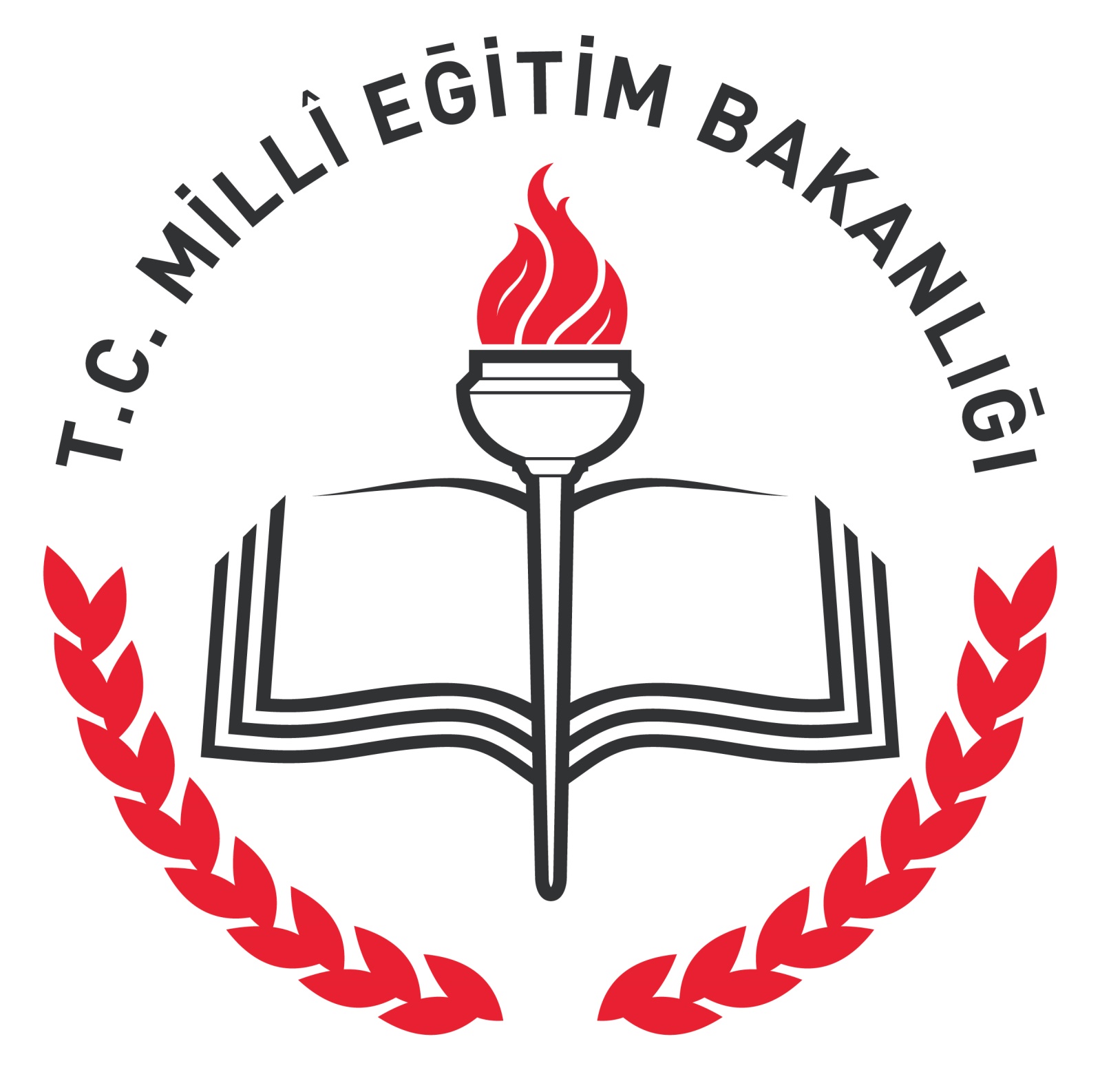 TÜRKELİ 2015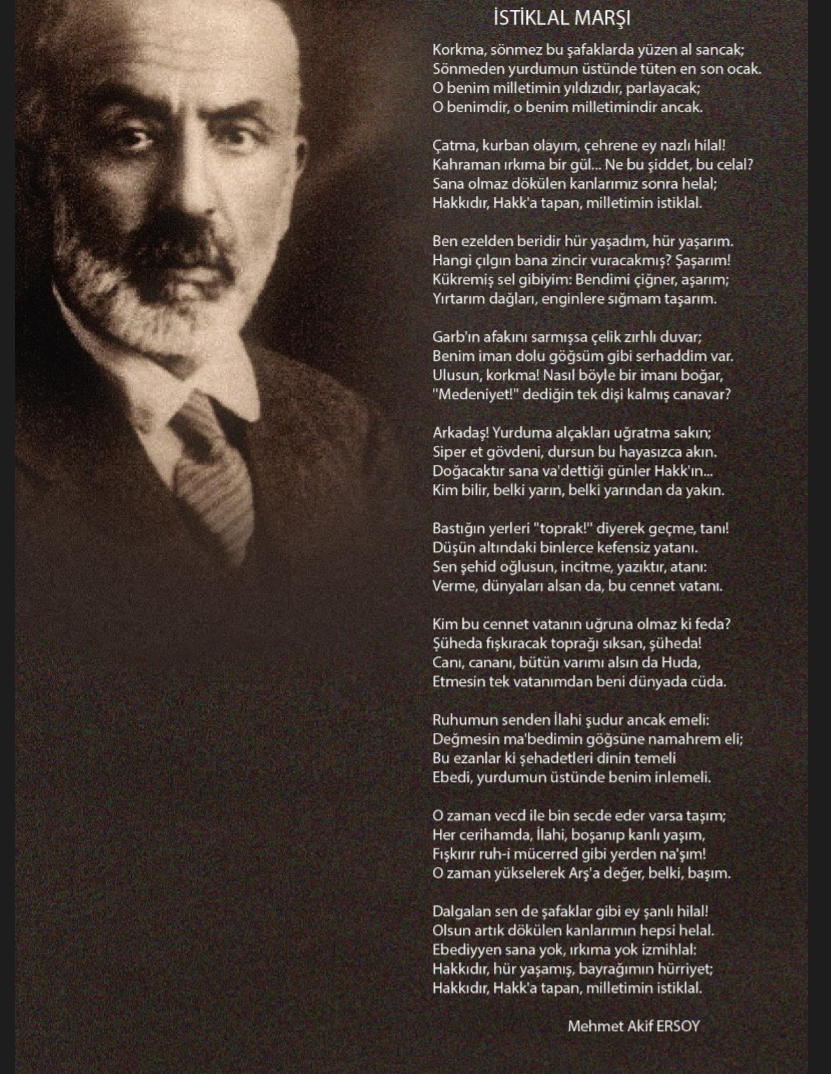 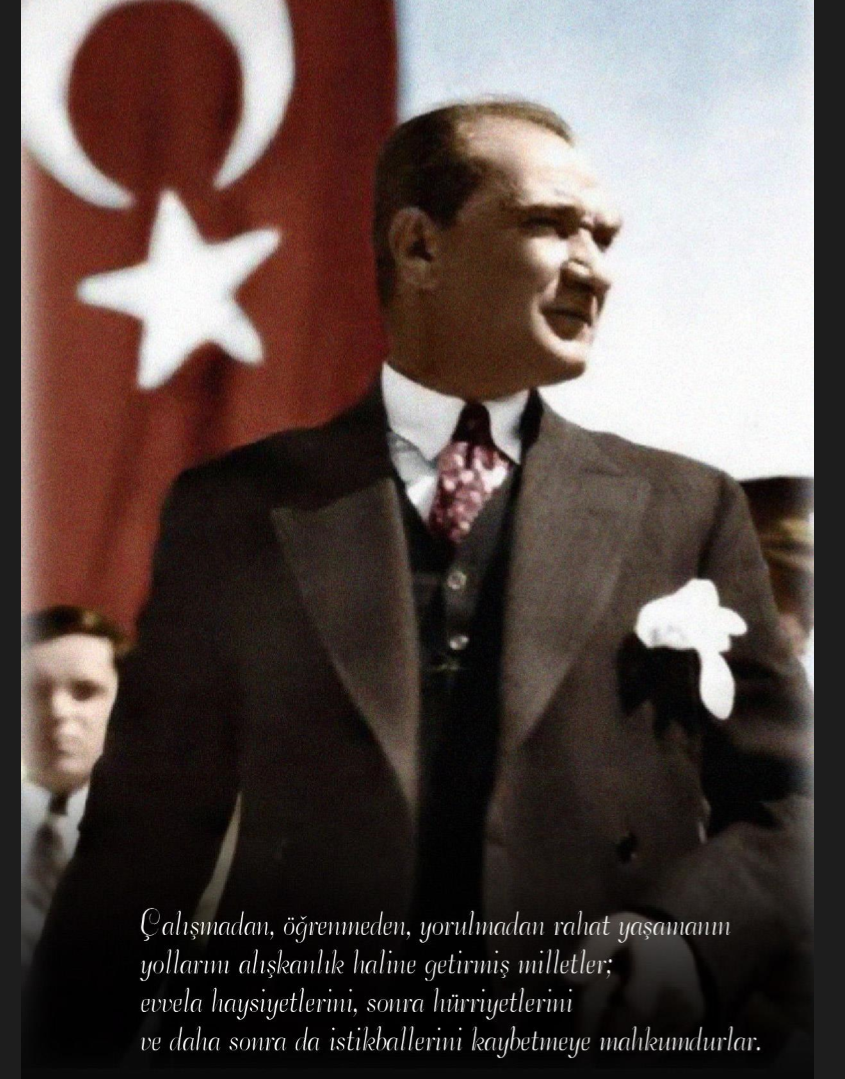 İÇİNDEKİLER						GİRİŞ	Son yıllarda, dünya ekonomilerinde yaşanan büyük krizler dünya ekonomilerinde yaşanan büyük krizler, kamu sektörü harcamalarının ve dolayısıyla vergilerin artması, birçok ülkede kamu mali yönetim anlayışının sorgulanmasına neden olmuştur. Kamu hizmetlerinin kalitesinin yükseltilmesi, kaynak kullanım kapasitesinin artırılması, kaynak kullanımında etkinlik, verimlilik ve tutumluluğun sağlanması, siyasi ve yönetsel hesap verme mekanizmaları ile mali saydamlığın geliştirilmesine yönelik uygulamalar hız kazanmıştır.	Kamu mali yönetiminde yaşanmakta olan en önemli değişikliklerden birisi de merkezden yönetimi esas alan kaynak dağılımı ve girdi odaklı geleneksel bütçeleme anlayışından, yetki ve sorumluluk dağıtımı ile kaynakların yerinden yönetimini esas alan mali yönetim ve çıktı sonuç odaklı performans esaslı bütçeleme anlayışına geçilmesidir.	Kamu harcama reformu kapsamında hazırlanan ve 10.12.2003 tarihinde TBMM tarafından kabul edilen 5018 sayılı Kamu Mali Yönetimi ve Kontrol Kanunu 24.12.2003 tarih ve 25326 sayılı Resmi Gazetede yayımlanmıştır. Bu kanun ile kamu mali yönetiminde mali disiplin, hesap verebilirlik ve mali saydamlık hedeflenerek, kamu kaynaklarının etkin, verimli ve tutumlu kullanılmasını sağlamak üzere performans esaslı bütçelemeye geçiş öngörülmüştür.	5018 sayılı kamu Mali Yönetimi ve Kontrol Kanununun 9 uncu maddesi gereğince, kamu idarelerinin bütçelerini stratejik planlarında yer alan misyon, vizyon, stratejik amaç ve hedeflerle uyumlu ve performans esasına dayalı olarak hazırlayacakları belirtilerek performans esaslı bütçelemeye ilişkin hususları belirlemeye Maliye Bakanlığı yetkili kılınmıştır. 	Kanunun verdiği yetkiye istinaden hazırlanan bu Stratejik Planın amacı, performans esaslı bütçelemeye ilişkin kavram ve yöntemleri açıklamak ve kamu idarelerinin performans programları ile faaliyet raporlarını hazırlarken uymaları gereken hususları belirlemektir.	Yeni kamu yönetimi anlayışı gereği olarak gelecek yönelimli ve katılımcı bir anlayış içinde “stratejik yönetim” yaklaşımına geçilmektedir. Stratejik yönetim kapsamında; ortaya konulan yeni zihniyete uygun bir şekilde geleceğe dair tasarım geliştirme, misyon ve vizyon belirleme, temel amaç, politika ve öncelikleri şekillendirme, ölçülebilir başarı göstergeleri oluşturma ve önceden ilan etme, insan kaynaklarını geliştirme unsurları vurgulanmaktadır.TÜRKELİ İLÇE MİLLİ EĞİTİM MÜDÜRLÜĞÜ STRATEJİK PLANI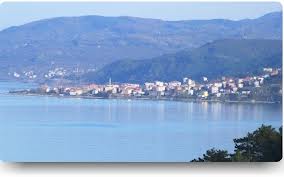 Karadeniz bölgesinde, Sinop iline bağlı bir ilçe olan Türkeli, doğusunda Ayancık,  ilin batısında yer alır. Doğusunda Ayancık, batısında Kastamonu-Çatalzeytin ilçesi, güneyinde Kastamonu-Taşköprü ilçeleri bulunmakta, kuzeyinde ise Karadeniz vardır. Türkeli Küre (İsfendiyar) Dağlarının Karadeniz’e ulaştığı yerde, kıyıda kurulmuştur.  Kıyı boyunca dar düzlükler olmasına karşılık arazide, içeriye doğru gidildikçe ormanlarla kaplı yükseltiler bulunmaktadır. İlçe topraklarını Cible Çayı, Akçay Çayı, Helaldı Çayı sulamaktadır.  Yüzölçümü 295 km2 olup,  toplam nüfusu 14.907.dir.  İlçe orman bakımından ilin en zengin ilçelerinden birisidir. Zindan ormanlarında çam, köknar, kayın, gürgen, meşe, defne, kestane, kavak, dişbudak başlıca ağaç türleridir. Orman diplerinde sarı ve mor renkli orman gülleri bulunmaktadır. Kıyılarda Karadeniz ve Akdeniz iklimi karışık durumda olduğu için yaz ve kış yaprağını dökmeyen kısa boylu bodur ağaçlar yer almaktadır. İlçe batı ve doğu Karadeniz iklim özelliklerinin geçiş noktasında olup, yaz ve kış sıcak ortalamalarında büyük farklılıklar görülmektedir. İlçe ekonomisi tarım, hayvancılık, ormancılık ve küçük ticarete dayalıdır. Yetiştirilen başlıca tarımsal ürünlerin başında; buğday, arpa, mısır, ceviz, kestane, elma, armut, kiraz, üzüm, incir, dut, zeytin, erik gelmektedir. Ayrıca ilçede her tür sebze yetiştirilmektedir. Hayvancılık aile içi tüketime dayalıdır. Arıcılık da yapılmaktadır. 1999 yılında Hacı Köyü’nde kurulan devekuşu çiftliği, Çatak-Örencik Köyü’nde ve Gökçealan Köyü’nde alabalık tesisleri kurulmuş olup, ilçe ekonomisine katkıları sürmektedir.İlçede pek çok türde balık bulunmaktave avlanmaktadır. Bunlar;  hamsi; istavrit,palamut, kefal,dil balığı, izmarit, tirsi ve hatta mersin balığıdır.Sanayi kuruluşu olarak parke, cam, tekstil ve tel fabrikalarıile kereste, mobilya atölyeleri bulunmaktadır. İlçenin ilkçağ tarihi ile ilgili yazılı kaynaklarda herhangi bir bilgi bulunmamaktadır. İlçenin ne zaman ve kimler tarafından da kurulduğu bilinmemektedir. Ancak çevresinde bulunan diğer ilçelerle aynı tarihe sahip olduğu bilinmektedir. Cumhuriyetin ilk yıllarında Ayancık ilçesine bağlı olan Türkeli, 1957 yılında ilçe yapılmıştır. İlçeye 5 km uzaklıktaki Oymayaka Köyü Güllüsu Sahili, Zindan ormanları ve bu ormanda yer alan Çatak yaylaları yörenin doğal güzellikleri olup, dinlenme ve mesire yerleri arasındadır.KURUMUN KİMLİĞİ:Kurumun Adı		: TÜRKELİ İLÇE MİLLİ EĞİTİM MÜDÜRLÜĞÜKurumun Hizmet Binası	: Gemiyanı Mah. Okul Sokak No:1 Türkeli/SinopMEVCUT DURUM ANALİZİ:Kurumun Mevzuatı ve Görevleri: Milli Eğitim Bakanlığının il ve ilçe düzeyindeki görevlerini planlamak, programlamak, yönetmek, denetlemek, geliştirmek ve değerlendirmek üzere kurulan il ve ilçe Milli Eğitim Müdürlüklerinin teşkilat ve görevlerini belirlemek ve hizmetlerin yürütülmesine ait esas ve usulleri belirleyen ve Milli Eğitim Bakanlığının yeniden yapılandırılması; 6/4/ 2011 tarihli 6223 sayılı Kanununun verdiği yetkiye dayanılarak Bakanlar Kurulunca 25.08.2011 tarihinde kararlaştırılarak 14/9/2011 tarih ve 28054 Sayılı Resmi Gazetede yayımlanan 652 sayılı Milli Eğitim Bakanlığının Teşkilat ve Görevleri Hakkında Kanun Hükmünde Kararname ile yürürlüğe girmiştir.Şekil 1:Kuruluşun Teşkilat ŞemasıTÜRKELİ İLÇE MİLLİ EĞİTİM MÜDÜRLÜĞÜ STRATEJİK PLANLAMA EKİBİ2)- Kurum İçi Analiz:Çalışanların Mevcut DurumuTablo 1PERSONEL VASFI					SAYIİlçe Milli Eğitim Müdürü				   1Şube Müdürü					2Şef							3Memur						4Veri Hazırlama ve Kontrol İşletmeni		   1İlsis Sorumlusu					   -Şoför						   1Hizmetli						4Santral Memuru					   -Daimi İşçi						  2TOPLAM PERSONEL				17Okullarımız Açısından Mevcut Durumumuzİlçe Merkezi:1 Anaokulu1 İlkokul3 Ortaokul1 Mesleki ve Teknik Anadolu Çok Programlı Lise1 Anadolu LisesiKöyler:3 İlkokul3 Ortaokulİmam Hatip LisesiFaaliyet Alanları İle Ürün ve Hizmetlerin BelirlenmesiKurumlarımız Açısından Durumumuz:Tablo:3Kuruluşun Yararlandığı Finansal KaynaklarKuruluşumuz, genel bütçeden, İl Özel İdare Bütçesinden, Kaymakamlık Sosyal Yardımlaşma ve Dayanışma Vakfından, Kaymakamlık Köylere Hizmet Götürme Birliği’nden, çeşitli kurum ve kuruluşun bağışlarından ve hayırseverin katkılarından yararlanmaktadır.Kuruluşun Teknolojik Alt Yapısı ve Teknolojiyi Kullanma DüzeyiKurumda tamamen bilgisayar kullanılıyor. Personelin tamamı bilgisayar kullanım kursundan geçirilerek alt yapı hazırlanmıştır.  Ayrıca internet tüm bürolarımızda kullanılmakta olup  bağlantı sıkıntısı bulunmaktadır. Yine ilçemizin WEB sitesi www.turkeli.meb.gov.tr oluşturulmuştur. Tüm öğretmen ve personelin kayıtları ilsis internet ortamında tutuluyor ve sürekli güncelleniyor. Öğretmen ve diğer personele yönelik bilgisayar ve internet kullanımı kursları açılmaya devam etmektedir.Kuruluşun Araç ve Bina Envanteri ve Diğer VarlıklarıKurumumuzun kendine ait bir binası yoktur. Öğretmenevi ve ASO hizmet binasında çalışmalarını sürdürmektedir. Kurumun iş hacmine göre hizmet verilen bina yeterli durumdadır. Kuruma ait 1 adet Renault Kango marka otomobil ve 1 adet 15 kişilik Renault Master minibüs bulunmaktadır.III) ÇEVRE ANALİZİ:Türkeli ilçesi Batı Karadeniz bölgesi kıyı şeridinde bulunan bir ilçedir. 295 km2’lik bir alana sahip olan ilçenin doğusu Ayancık ilçesi batısı Kastamonu ilinin Çatalzeytin ilçesi güneyi Kastamonu ilinin Taşköprü ilçesi güneydoğusu Boyabat, kuzeyi ise Karadeniz ile çevrilidir. Geniş ve ormanlarla kaplı sahil ilçesidir. Deniz seviyesinden yüksekliği 2 metredir.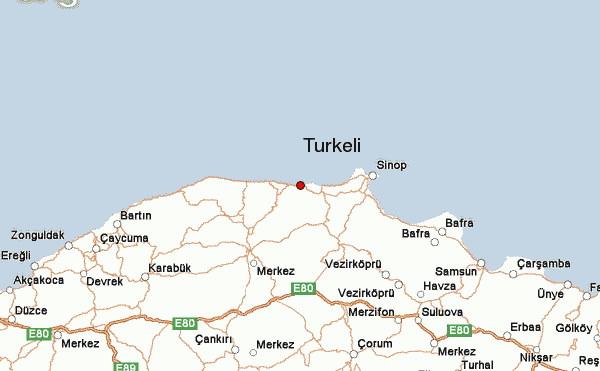 Türkeli TarihiAnadolu’nun Türkleşmesinden sonra bu coğrafyanın tamamının Türk kültür unsurlarıyla donatıldığını görmekteyiz. Özellikle Kuzey Anadolu Bölgesinin dolayısıyla Sinop ve çevresinin Türk fetihlerinden sonra ebedi yurt haline geldiği görülür. Bu belge fetih edildikten sonra bir daha Türklerin elinden çıkmamış, düşman işgali yaşamamış nadide yurt köşelerinden biridir.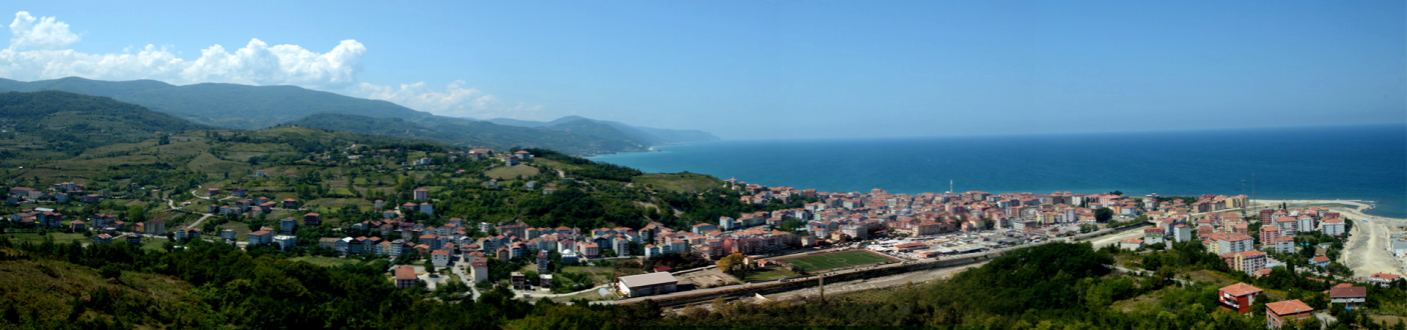 Sinop ve çevresi tetkik edildiğinde karşımıza çıkan hanlar, hamamlar, medreseler, kervansaraylar, mescitler, imarethaneler, camiler, tekkeler bizim bu iddialarımızı doğrular niteliktedir.	Sinop, Karadeniz’in önemli bir ticaret limanı olması medeniyle tarihin değişik dönemlerinde ticaretle uğraşan devletlerin uğrak yeri olmuştur. Anadolu’nun Karadeniz’e açılan önemli ticaret yolarından biri olan Sinop; Sultan I. İzzettin Keykavus tarafından fethedilmiş (1214) yapılan yeni teşkilat ve tayinlerle kısa zamanda bir Türk ve Müslüman beldesi haline gelmiştir.İlçenin tarihi ile ilgili yapılan araştırmalarda çok net bilgilereve yazılı kaynaklara ulaşılamadı. İlçenin adı ve tarihiile ilgili belli bir kaynağa dayanmayan iki farklı görüş tespit edildi.Birbirine benzeyen bu görüşten ilkine göre ilçe merkezi, yerleşim yeri olarak yüz yıla yakın bir geçmişe sahiptir. İlçe önce Rum Pontusluların sonra Selçukluların daha sonra İsfendiyaroğulları Beyliği’nin ve 1461 yılında Fatih Sultan Mehmet’in Sinop’u almasıyla Osmanlı yönetimine geçmiştir. İlk kurulduğu andaki adı Yarna’dır. Daha sonra sahilde bir gemi kalıntısına istinaden Gemiyanı adı verilmiştir. Daha sonra Türklerin ormanlık alana yerleşmeleri ile Türklerin yerleşim yeri anlamına gelen Türkeli adını almıştır. Cumhuriyetin ilk yıllarında Ayancık ilçesine bağlı olan Türkeli 01.05.1957 tarihinde ilçe olmuştur. İkinci görüşe göre; düşman saldırılarına karşı koyan Türk yerleşim birimlerinden birisi olduğu için Cumhuriyet döneminde şimdiki TÜRKELİ adı verildi.Türkeli’nde Kültürİlçe ve köyleri kültürel yapı ile de ayrı bir güzellik göstermektedir. Yörede geleneksel kadın kıyafeti: Fes (Nezgep), yemeni(bürümcük), iç gömleği (göymek), paça denen şalvar tipi giysi ile onun üzerinde üç etek ve belde kuşak, önde önlük (peşkür) ayakta çarık ya da (naylon ayakkabı) kara lastik bulunmaktadır. Kıyafetlerin çoğu (peşkür, paça, göynek, nezgep) ketenden işlenmiş, dokunmuş iğne oyaları ile bezenmiştir. Göynek yakalarında göğsüne kadar açık renkli iğne oyaları kişilerin iç dünyasını yansıtır. Paçalar ve nezgep bordo ve beyaz nakış iplikleri ile işlenmiş el emeği, göz nurunu yansıtır. Üç eteğin yerini pazen gömlekler ve peştamal almıştır. Kadın ve erkek ayakkabıları lapçın, kundura, çarık, kara lastik yörede yaygın olarak kullanılana ayakkabılardır.Çeşitli düğün ve eğlencelerde Sinop Türküleri ve Kastamonu Türküleri davul, zurna ve kaval eşliğinde çalınır. Eğlenceler: kadınlar ayrı erkekler ayrı olarak yapılır. Erkeklerin eğlencelerinde davul, zurna ve köçek vardır. Köçek: erkek fistan giyerek üzerinde gömlek ellerinde zilleri ile sürekli dönerek, omuz oynatarak oynar. Davulcu ve zurnacı da köçekle birlikte değişik figürler yaparak gösteri yaparlar.Köçek; sünnet düğünlerinde, düğünlerde, nişanlarda, hıdrellezlerde, güreş karşılaşmalarında, açılışlarda ve eğlencelerde geleneksel hale getirilmiştir. Davul ve zurna beraber çalınır.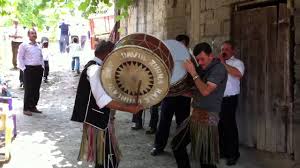 Kadınlarda işkembe derisinden yapılmış deflerle oyun ve eğlenceler yapılır. Yörenin geleneklerini diğer yerlerden ayıran özelliklerden birisi mehirdir. Mehir; düğünün ikinci günü kız tarafının yaşlıları oğlan tarafına giderek kendilerine ağırlattırması olayıdır.Helva Gecesi (Kına Gecesi): Hem kınanın yakıldığı, hem de un helvanın (pekmez ya da şekerle yapılır) yapıldığı gecedir. Davet edilen kişiler kız evine giderken şeker, un ve yağ götürürler.Davetiye yerine, köylerde şeker, helva dağıtılır. Buna yöresel olarak okuluk adı verilir. Damat evinde uzun bir çubuğa metrelerce rengarenk basmalar bağlanır ve evin önüne asılır. Dolayısıyla hangi evde düğün olduğu bu şekilde belli olur. Kına gecesinde kızın bekar bir sağdıcı olur. Gelin almada erkeğin sağdıcı olur. Düğünden bir gün sonra gelin ve çeyiz görmeye gidilir. Bir hafta sonra da kız annesini görmeye giderek damat genel mirastan pay alır. Evin reisi ya damdaki hayvanlarından ya da ağaçlarından vererek mirasa ortak eder. Bahar şenlikleri ve bayramlar da çok özeldir. Bayram ziyaretleri ilk gün şehir merkezinde ikinci günü ise köylerde yapılır. El öpülür, yemek yenir, şeker alınır, eğlenilir. 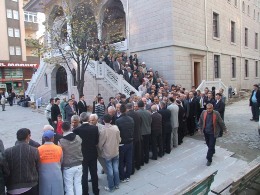 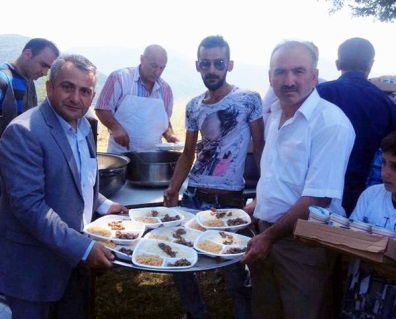 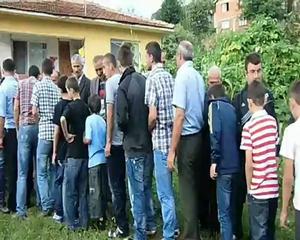 Hıdrellezde ise belirli köyler eğlence yapılacak yer olarak belirlenir. Bu köylerin özellikleri yatırlara yakın olmasıdır. Dualar yapılır, keşkekler pişirilir, gelen misafirlere dağıtılır, güreşler düzenlenir. Davul zurna eşliğinde çeşitli yarışmalar yapılır. Dilek ağaçlarına bezler bağlanır. Türbelere, yatırlara ziyaret yapılır, dualar okunur. 3- Türkeli’nde EkonomiTarım ve HayvancılıkSahilde dar ve küçük düz alanda kurulan Türkeli, dağların kıyıdan itibaren hemen yükselmesi nedeniyle küçük bir tarım alanına sahiptir. Tarım alanları az olduğu ve makine tarımına elverişli olmadığı için aile ziraatı sürdürülmektedir. Bahçe tarımı ve meyvecilik gelişi güzel yapılmaktadır.Son yıllarda ilçe tarım teşkilatının gayreti ve katkısıyla seracılık ve bahçe tarımında olumlu gelişmeler olmuştur. Tarımsal geçim kaynaklarının az olması nedeniyle ilçe halkının çoğu dış ülkelerde işçi olarak çalışmaktadır, buğday, arpa, mısır, ceviz, kestane, elma,armut,kiraz,üzüm,incir,dut,zeytin,erik,fındık ve tüm sebzelerin yetişebileceği iklim özelliğine sahiptir. Kırsal alanlarda genç kuşakların çalışmak için yurt içi ve yurt dışına gitmeleri, köylerde genellikle yaşlıların kalması, makinenin tarım alanlarına girememesi ve halkın ilkel tarımsal etkinlikleri yapması, eğitimsiz olması tarımın önemli bir gelir kaynağı olmasını engellemektedir.Kırsal alanlarda her ailenin kendi geçimini sağlayacak kadar hayvan bulunmaktadır. Ayrıca 1999 yılında ilçemiz hacı köyünde kurulan deve kuşu çiftliği, Çatakörencik Köyü’nde ve Gökçealan Köyü’nde alabalıktesislerikurulmuş olup faaliyetlerine ve ilçe ekonomisine katkıları sürmektedir.Geçim Kaynaklarıİlçe halkının ve köylerdeki nüfusun %80’i yurt dışında işçi olarak çalıştığından ortalama 7000 olan nüfus 7. Ve8. Aylarda 25/30000’i bulmaktadır. Bunun sonucunda da ilçeye bol miktarda döviz girişiolmaktadır. Bu da modern bina yapımlarını dolayısıyla inşaat sektörünü geliştirmekte, ilçe ticaretine canlılık katmaktadır. İnşaat işçiliği ve ustalığı halkın önemli geçim kaynakları içerisindedir. Yörenin en önemli geçim kaynağı ise orman ürünleri ve ormancılıktır. Ormancılık: Orman köylerinin tamamı geçiminimüsaadeli orman kesimi ve nakliyesi ile karşılamaktadır. İlçede bu ürünleri bir araya toplayacak Orman İşletme Müdürlüğü deposunun bulunması ile orman ürünleri, ilçe nakliyecileri, kereste fabrikaları, atölyeleri, parke fabrikası için malzeme ve gelir kaynağıdır. 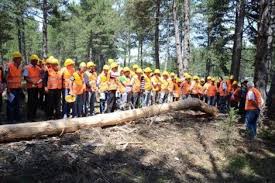 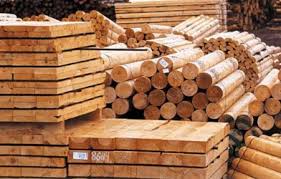 İlçenin zengin ormanlarında yetişen kestane ağaçlarından elde edilen kestane, bölgenin bir başka ürünüdür. Islahı yapılmamış kestane ağaçlarının meyvesi küçük fakat lezzetlidir. Bol miktarda bulunan kestane ağaçlarının aşılanması ile daha kaliteli ürün alınabilecek, düşük fiyat ve var olan pazarlama sorunu çözümlenebilecektir. Çevrede bol miktarda bulunan deniz ürünleri de önemli geçim kaynaklarındandır. Pek çok türde balık bulunmakta ve avlanmaktadır. Bunlar; hamsi, istavrit, palamut, kefal, dil balığı, izmarit, tirsi ve hatta mersin balığıdır. İlçedeki akarsularda da tatlı su balıkçılığı yapılmaktadır. Az da olsa kırsal alanlarda arıcılık da vardır.Sanayi ve TicaretGüzelkent Köyü’nde bir adet parke fabrikası, cam fabrikası, kereste biçim atölyeleri, mobilya atölyeleri, marangozhaneler, tekstil ve tel fabrikaları mevcuttur.İlçe merkezine irili ufaklı marketler, atölyeler, sanayi alanı, küçük el sanatları atölyeleri vardır.Ayrıca ilçe merkezinde; Ziraat Bankası, İş Bankası, Halk Bankası, Tarım Kredi Kooperatifi, Çatakörencik, Çatakgeriş, Çatakgüney ve Sarmaşık köylerinde orman köylerinin kalkındırma, Gencek Köyü’nde tüketim kooperatifleri vardır.4- Türkeli Coğrafya DurumuBitki ÖrtüsüKıyılardan iç kesimlere gidildikçe yeşil ormanlarla kaplı alanlar çoğalır. Yörede yeşilin ve sarının bütün tonlarını görmek mümkündür. Kıyılarda Akdeniz ve Karadeniz iklimi karışık durumda olduğu için yaz ve kış yaprağını dökmeyen kısa boylu bodur ağaçlar yer almaktadır. Bunlar mersin, bilyedin, zeytin ve defne ağaçlarıdır.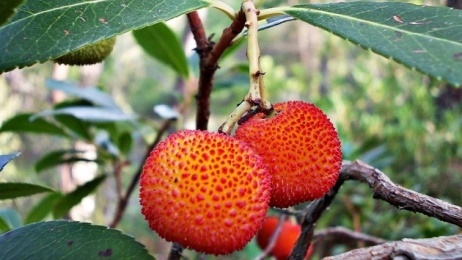 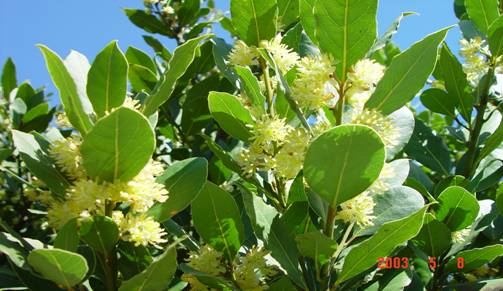 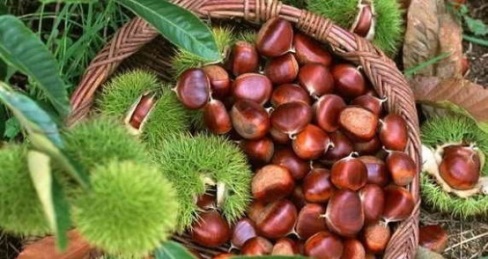 İlçe orman bakımından ilin en zengin ilçelerinden birisidir. Zindan ormanlarında çam, köknar, kayın, gürgen, meşe, kestane, kavak ve dişbudakbaşlıca ağaç türlerini teşkil eder. Orman diplerinde sarı ve mor renkli orman gülleri bulunmaktadır.İlçenin gür ormanlarında defne (dafinus) bol miktarda yetişmektedir. Islah çalışmaları yapıldığında yöre için önemli bir gelir kaynağı olacaktır. AkarsularCible Çayı (Gemiyanı Çayı): Gökçealan topraklarından başlayıp ilçe merkezinden denize ulaşır. Paşalı Çayı: Çatalzeytin ilçesi ile Türkeli sınırını çizer.Helaldı Çayı: Helaldı (Güzelkent) çevresinin sularını toplayarak Güzelkent merkezinden denize ulaşır.Akarsuların rejimi düzensiz olduğu için şiddetli yağmurlar sonucunda geçtikleri yerlere zaman zaman zarar verirler. Cible Çayı Sonbahar ve Kış aylarındaki sellerde. Cible Çayı Sonbahar ve Kış aylarındaki sellerde Yeşiloba köyünü ve ilçe merkezini sürekli tehdit eder. Son yıllarda çay yatağında ıslah çalışmaları başlamış, büyük bir kısmı kanal içine alınmıştır. Akarsuları, yer altı ve yağmur suları beslediği için, yazın yağmur yağmadığı zamanlarda çok azalarak akan sular kuruyacak dereceye gelmektedir. IV-SWOT ANALİZİV-KURUMSAL İLKELERİMİZ: VI- KURUMSAL DEĞERLERİMİZVII- MİSYON VE VİZYONUMUZTEMALARTEMA 1 EĞİTİM ÖĞRETİME ERİŞİM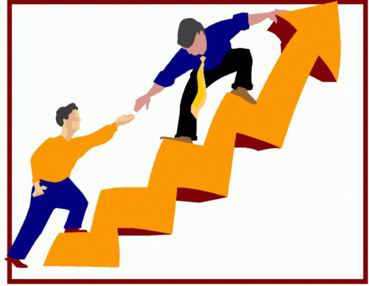 TEMA 2 EĞİTİM ÖĞRETİMDE KALİTE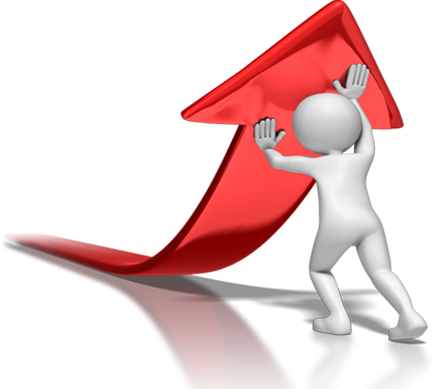 TEMA 3 KURUMSAL KAPASİTE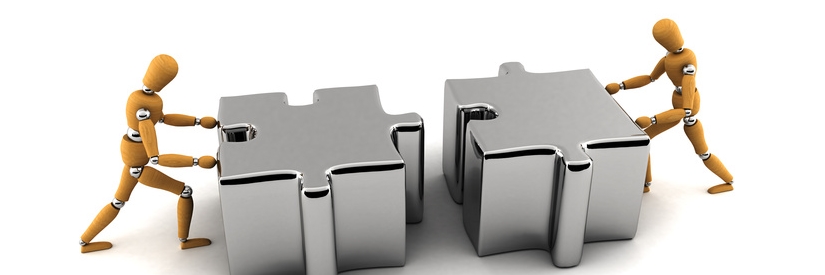 TÜRKELİ İLÇE MİLLİ EĞİTİM MÜDÜRLÜĞÜ2015 YILI PERSONEL GİDERLERİ TABLOSUMALİYET TABLOSUTÜRKELİ İLÇE MİLLİ EĞİTİM MÜDÜRLÜĞÜSTRATEJİK PLANITÜRKELİ İLÇE MİLLİ EĞİTİM MÜDÜRLÜĞÜSTRATEJİK PLANITÜRKELİ İLÇE MİLLİ EĞİTİM MÜDÜRLÜĞÜSTRATEJİK PLANINEREDEYİZ?DURUM ANALİZİPlan ve ProgramlarGZFT AnaliziPaydaş AnaliziNEREYE ULAŞMAK İSTİYORUZ?MİSYON VE İLKELERKuruluşun Var Oluş GerekçesiTemel İlkelerNEREYE ULAŞMAK İSTİYORUZ?VİZYONArzu Edilen GelecekNEREYE ULAŞMAK İSTİYORUZ?AMAÇLAR VE HEDEFLEROrta Vadede Ulaşılacak AmaçlarSpesifik, Somut ve Ölçülebilir HedeflerGİTMEK İSTEDİĞİMİZ YERE NASIL ULAŞABİLİRİZ?STRATEJİLERAmaç ve Hedeflere Ulaşma YöntemleriGİTMEK İSTEDİĞİMİZ YERE NASIL ULAŞABİLİRİZ?FAALİYETLER VE PROJELERDetaylı İş PlanlarıMaliyetlendirmePerformans ProgramıBütçelemeBAŞARIMIZI NASIL TAKİP EDERİZ?İZLEMERaporlamaKarşılaştırmaBAŞARIMIZI NASIL TAKİP EDERİZ?PERFORMANS ÖLÇME VE DEĞERLENDİRMEGeri BeslemeÖlçme Yöntemlerinin BelirlenmesiPerformans Göstergeleri Uygulamaya Yönelik İlerleme ve Sonuçların DeğerlendirilmesiADI SOYADIUNVANIOlgun ŞENSOYMİLLİ EĞİTİM MÜDÜRÜMuhammet ÖZCANŞUBE MÜDÜRÜDavut ÖNCÜŞEFMehmet ACARMEMUR1Din Öğretimi Birimi:1-Eğitim politikaları, programlar ve öğretim materyalleri, öğrenci işleri ve sosyal etkinlikler, izleme ve değerlendirme ile eğitim ortamlarının ve öğrenme süreçlerinin geliştirilmesi alanlarında hizmet verilmesi2-Din öğretimine yönelik belirlenen politika ve stratejilerin uygulanması, din öğretimine yönelik ihtiyaç ve beklentileri karşılamak üzere araştırma, planlama ve geliştirme çalışmalarında bulunulması3-Seçmeli din eğitimi derslerini takip etmek, uygulanmasını gözetmek,Din eğitiminde kullanılan ders kitabı ve materyallerin teminini koordine etmek.2-Strateji Geliştirme Birimi: 1-İdareyi geliştirme, yurt dışı teşkilatı ve eğitim öğretim, burslar, Avrupa Birliği ikili ilişkiler, projelerin koordinasyonu, yurt dışı protokol ile ilgili hizmetlerin yapılması, 2-Performans Programı’yla ilgili iş ve işlemlerin yürütülmesi, faaliyetlerin stratejik plan, bütçe ve performans programına uygunluğunun izlenmesi ve değerlendirilmesi.3-Stratejik yönetim ve planlama, bütçe, yatırım, performans sistemi ve yönetimi, istatistik ve bilgi sistemleri alanlarında çalışma yapılması, İlçe Stratejik Planı’nın hazırlanması, geliştirilmesi ve uygulanması, okul/kurum stratejik planlarının hazırlanmasına rehberlik edilmesi. 3-Bilgi İşlem ve Eğitim Teknolojileri Birimi:1-Ölçme ve değerlendirme iş ve işlemlerini birimlerle işbirliği içerisinde yürütmek,2-Sınavların uygulanması ile ilgili organizasyonu yapmak ve sınav güvenliğini sağlamak,3-Öğretim programlarını teknik yönden izlemek ve sonuçlarını değerlendirmek,4-Eğitim bilişim ağını işletmek ve geliştirmek, erişim ve paylaşım yetkilerini yönetmek.4-Temel Eğitim Birimi:1-Eğitim politikaları, programlar ve öğretim materyalleri, projeler, öğrenci işleri ve sosyal etkinlikler, eğitim ortamlarının ve öğrenme süreçlerinin geliştirilmesi, özel gün ve haftalar ile ilgili iş ve işlemlerin yürütülmesi. İzleme ve değerlendirme alanlarında hizmet verilmesi. Temel eğitim programlarının bir bütünlük içinde uygulanmasının sağlanması,2-23 Nisan Ulusal Egemenlik ve Çocuk Bayramı ve 10 Kasım Atatürk'ü Anma ve Atatürk Haftası ile ilgili ilçede yapılacak tören programlarının hazırlanması ve koordinasyonunun sağlanması. 3-Temel eğitim ile ilgili toplantı, konferans, panel ve benzerlerini düzenleyerek ilgililerin bilgilendirilmesi, kamuoyu oluşturmaya ve halk katkısını sağlamaya yönelik tedbirler alınması.5-Ortaöğretim Birimi:1- Özel Gün ve Haftalar ile ilgili iş ve işlemlerin yürütülmesi, izlenmesi ve değerlendirilmesi, ortaöğretimin eğitim ve öğretimine yönelik kararlaştırılan politika ve stratejilerin uygulanması, 2-Eğitim Öğretim programlarının uygulanma, öğretim materyallerinin kullanımıyla ilgili, yurt içi ve yurt dışı eğitim öğretim ile öğrencilerin akademik ve hayat başarısına yönelik çalışma süreçlerinin izlenmesi ve değerlendirilmesi,3-Eğitimde imkân ve fırsat eşitliğini artıracak çalışmalar yapılması, yöneltme/yönlendirme çalışmaları ile ilgili iş ve işlemlerin yürütülmesi, Ortaöğretime yönelik ihtiyaç ve beklentileri karşılamak üzere araştırma, planlama ve geliştirme çalışmalarında bulunulması. 6-Mesleki Ve Teknik Eğitim Birimi:1-Mesleki ve teknik eğitim-istihdam ilişkisini yerelde sağlamak ve geliştirmek,2-Meslekî ve teknik eğitimin yerel ihtiyaçlara uygunluğunu sağlamak.3-Mesleki ve Teknik Eğitime yönelik kararlaştırılan politika ve stratejilerin uygulanması, yerel ve ulusal ihtiyaçlara uygunluğunu sağlayacak tedbirler alınması ve yaygınlaştırılması, erişimi artıracak çalışmalar yapılması. 7-Özel Eğitim ve Rehberlik Birimi:1-Eğitim politikaları, programlar ve öğretim materyalleri ile eğitim, rehberlik ve kaynaştırma ve özel yeteneklerin geliştirilmesi,  Rehberlik ve araştırma merkezlerinin açılması, izleme ve değerlendirme alanlarında hizmet verilmesi,  2-Özel eğitim ve rehabilitasyona yönelik politika ve stratejileri geliştirme çalışmaları yapılması, kararlaştırılan politika ve stratejilerin ilçe düzeyinde uygulanmasının sağlanması, Sistem ölçeğinde Bakanlık tarafından oluşturulan özel eğitim ve rehberlik politikalarının uygulanması8-İnsan Kaynakları Birimi:1-İnsan kaynaklarıyla ilgili kısa, orta ve uzun vadeli planlamalar yapmak, Norm kadro iş ve işlemlerini yürütmek, ilçe özlük dosyalarının muhafazasını sağlamak,2-Personelin eğitimlerine ilişkin iş ve işlemleri yapmak, Aday öğretmenlerin uyum ve adaylık eğitimi programlarını uygulamak, Öğretmen yeterliliği ve iş başarımı düzeyini iyileştirici hizmet içi eğitimler yapmak, Öğretmen yeterliliklerine ilişkin Bakanlığa geri bildirim ve önerilerde bulunmak, Öğretmenlerin hizmet içi eğitimlerine yönelik ulusal ve uluslararası gelişmeleri izlemek,3-Personelin pasaport ve yurt dışı iş ve işlemlerini yürütmek Sendika ve konfederasyonların ilçe temsilcilikleriyle iletişim sağlamak, 25/6/2001 tarihli ve 4688 sayılı Kamu Görevlileri Sendikaları Kanunu kapsamındaki görevleri yürütmek.9-İnşaat ve Emlak Birimi:1-  İhale Birimi, Yapım Birimi, Emlak Birimi, Bağış Birimi, Deprem Birimi alanlarında hizmet verilmesi,  İdarenin sorumluluğunda olan bütün yapım ve onarıma ilişkin ihale iş ve işlemlerinin yapılması, İlgili ihale mevzuatı doğrultusunda idari ve teknik şartnameler ile diğer dokümanların hazırlanması,2-Okul/Kurumların e-yatırım modülünden girdikleri onarım taleplerinin onaylarını yapmak, onarımlar için ödenek talebinde bulunup, ödeneği bulunan onarımların ihalelerini gerçekleştirmek. 3- Eğitim ihtiyacının karşılanmasında halk katkıları ile sağlanacak eğitim yapılarının gerçekleştirilmesine ilişkin iş ve işlemlerin (protokolleri) yürütülmesi.10-Özel Öğretim Kurumları Birimi:1-Bölüm genel işleri ile beraber, eğitim politikaları ve programları özel kurumlar izleme ve değerlendirme, özel okullar anaokulu/ilkokul/ ortaokul/lise (genel-mesleki) alanlarına yönelik hizmet verilmesi, 11-Destek Hizmetleri Birimi: 1-Eğitim araçları ve yayımlar, sosyal tesisler, idari işler, satın alma ve muhasebe, genel evrak ve arşivleme alanlarında hizmet verilmesi, yayın faaliyetlerinin ve müzelerle ilgili iş ve işlemlerin yürütülmesi. 2-Ders araç ve gereçleri ile donatım ihtiyaçlarının temin edilmesi, Ücretsiz Ders Kitabı Temini Projesinin yürütülmesi,  Müdürlüğümüzde bulunan ekonomik ömrünü tamamlamış demirbaşların düşümünün yapılarak, hurdaya ayırma işlemlerinin yürütülmesi, taşınır ve taşınmazlara ilişkin iş ve işlemler ile depo iş ve işlemlerinin yürütülmesi,3-Lojmanlar, öğretmenevleri ve sosyal tesislerle ilgili iş ve işlemlerin yürütülmesi, Döner sermaye, yemekhane, satın alma ile ilgili iş ve işlemlerin yürütülmesi,  Sivil savunma ve seferberlik hizmetlerinin planlanması ve yürütülmesi.4-Taşımalı Eğitim Uygulaması ile ilgili iş ve işlemleri yürütmek.12-Hayat Boyu Öğrenme Birimi:1-Eğitim Öğretim Hizmetlerindeki ortak görevlerle birlikte, Örgün eğitim alamayan bireylerin bilgi ve becerilerini geliştirici tedbirler almak, Hayat boyu öğrenmenin imkân, fırsat, kapsam ve yöntemlerini geliştirmek,2-Yetişkinlere yönelik yaygın meslekî eğitim verilmesini sağlamak, Öğrenme fırsat ve imkânlarını destekleyici çalışmalar yapmak, Beceri ve hobi kursları ile kültürel faaliyetlerle ilgili iş ve işlemleri yürütmek,3-Açık öğretim sistemi ile ilgili uygulamaları yürütmek, Edinilen bilgilerin denkliğine ilişkin iş ve işlemleri yürütmek, Mesleki Yeterlilik Kurumuyla ilgili iş ve işlemleri yürütmek.4- 5/6/1986 tarihli ve 3308 sayılı Mesleki Eğitim Kanunu kapsamında çıraklık eğitimi ile ilgili iş ve işlemleri yapmak,13-Hukuk Birimi:1-Malî, hukukî ve fikrî haklar konusundaki uyuşmazlıklara ilişkin iş ve işlemleri yürütmek, anlaşmazlıkları önleyici hukuki tedbirleri almak,3-İdarî, adlî ve icra davalarıyla ilgili yazışmaları yapmak, Mevzuatı takip etmek, uygulanmasını gözetmek, İdarî ve adlî itirazlar ile ilgili iş ve işlemleri yürütmek Mevzuat ve hukuki konularda birimlere görüş bildirmek.Tablo2Resmi Okullar (2014-2015)Resmi Okullar (2014-2015)Resmi Okullar (2014-2015)Resmi Okullar (2014-2015)Resmi Okullar (2014-2015)ÖĞRETMEN SAYISIÖĞRETMEN SAYISIÖĞRETMEN SAYISIDERSLİK BAŞINA DÜŞEN ÖĞRENCİÖĞRETMEN BAŞINA DÜŞEN ÖĞRENCİKURUM TÜRÜOKUL SAYISIDERSLİK SAYISIŞUBE SAYISIÖĞRENCİ SAYISIKADROLUÜCRETLİTOPLAMDERSLİK BAŞINA DÜŞEN ÖĞRENCİÖĞRETMEN BAŞINA DÜŞEN ÖĞRENCİOKUL ÖNCESİ (Şehir)188125931215,615,6OKUL ÖNCESİ (Köy)0 444731411,7511,75OKUL ÖNCESİ TOPLAM112121721241614,314,3İLKOKULU (Şehir)119194781752227,0125,1İLKOKUL  (Köy) 31414248981717,717,7İLKOKULTOPLAM433337262613392222ORTAOKUL (Şehir)112123111151625,925,9ORTAOKUL (KÖY)312122241431718,618,6İMAM HATİP ORTAOKULU 16611963919,919,9YATILI BÖLGE ORTAOKULU166133741122,1622,16ORTAOKUL TOPLAM6363678738135321,821,8MİMAR SİNAN MES. VE TEK. ANADOLU LİSESİ112121391472111,511,5TÜRKELİ ANADOLU LİSESİ188125941315,615,6TÜRKELİ AANADOLU İHL1448465112121ORTAÖĞRETİM TOPLAM3242434829164514,514,5KURUM ADIKURUM SAYISIHalk Eğitimi Merkezi ve ASO 1Öğretmenevi ve ASO1Özel Ortaöğretim Öğrenci Yurdu2Özel Motorlu Taşıt Sürücü Kursu1Kurumlar toplamı5GZFT ANALİZİ (Kurum İçi Ve Kurum Dışı Analiz)KURUM İÇİ ANALİZ – GÜÇLÜ ZAYIF YÖNLER (GZ)GÜÇLÜ YÖNLER :Eğitime Erişim:Öğretmen ihtiyaçlarını belirlemek ve bunu en iyi şekilde karşılamaya çalışmakEğitim faaliyetlerinde devamlılığın olmasıOkul öncesi eğitimde okullaşmanın yüksek olmasıEğitimde Kalite:Yaygın bilişim teknoloji ağının olması ve etkin kullanılmasıEğitim teknolojilerinden yararlanma oranının artmasıZamanın etkin kullanılmasıDeneyimli ve takım çalışmasına yatkın çalışanların varlığıSosyal ve kültürel etkinliklerde çalışan iyi bir ekibin olmasıKapasitenin Arttırılması:Hayırsever katkılarıAkademik başarı sağlayan liselerde eğitimin tekli yapılmasıWeb sayfasının sürekli güncellenmesiHayat boyu öğrenme imkanlarının giderek yaygınlaşmasıŞeffaf bir yönetim anlayışının varlığıTeknolojinin takip edilmesi ve kullanılmasıDiğer kurum ve kuruluşlarla olumlu işbirliğiZAYIF YÖNLEREğitime Erişim:Evde eğitim alan öğrenciler için özel eğitimci öğretmen bulunmamasıAR-GE ve diğer ekipmanların yeterli derecede olmamasıİlçede yüksekokulun bulunmaması,İlçemizin il merkezine uzaklığı ve ulaşım güçlüğü,Eğitimde Kalite:Sosyal ve kültürel faaliyetlerin olmamasıOrtaöğretim kurumlarında proje kültürünün istenilen düzeyde olmamasıEğitim ve sektörel iş birliğinin yeterince sağlanamamasıPersonele yönelik sosyal faaliyetlerin yetersiz oluşuKapasitenin Arttırılması:Mesleki teknik eğitimin toplumda yeterince tanınmamasıMesleki eğitim öğrencilerine girişimcilik kültürünün yeterince kazandırılamamasıTaşıma merkezi bazı ilkokul,ortaokul ve liselerde yemekhane olmamasıOrtaöğretim öğrencilerinin barınacağı resmi yurtların eksikliğiOkul ve kurumlarda Toplam Kalite Yönetimi anlayışının yeterince benimsenememesiKURUM DIŞI ANALİZ – FIRSATLAR VE TEHDİTLER (FT)FIRSATLAREğitime Erişim:Sivil toplum örgütleri ve derneklerin İmam Hatiplere ilgi ve desteğiTeknolojinin sağladığı yeni öğrenme ve etkileşim fırsatlarının varlığıYerel medyanın eğitime desteğiEğitime erişimin artmasıKadınların eğitim aracılığı ile iş hayatına ve sosyal yaşama katılım seviyesinin yükselmesiEğitimde Kalite:Sektörün nitelikli insan gücüne olan ihtiyacıGenç nüfusun varlığıBilgi edinme hakkıTeknolojinin sağladığı yeni öğrenme ve bilgi paylaşımlarının olmasıEtkin ekip çalışması için çalışanların gönüllü olmasıKapasitenin Arttırılması:Diğer kurum ve kuruluşlarla işbirliği yapılabilmesiDoküman yönetim sisteminin varlığı ve iş akışını hızlandırmasıOkul aile birliklerinin katkılarıHizmet alanların beklenti ve görüşlerinin dikkate alınması,TEHDİTLER:Eğitime Erişim:Mesleki ve teknik eğitime yönlendirmenin yeterince yapılamayışıÖğrencilerin gelişimin etkileyen mekanların oluşuİlçemizin geniş ve dağınık bir yerleşim yapısına sahip olmasıKırsal kesimden kente göçün olması1Eğitimde Kalite:Bilgisayarların ve teknolojik cihazların şahsi işler için kullanılmasıTürkçe de ki bozulma ve yabancılaşmanın artmasıOkuma kültürünün zayıflamasıVelilerin eğitime, öğretim odaklı bakışıToplumsal değerlerin yozlaşmasıKariyer gelişim ve performans değerlendirme sisteminin oluşturulamamasıKapasitenin Arttırılması:Sosyal faaliyet yapılacak alan yetersizliğiMemur ve yardımcı hizmetli yetersizliğiÖğrencilerin yurtdışı çalışma odaklı düşünmesi, eğitimi önemsizleştirmesiKURUMSAL İLKELERİMİZKURUMSAL İLKELERİMİZ1Genellik ve eşitlik,2Planlılık,3Ferdin ve Toplumun İhtiyaçları,4Yöneltme,5Eğitim Hakkı,6Fırsat ve İmkan Eşitliği,7Süreklilik,8Atatürk İnkılap ve İlkeleri ve Atatürk Milliyetçiliği,9Demokrasi Eğitimi,10Laiklik,11Bilimsellik,12Karma Eğitim,13Okul ve Ailenin İşbirliği,14Her Yerde EğitimKURUMSAL DEĞERLERİMİZKURUMSAL DEĞERLERİMİZ1Görevlerimizi yerine getirirken objektiflik ilkesini uygularız,2Tüm ilişkilerde insana saygı esasını uygular; çalışan ve hizmet alanların beklenti duygu ve düşüncelerine değer veririz.3Kurumsal ve bireysel gelişmenin “Sürekli Eğitim ve İyileştirme” anlayışının uygulanması sonucu gerçekleşeceğine inanırız ve bu doğrultuda eğitim ve iyileştirme sonuçlarını en etkin şekilde değerlendiririz.4Çalışmalarda etkililik ve verimliliğin ekip çalışmasıyla sağlanacağı anlayışı kabullenilerek ekip çalışmalarına gereken önemi veririz.5Kurumsal ve bireysel gelişmelerin bilimsel verilerin uygulama hayatına geçirilmesiyle sağlanacağına inanırız.6Kurumda çalışmaların bilimsel veriler doğrultusunda ve mevzuatına uygun olarak gerçekleştirildiğinde başarı sağlanacağına inanırız.7Görev dağılımı ve hizmet sunumunda adil oluruz ve çalışanın kurum katkısını tanıyıp taktir ederiz.8Eğitime yapılan yatırımı kutsal sayar, her türlü desteği veririz.9Problemin bir parçası olmak yerine, çözümün bir parçası olmak isteriz.10Gelişmenin değişmeyle mümkün olacağına inanırız.TEMALARTEMALAR1.TEMAEĞİTİM ÖĞRETİME ERİŞİM2.TEMAEĞİTİM VE ÖĞRETİMDE KALİTE3.TEMAKURUMSAL KAPASİTESTRATEJİK AMAÇ 1.1STRATEJİK AMAÇ 1.1STRATEJİK AMAÇ 1.1STRATEJİK AMAÇ 1.1STRATEJİK AMAÇ 1.1STRATEJİK AMAÇ 1.1STRATEJİK AMAÇ 1.1STRATEJİK AMAÇ 1.1Bireylerin ruhsal, fiziksel, psikolojik ve zihinsel gelişimine katkı sağlayan eğitime ilçemizin her bölgesinde ve her okulunda eşit bir şekilde erişmesini sağlamak.Bireylerin ruhsal, fiziksel, psikolojik ve zihinsel gelişimine katkı sağlayan eğitime ilçemizin her bölgesinde ve her okulunda eşit bir şekilde erişmesini sağlamak.Bireylerin ruhsal, fiziksel, psikolojik ve zihinsel gelişimine katkı sağlayan eğitime ilçemizin her bölgesinde ve her okulunda eşit bir şekilde erişmesini sağlamak.Bireylerin ruhsal, fiziksel, psikolojik ve zihinsel gelişimine katkı sağlayan eğitime ilçemizin her bölgesinde ve her okulunda eşit bir şekilde erişmesini sağlamak.Bireylerin ruhsal, fiziksel, psikolojik ve zihinsel gelişimine katkı sağlayan eğitime ilçemizin her bölgesinde ve her okulunda eşit bir şekilde erişmesini sağlamak.Bireylerin ruhsal, fiziksel, psikolojik ve zihinsel gelişimine katkı sağlayan eğitime ilçemizin her bölgesinde ve her okulunda eşit bir şekilde erişmesini sağlamak.Bireylerin ruhsal, fiziksel, psikolojik ve zihinsel gelişimine katkı sağlayan eğitime ilçemizin her bölgesinde ve her okulunda eşit bir şekilde erişmesini sağlamak.Bireylerin ruhsal, fiziksel, psikolojik ve zihinsel gelişimine katkı sağlayan eğitime ilçemizin her bölgesinde ve her okulunda eşit bir şekilde erişmesini sağlamak.STRATEJİK HEDEF 1.1STRATEJİK HEDEF 1.1STRATEJİK HEDEF 1.1STRATEJİK HEDEF 1.1STRATEJİK HEDEF 1.1STRATEJİK HEDEF 1.1STRATEJİK HEDEF 1.1STRATEJİK HEDEF 1.1Eğitim sürecinde olan tüm bireylerin örgün ve yaygın eğitim kademesinde bulunduğu konuma plan sonuna kadar ulaştırılması ve tamamlama oranlarını arttırmak. Eğitim sürecinde olan tüm bireylerin örgün ve yaygın eğitim kademesinde bulunduğu konuma plan sonuna kadar ulaştırılması ve tamamlama oranlarını arttırmak. Eğitim sürecinde olan tüm bireylerin örgün ve yaygın eğitim kademesinde bulunduğu konuma plan sonuna kadar ulaştırılması ve tamamlama oranlarını arttırmak. Eğitim sürecinde olan tüm bireylerin örgün ve yaygın eğitim kademesinde bulunduğu konuma plan sonuna kadar ulaştırılması ve tamamlama oranlarını arttırmak. Eğitim sürecinde olan tüm bireylerin örgün ve yaygın eğitim kademesinde bulunduğu konuma plan sonuna kadar ulaştırılması ve tamamlama oranlarını arttırmak. Eğitim sürecinde olan tüm bireylerin örgün ve yaygın eğitim kademesinde bulunduğu konuma plan sonuna kadar ulaştırılması ve tamamlama oranlarını arttırmak. Eğitim sürecinde olan tüm bireylerin örgün ve yaygın eğitim kademesinde bulunduğu konuma plan sonuna kadar ulaştırılması ve tamamlama oranlarını arttırmak. Eğitim sürecinde olan tüm bireylerin örgün ve yaygın eğitim kademesinde bulunduğu konuma plan sonuna kadar ulaştırılması ve tamamlama oranlarını arttırmak. PERFORMANS GÖSTERGELERİPERFORMANS GÖSTERGELERİPERFORMANS GÖSTERGELERİPERFORMANS GÖSTERGELERİPERFORMANS GÖSTERGELERİPERFORMANS GÖSTERGELERİPERFORMANS GÖSTERGELERİPERFORMANS GÖSTERGELERİGÖSTERGEGÖSTERGEGÖSTERGEÖNCEKİ YILLARÖNCEKİ YILLARÖNCEKİ YILLARÖNCEKİ YILLARHEDEFGÖSTERGEGÖSTERGEGÖSTERGE20122013201320142019Okul Öncesi Eğitimde Okullaşma Oranı %Okul Öncesi Eğitimde Okullaşma Oranı %Net(3-5 y.)7577777885Okul Öncesi Eğitimde Okullaşma Oranı %Okul Öncesi Eğitimde Okullaşma Oranı %Net(4-5 y.)8082828590Okul Öncesi Eğitimde Okullaşma Oranı %Okul Öncesi Eğitimde Okullaşma Oranı %Net(5 y.)95979798100Net Okullaşma OranıNet Okullaşma Oranıİlkokul100100100100100Net Okullaşma OranıNet Okullaşma OranıOrtaokul100100100100100Net Okullaşma OranıNet Okullaşma OranıOrtaöğretim99999999100Ortaokul Sonrası okul türü seçiminde bilgilendirilen öğrenci oranı %Ortaokul Sonrası okul türü seçiminde bilgilendirilen öğrenci oranı %Ortaokul Sonrası okul türü seçiminde bilgilendirilen öğrenci oranı %23,1026,7726,7733,0350Ortaokul Sonrası okul türü seçiminde bilgilendirilen veli oranı %Ortaokul Sonrası okul türü seçiminde bilgilendirilen veli oranı %Ortaokul Sonrası okul türü seçiminde bilgilendirilen veli oranı %19,9023,3123,3132,1350İlkokulda devamsızlık oranı (10 gün ve üzeri) %İlkokulda devamsızlık oranı (10 gün ve üzeri) %İlkokulda devamsızlık oranı (10 gün ve üzeri) %00000Ortaokulda devamsızlık oranı (10 gün ve üzeri) %Ortaokulda devamsızlık oranı (10 gün ve üzeri) %Ortaokulda devamsızlık oranı (10 gün ve üzeri) %42,362,362,690Ortaöğretimde devamsızlık oranı (10 gün ve üzeri) %Ortaöğretimde devamsızlık oranı (10 gün ve üzeri) %Ortaöğretimde devamsızlık oranı (10 gün ve üzeri) %28,2420,4320,4316,010Ortaöğretimden Örgün Eğitim Dışına Çıkan Öğrenci OranıOrtaöğretimden Örgün Eğitim Dışına Çıkan Öğrenci OranıOrtaöğretimden Örgün Eğitim Dışına Çıkan Öğrenci Oranı4,870,690,693,141Hayat Boyu Öğrenmeye Katılım OranıHayat Boyu Öğrenmeye Katılım OranıHayat Boyu Öğrenmeye Katılım Oranı8789899092Destekleme ve yetiştirme kursuna katılım oranıDestekleme ve yetiştirme kursuna katılım oranıÖğrenciDestekleme ve yetiştirme kursuna katılım oranıDestekleme ve yetiştirme kursuna katılım oranıMezunHedefin ne olduğu ve neden gereksinim duyulduğu?            Bireylerin eğitim ve öğretime katılması ve tamamlaması sosyal ve ekonomik kalkınmanın sürdürülebilmesinde önemli bir etken olarak görülmektedir. Bu nedenle eğitim ve öğretime katılımın artırılması ve eğitim hizmetinin bütün bireylere adil şartlarda sunulması hedef-lenmektedir. Mevcut Durum:             2014 İnsani Gelişme Raporuna göre, yüksek insani gelişme endeksine sahip ülkeler gru-bunda 25 yaş üstü nüfusun ortalama eğitim görme süresi ortalama 9,1 yıl iken bu grupta yer alan Türkiye’de bu süre 7,6 yıldır. Türkiye, bu grupta yer alan ülkelere göre yaşam süresi beklentisi ve kişi başına milli gelir açısından ortalamanın üstünde olmasına rağmen eğitim süresi açısından ortalamanın 1,5 yıl gerisindedir. Ortalama eğitim süresi insan gelişme en-deksi çok yüksek olan ülkelerde ortalama 11 yıldır. Bu rapora göre eğitimde eşitsizlik en-deksi çok yüksek insani gelişme endeksine sahip ülkelerde ortalama %6,7 iken Türkiye’de bu oran %14,1’dir. Hayat boyu öğrenmeye katılım oranı 2006 yılında %1,8 den 2013 yılında %4’e yükselmiş olmasına rağmen Avrupa Birliği ülkeleri ortalaması olan %10,5’lik oranın oldukça gerisindedir.Neyin elde edilmesinin umulduğu? (Sonuç) Örgün öğretimin her kademesinde okullaşma oranlarının ve hayat boyu öğrenmeye katılı-mın artması, devamsızlığın ve okul terklerinin azalması, özellikle kız öğrenciler ve engel-liler olmak üzere özel politika gerektiren grupların eğitime erişim olanaklarının artması, özel öğretim kurumlarının payının artması hedeflenmektedir.Hedefin ne olduğu ve neden gereksinim duyulduğu?            Bireylerin eğitim ve öğretime katılması ve tamamlaması sosyal ve ekonomik kalkınmanın sürdürülebilmesinde önemli bir etken olarak görülmektedir. Bu nedenle eğitim ve öğretime katılımın artırılması ve eğitim hizmetinin bütün bireylere adil şartlarda sunulması hedef-lenmektedir. Mevcut Durum:             2014 İnsani Gelişme Raporuna göre, yüksek insani gelişme endeksine sahip ülkeler gru-bunda 25 yaş üstü nüfusun ortalama eğitim görme süresi ortalama 9,1 yıl iken bu grupta yer alan Türkiye’de bu süre 7,6 yıldır. Türkiye, bu grupta yer alan ülkelere göre yaşam süresi beklentisi ve kişi başına milli gelir açısından ortalamanın üstünde olmasına rağmen eğitim süresi açısından ortalamanın 1,5 yıl gerisindedir. Ortalama eğitim süresi insan gelişme en-deksi çok yüksek olan ülkelerde ortalama 11 yıldır. Bu rapora göre eğitimde eşitsizlik en-deksi çok yüksek insani gelişme endeksine sahip ülkelerde ortalama %6,7 iken Türkiye’de bu oran %14,1’dir. Hayat boyu öğrenmeye katılım oranı 2006 yılında %1,8 den 2013 yılında %4’e yükselmiş olmasına rağmen Avrupa Birliği ülkeleri ortalaması olan %10,5’lik oranın oldukça gerisindedir.Neyin elde edilmesinin umulduğu? (Sonuç) Örgün öğretimin her kademesinde okullaşma oranlarının ve hayat boyu öğrenmeye katılı-mın artması, devamsızlığın ve okul terklerinin azalması, özellikle kız öğrenciler ve engel-liler olmak üzere özel politika gerektiren grupların eğitime erişim olanaklarının artması, özel öğretim kurumlarının payının artması hedeflenmektedir.Hedefin ne olduğu ve neden gereksinim duyulduğu?            Bireylerin eğitim ve öğretime katılması ve tamamlaması sosyal ve ekonomik kalkınmanın sürdürülebilmesinde önemli bir etken olarak görülmektedir. Bu nedenle eğitim ve öğretime katılımın artırılması ve eğitim hizmetinin bütün bireylere adil şartlarda sunulması hedef-lenmektedir. Mevcut Durum:             2014 İnsani Gelişme Raporuna göre, yüksek insani gelişme endeksine sahip ülkeler gru-bunda 25 yaş üstü nüfusun ortalama eğitim görme süresi ortalama 9,1 yıl iken bu grupta yer alan Türkiye’de bu süre 7,6 yıldır. Türkiye, bu grupta yer alan ülkelere göre yaşam süresi beklentisi ve kişi başına milli gelir açısından ortalamanın üstünde olmasına rağmen eğitim süresi açısından ortalamanın 1,5 yıl gerisindedir. Ortalama eğitim süresi insan gelişme en-deksi çok yüksek olan ülkelerde ortalama 11 yıldır. Bu rapora göre eğitimde eşitsizlik en-deksi çok yüksek insani gelişme endeksine sahip ülkelerde ortalama %6,7 iken Türkiye’de bu oran %14,1’dir. Hayat boyu öğrenmeye katılım oranı 2006 yılında %1,8 den 2013 yılında %4’e yükselmiş olmasına rağmen Avrupa Birliği ülkeleri ortalaması olan %10,5’lik oranın oldukça gerisindedir.Neyin elde edilmesinin umulduğu? (Sonuç) Örgün öğretimin her kademesinde okullaşma oranlarının ve hayat boyu öğrenmeye katılı-mın artması, devamsızlığın ve okul terklerinin azalması, özellikle kız öğrenciler ve engel-liler olmak üzere özel politika gerektiren grupların eğitime erişim olanaklarının artması, özel öğretim kurumlarının payının artması hedeflenmektedir.Hedefin ne olduğu ve neden gereksinim duyulduğu?            Bireylerin eğitim ve öğretime katılması ve tamamlaması sosyal ve ekonomik kalkınmanın sürdürülebilmesinde önemli bir etken olarak görülmektedir. Bu nedenle eğitim ve öğretime katılımın artırılması ve eğitim hizmetinin bütün bireylere adil şartlarda sunulması hedef-lenmektedir. Mevcut Durum:             2014 İnsani Gelişme Raporuna göre, yüksek insani gelişme endeksine sahip ülkeler gru-bunda 25 yaş üstü nüfusun ortalama eğitim görme süresi ortalama 9,1 yıl iken bu grupta yer alan Türkiye’de bu süre 7,6 yıldır. Türkiye, bu grupta yer alan ülkelere göre yaşam süresi beklentisi ve kişi başına milli gelir açısından ortalamanın üstünde olmasına rağmen eğitim süresi açısından ortalamanın 1,5 yıl gerisindedir. Ortalama eğitim süresi insan gelişme en-deksi çok yüksek olan ülkelerde ortalama 11 yıldır. Bu rapora göre eğitimde eşitsizlik en-deksi çok yüksek insani gelişme endeksine sahip ülkelerde ortalama %6,7 iken Türkiye’de bu oran %14,1’dir. Hayat boyu öğrenmeye katılım oranı 2006 yılında %1,8 den 2013 yılında %4’e yükselmiş olmasına rağmen Avrupa Birliği ülkeleri ortalaması olan %10,5’lik oranın oldukça gerisindedir.Neyin elde edilmesinin umulduğu? (Sonuç) Örgün öğretimin her kademesinde okullaşma oranlarının ve hayat boyu öğrenmeye katılı-mın artması, devamsızlığın ve okul terklerinin azalması, özellikle kız öğrenciler ve engel-liler olmak üzere özel politika gerektiren grupların eğitime erişim olanaklarının artması, özel öğretim kurumlarının payının artması hedeflenmektedir.Hedefin ne olduğu ve neden gereksinim duyulduğu?            Bireylerin eğitim ve öğretime katılması ve tamamlaması sosyal ve ekonomik kalkınmanın sürdürülebilmesinde önemli bir etken olarak görülmektedir. Bu nedenle eğitim ve öğretime katılımın artırılması ve eğitim hizmetinin bütün bireylere adil şartlarda sunulması hedef-lenmektedir. Mevcut Durum:             2014 İnsani Gelişme Raporuna göre, yüksek insani gelişme endeksine sahip ülkeler gru-bunda 25 yaş üstü nüfusun ortalama eğitim görme süresi ortalama 9,1 yıl iken bu grupta yer alan Türkiye’de bu süre 7,6 yıldır. Türkiye, bu grupta yer alan ülkelere göre yaşam süresi beklentisi ve kişi başına milli gelir açısından ortalamanın üstünde olmasına rağmen eğitim süresi açısından ortalamanın 1,5 yıl gerisindedir. Ortalama eğitim süresi insan gelişme en-deksi çok yüksek olan ülkelerde ortalama 11 yıldır. Bu rapora göre eğitimde eşitsizlik en-deksi çok yüksek insani gelişme endeksine sahip ülkelerde ortalama %6,7 iken Türkiye’de bu oran %14,1’dir. Hayat boyu öğrenmeye katılım oranı 2006 yılında %1,8 den 2013 yılında %4’e yükselmiş olmasına rağmen Avrupa Birliği ülkeleri ortalaması olan %10,5’lik oranın oldukça gerisindedir.Neyin elde edilmesinin umulduğu? (Sonuç) Örgün öğretimin her kademesinde okullaşma oranlarının ve hayat boyu öğrenmeye katılı-mın artması, devamsızlığın ve okul terklerinin azalması, özellikle kız öğrenciler ve engel-liler olmak üzere özel politika gerektiren grupların eğitime erişim olanaklarının artması, özel öğretim kurumlarının payının artması hedeflenmektedir.Hedefin ne olduğu ve neden gereksinim duyulduğu?            Bireylerin eğitim ve öğretime katılması ve tamamlaması sosyal ve ekonomik kalkınmanın sürdürülebilmesinde önemli bir etken olarak görülmektedir. Bu nedenle eğitim ve öğretime katılımın artırılması ve eğitim hizmetinin bütün bireylere adil şartlarda sunulması hedef-lenmektedir. Mevcut Durum:             2014 İnsani Gelişme Raporuna göre, yüksek insani gelişme endeksine sahip ülkeler gru-bunda 25 yaş üstü nüfusun ortalama eğitim görme süresi ortalama 9,1 yıl iken bu grupta yer alan Türkiye’de bu süre 7,6 yıldır. Türkiye, bu grupta yer alan ülkelere göre yaşam süresi beklentisi ve kişi başına milli gelir açısından ortalamanın üstünde olmasına rağmen eğitim süresi açısından ortalamanın 1,5 yıl gerisindedir. Ortalama eğitim süresi insan gelişme en-deksi çok yüksek olan ülkelerde ortalama 11 yıldır. Bu rapora göre eğitimde eşitsizlik en-deksi çok yüksek insani gelişme endeksine sahip ülkelerde ortalama %6,7 iken Türkiye’de bu oran %14,1’dir. Hayat boyu öğrenmeye katılım oranı 2006 yılında %1,8 den 2013 yılında %4’e yükselmiş olmasına rağmen Avrupa Birliği ülkeleri ortalaması olan %10,5’lik oranın oldukça gerisindedir.Neyin elde edilmesinin umulduğu? (Sonuç) Örgün öğretimin her kademesinde okullaşma oranlarının ve hayat boyu öğrenmeye katılı-mın artması, devamsızlığın ve okul terklerinin azalması, özellikle kız öğrenciler ve engel-liler olmak üzere özel politika gerektiren grupların eğitime erişim olanaklarının artması, özel öğretim kurumlarının payının artması hedeflenmektedir.Hedefin ne olduğu ve neden gereksinim duyulduğu?            Bireylerin eğitim ve öğretime katılması ve tamamlaması sosyal ve ekonomik kalkınmanın sürdürülebilmesinde önemli bir etken olarak görülmektedir. Bu nedenle eğitim ve öğretime katılımın artırılması ve eğitim hizmetinin bütün bireylere adil şartlarda sunulması hedef-lenmektedir. Mevcut Durum:             2014 İnsani Gelişme Raporuna göre, yüksek insani gelişme endeksine sahip ülkeler gru-bunda 25 yaş üstü nüfusun ortalama eğitim görme süresi ortalama 9,1 yıl iken bu grupta yer alan Türkiye’de bu süre 7,6 yıldır. Türkiye, bu grupta yer alan ülkelere göre yaşam süresi beklentisi ve kişi başına milli gelir açısından ortalamanın üstünde olmasına rağmen eğitim süresi açısından ortalamanın 1,5 yıl gerisindedir. Ortalama eğitim süresi insan gelişme en-deksi çok yüksek olan ülkelerde ortalama 11 yıldır. Bu rapora göre eğitimde eşitsizlik en-deksi çok yüksek insani gelişme endeksine sahip ülkelerde ortalama %6,7 iken Türkiye’de bu oran %14,1’dir. Hayat boyu öğrenmeye katılım oranı 2006 yılında %1,8 den 2013 yılında %4’e yükselmiş olmasına rağmen Avrupa Birliği ülkeleri ortalaması olan %10,5’lik oranın oldukça gerisindedir.Neyin elde edilmesinin umulduğu? (Sonuç) Örgün öğretimin her kademesinde okullaşma oranlarının ve hayat boyu öğrenmeye katılı-mın artması, devamsızlığın ve okul terklerinin azalması, özellikle kız öğrenciler ve engel-liler olmak üzere özel politika gerektiren grupların eğitime erişim olanaklarının artması, özel öğretim kurumlarının payının artması hedeflenmektedir.Hedefin ne olduğu ve neden gereksinim duyulduğu?            Bireylerin eğitim ve öğretime katılması ve tamamlaması sosyal ve ekonomik kalkınmanın sürdürülebilmesinde önemli bir etken olarak görülmektedir. Bu nedenle eğitim ve öğretime katılımın artırılması ve eğitim hizmetinin bütün bireylere adil şartlarda sunulması hedef-lenmektedir. Mevcut Durum:             2014 İnsani Gelişme Raporuna göre, yüksek insani gelişme endeksine sahip ülkeler gru-bunda 25 yaş üstü nüfusun ortalama eğitim görme süresi ortalama 9,1 yıl iken bu grupta yer alan Türkiye’de bu süre 7,6 yıldır. Türkiye, bu grupta yer alan ülkelere göre yaşam süresi beklentisi ve kişi başına milli gelir açısından ortalamanın üstünde olmasına rağmen eğitim süresi açısından ortalamanın 1,5 yıl gerisindedir. Ortalama eğitim süresi insan gelişme en-deksi çok yüksek olan ülkelerde ortalama 11 yıldır. Bu rapora göre eğitimde eşitsizlik en-deksi çok yüksek insani gelişme endeksine sahip ülkelerde ortalama %6,7 iken Türkiye’de bu oran %14,1’dir. Hayat boyu öğrenmeye katılım oranı 2006 yılında %1,8 den 2013 yılında %4’e yükselmiş olmasına rağmen Avrupa Birliği ülkeleri ortalaması olan %10,5’lik oranın oldukça gerisindedir.Neyin elde edilmesinin umulduğu? (Sonuç) Örgün öğretimin her kademesinde okullaşma oranlarının ve hayat boyu öğrenmeye katılı-mın artması, devamsızlığın ve okul terklerinin azalması, özellikle kız öğrenciler ve engel-liler olmak üzere özel politika gerektiren grupların eğitime erişim olanaklarının artması, özel öğretim kurumlarının payının artması hedeflenmektedir.STRATEJİLERSTRATEJİLERSTRATEJİLERSTRATEJİLERSTRATEJİLERSTRATEJİLERSTRATEJİLERSTRATEJİLERSıraStratejiStratejiStratejiStratejiSorumlu BirimSorumlu BirimSorumlu Birim1Okulöncesi eğitime katılımı artıracak hizmet sunum modelleri çeşit-lendirilecek ve okul öncesi eğitim imkânları kısıtlı hane ve bölgele-rin erişimini sağlamak Okulöncesi eğitime katılımı artıracak hizmet sunum modelleri çeşit-lendirilecek ve okul öncesi eğitim imkânları kısıtlı hane ve bölgele-rin erişimini sağlamak Okulöncesi eğitime katılımı artıracak hizmet sunum modelleri çeşit-lendirilecek ve okul öncesi eğitim imkânları kısıtlı hane ve bölgele-rin erişimini sağlamak Okulöncesi eğitime katılımı artıracak hizmet sunum modelleri çeşit-lendirilecek ve okul öncesi eğitim imkânları kısıtlı hane ve bölgele-rin erişimini sağlamak Temel EğitimTemel EğitimTemel Eğitim2Okullaşma oranlarının düşük olduğu bölgelerde ailelere ve kanaat önderlerine eğitimin önemi ve getirileri hakkında bilgilendirme çalışmaları yapılacaktır. Okullaşma oranlarının düşük olduğu bölgelerde ailelere ve kanaat önderlerine eğitimin önemi ve getirileri hakkında bilgilendirme çalışmaları yapılacaktır. Okullaşma oranlarının düşük olduğu bölgelerde ailelere ve kanaat önderlerine eğitimin önemi ve getirileri hakkında bilgilendirme çalışmaları yapılacaktır. Okullaşma oranlarının düşük olduğu bölgelerde ailelere ve kanaat önderlerine eğitimin önemi ve getirileri hakkında bilgilendirme çalışmaları yapılacaktır. Temel EğitimTemel EğitimTemel Eğitim3Yatılılık ve bursluluk imkânlarının tanıtılmasına yönelik çalışmalar yapılacaktır. Yatılılık ve bursluluk imkânlarının tanıtılmasına yönelik çalışmalar yapılacaktır. Yatılılık ve bursluluk imkânlarının tanıtılmasına yönelik çalışmalar yapılacaktır. Yatılılık ve bursluluk imkânlarının tanıtılmasına yönelik çalışmalar yapılacaktır. OrtaöğretimOrtaöğretimOrtaöğretim4Ortaokul sonrası meslek liseleri, imam hatip liseleri, Anadolu liseleri gibi okul türü seçimlerinde sonradan yaşanabilecek sıkıntıların önü-ne geçmek amacıyla veli ve öğrencilerin bilgilendirilmesine yönelik çalışmaların kapsamı artırılacaktır. Ortaokul sonrası meslek liseleri, imam hatip liseleri, Anadolu liseleri gibi okul türü seçimlerinde sonradan yaşanabilecek sıkıntıların önü-ne geçmek amacıyla veli ve öğrencilerin bilgilendirilmesine yönelik çalışmaların kapsamı artırılacaktır. Ortaokul sonrası meslek liseleri, imam hatip liseleri, Anadolu liseleri gibi okul türü seçimlerinde sonradan yaşanabilecek sıkıntıların önü-ne geçmek amacıyla veli ve öğrencilerin bilgilendirilmesine yönelik çalışmaların kapsamı artırılacaktır. Ortaokul sonrası meslek liseleri, imam hatip liseleri, Anadolu liseleri gibi okul türü seçimlerinde sonradan yaşanabilecek sıkıntıların önü-ne geçmek amacıyla veli ve öğrencilerin bilgilendirilmesine yönelik çalışmaların kapsamı artırılacaktır. OrtaöğretimOrtaöğretimOrtaöğretim5Özel eğitim ihtiyacı olan bireylerin tespit i için etkili bir tarama ve tanılama sistemi geliştirilecek ve bu bireylerin tanısına uygun eğiti-me erişmelerini ve devam etmelerini sağlayacak imkânlar geliştirilecektir. Özel eğitim ihtiyacı olan bireylerin tespit i için etkili bir tarama ve tanılama sistemi geliştirilecek ve bu bireylerin tanısına uygun eğiti-me erişmelerini ve devam etmelerini sağlayacak imkânlar geliştirilecektir. Özel eğitim ihtiyacı olan bireylerin tespit i için etkili bir tarama ve tanılama sistemi geliştirilecek ve bu bireylerin tanısına uygun eğiti-me erişmelerini ve devam etmelerini sağlayacak imkânlar geliştirilecektir. Özel eğitim ihtiyacı olan bireylerin tespit i için etkili bir tarama ve tanılama sistemi geliştirilecek ve bu bireylerin tanısına uygun eğiti-me erişmelerini ve devam etmelerini sağlayacak imkânlar geliştirilecektir. Özel Eğitim 
Ve RehberlikÖzel Eğitim 
Ve RehberlikÖzel Eğitim 
Ve Rehberlik6Yönetici ve öğretmenlerin kaynaştırma eğitiminin amaçları ve önemi hakkında bilgilendirilmeleri sağlanacaktır. Yönetici ve öğretmenlerin kaynaştırma eğitiminin amaçları ve önemi hakkında bilgilendirilmeleri sağlanacaktır. Yönetici ve öğretmenlerin kaynaştırma eğitiminin amaçları ve önemi hakkında bilgilendirilmeleri sağlanacaktır. Yönetici ve öğretmenlerin kaynaştırma eğitiminin amaçları ve önemi hakkında bilgilendirilmeleri sağlanacaktır. Özel Eğitim Ve RehberlikÖzel Eğitim Ve RehberlikÖzel Eğitim Ve Rehberlik7Bütün okul tür ve kademelerinde devamsızlık, sınıf tekrarı ve okul-dan erken ayrılma nedenlerinin tespiti için araştırmalar yapılacaktır. Bütün okul tür ve kademelerinde devamsızlık, sınıf tekrarı ve okul-dan erken ayrılma nedenlerinin tespiti için araştırmalar yapılacaktır. Bütün okul tür ve kademelerinde devamsızlık, sınıf tekrarı ve okul-dan erken ayrılma nedenlerinin tespiti için araştırmalar yapılacaktır. Bütün okul tür ve kademelerinde devamsızlık, sınıf tekrarı ve okul-dan erken ayrılma nedenlerinin tespiti için araştırmalar yapılacaktır. Temel Eğitim-OrtaöğretimTemel Eğitim-OrtaöğretimTemel Eğitim-Ortaöğretim8Ortaöğretimde devamsızlık, sınıf tekrarı ve okul terkini azaltmak amacıyla "Ortaöğretime Uyum Projesi" yaygınlaştırılacaktır. Ortaöğretimde devamsızlık, sınıf tekrarı ve okul terkini azaltmak amacıyla "Ortaöğretime Uyum Projesi" yaygınlaştırılacaktır. Ortaöğretimde devamsızlık, sınıf tekrarı ve okul terkini azaltmak amacıyla "Ortaöğretime Uyum Projesi" yaygınlaştırılacaktır. Ortaöğretimde devamsızlık, sınıf tekrarı ve okul terkini azaltmak amacıyla "Ortaöğretime Uyum Projesi" yaygınlaştırılacaktır. OrtaöğretimOrtaöğretimOrtaöğretim9Zorunlu eğitimden erken ayrılmaların önlenmesi ve devamsızlıkların azaltılmasına yönelik öğrenci devamsızlıkları izleme ve önleme mekanizmaları geliştirilecektir. Zorunlu eğitimden erken ayrılmaların önlenmesi ve devamsızlıkların azaltılmasına yönelik öğrenci devamsızlıkları izleme ve önleme mekanizmaları geliştirilecektir. Zorunlu eğitimden erken ayrılmaların önlenmesi ve devamsızlıkların azaltılmasına yönelik öğrenci devamsızlıkları izleme ve önleme mekanizmaları geliştirilecektir. Zorunlu eğitimden erken ayrılmaların önlenmesi ve devamsızlıkların azaltılmasına yönelik öğrenci devamsızlıkları izleme ve önleme mekanizmaları geliştirilecektir. Temel EğitimTemel EğitimTemel Eğitim10Toplumda hayat boyu öğrenmenin önemi, bireye ve topluma katkısı ve hayat boyu öğrenime erişim imkânları hakkında farkındalık oluşturulacaktır. Toplumda hayat boyu öğrenmenin önemi, bireye ve topluma katkısı ve hayat boyu öğrenime erişim imkânları hakkında farkındalık oluşturulacaktır. Toplumda hayat boyu öğrenmenin önemi, bireye ve topluma katkısı ve hayat boyu öğrenime erişim imkânları hakkında farkındalık oluşturulacaktır. Toplumda hayat boyu öğrenmenin önemi, bireye ve topluma katkısı ve hayat boyu öğrenime erişim imkânları hakkında farkındalık oluşturulacaktır. Hayat Boyu ÖğrenmeHayat Boyu ÖğrenmeHayat Boyu Öğrenme11Bireylerin yaşam kalitelerinin artırılmasına yönelik kurslara erişim imkânları il e bu kurslara katılım oranları artırılacaktır. Bireylerin yaşam kalitelerinin artırılmasına yönelik kurslara erişim imkânları il e bu kurslara katılım oranları artırılacaktır. Bireylerin yaşam kalitelerinin artırılmasına yönelik kurslara erişim imkânları il e bu kurslara katılım oranları artırılacaktır. Bireylerin yaşam kalitelerinin artırılmasına yönelik kurslara erişim imkânları il e bu kurslara katılım oranları artırılacaktır. Hayat Boyu ÖğrenmeHayat Boyu ÖğrenmeHayat Boyu Öğrenme12İş hayatında değişen ve gelişen koşullar doğrultusunda bireylerin istihdamını artırmaya yönelik olarak, sektör ve ilgili taraflarla iş birliği içerisinde ve hayat boyu eğitim anlayışı çerçevesinde mesleki kursların çeşitliliği ve katılımcı sayısı artırılacaktır. İş hayatında değişen ve gelişen koşullar doğrultusunda bireylerin istihdamını artırmaya yönelik olarak, sektör ve ilgili taraflarla iş birliği içerisinde ve hayat boyu eğitim anlayışı çerçevesinde mesleki kursların çeşitliliği ve katılımcı sayısı artırılacaktır. İş hayatında değişen ve gelişen koşullar doğrultusunda bireylerin istihdamını artırmaya yönelik olarak, sektör ve ilgili taraflarla iş birliği içerisinde ve hayat boyu eğitim anlayışı çerçevesinde mesleki kursların çeşitliliği ve katılımcı sayısı artırılacaktır. İş hayatında değişen ve gelişen koşullar doğrultusunda bireylerin istihdamını artırmaya yönelik olarak, sektör ve ilgili taraflarla iş birliği içerisinde ve hayat boyu eğitim anlayışı çerçevesinde mesleki kursların çeşitliliği ve katılımcı sayısı artırılacaktır. Hayat Boyu ÖğrenmeHayat Boyu ÖğrenmeHayat Boyu Öğrenme13Engelliler ve kız çocukları başta olmak üzere özel politika gerekti-ren grupların eğitim ve öğretime erişimlerine yönelik proje ve protokoller artırılacaktır. Engelliler ve kız çocukları başta olmak üzere özel politika gerekti-ren grupların eğitim ve öğretime erişimlerine yönelik proje ve protokoller artırılacaktır. Engelliler ve kız çocukları başta olmak üzere özel politika gerekti-ren grupların eğitim ve öğretime erişimlerine yönelik proje ve protokoller artırılacaktır. Engelliler ve kız çocukları başta olmak üzere özel politika gerekti-ren grupların eğitim ve öğretime erişimlerine yönelik proje ve protokoller artırılacaktır. Temel Eğitim-OrtaöğretimTemel Eğitim-OrtaöğretimTemel Eğitim-OrtaöğretimSTRATEJİK AMAÇ 1.2STRATEJİK AMAÇ 1.2STRATEJİK AMAÇ 1.2STRATEJİK AMAÇ 1.2STRATEJİK AMAÇ 1.2STRATEJİK AMAÇ 1.2STRATEJİK AMAÇ 1.2STRATEJİK AMAÇ 1.2Bireylerin ruhsal, fiziksel, psikolojik ve zihinsel gelişimine katkı sağlayan eğitime ilçemizin her bölgesinde ve her okulunda eşit bir şekilde erişmesini sağlamak.Bireylerin ruhsal, fiziksel, psikolojik ve zihinsel gelişimine katkı sağlayan eğitime ilçemizin her bölgesinde ve her okulunda eşit bir şekilde erişmesini sağlamak.Bireylerin ruhsal, fiziksel, psikolojik ve zihinsel gelişimine katkı sağlayan eğitime ilçemizin her bölgesinde ve her okulunda eşit bir şekilde erişmesini sağlamak.Bireylerin ruhsal, fiziksel, psikolojik ve zihinsel gelişimine katkı sağlayan eğitime ilçemizin her bölgesinde ve her okulunda eşit bir şekilde erişmesini sağlamak.Bireylerin ruhsal, fiziksel, psikolojik ve zihinsel gelişimine katkı sağlayan eğitime ilçemizin her bölgesinde ve her okulunda eşit bir şekilde erişmesini sağlamak.Bireylerin ruhsal, fiziksel, psikolojik ve zihinsel gelişimine katkı sağlayan eğitime ilçemizin her bölgesinde ve her okulunda eşit bir şekilde erişmesini sağlamak.Bireylerin ruhsal, fiziksel, psikolojik ve zihinsel gelişimine katkı sağlayan eğitime ilçemizin her bölgesinde ve her okulunda eşit bir şekilde erişmesini sağlamak.Bireylerin ruhsal, fiziksel, psikolojik ve zihinsel gelişimine katkı sağlayan eğitime ilçemizin her bölgesinde ve her okulunda eşit bir şekilde erişmesini sağlamak.STRATEJİK HEDEF 1.2STRATEJİK HEDEF 1.2STRATEJİK HEDEF 1.2STRATEJİK HEDEF 1.2STRATEJİK HEDEF 1.2STRATEJİK HEDEF 1.2STRATEJİK HEDEF 1.2STRATEJİK HEDEF 1.2Eğitim sürecinde olan tüm bireylerin örgün ve yaygın eğitim kademesinde bulunduğu konuma plan sonuna kadar ulaştırılması ve tamamlama oranlarını arttırmak. Eğitim sürecinde olan tüm bireylerin örgün ve yaygın eğitim kademesinde bulunduğu konuma plan sonuna kadar ulaştırılması ve tamamlama oranlarını arttırmak. Eğitim sürecinde olan tüm bireylerin örgün ve yaygın eğitim kademesinde bulunduğu konuma plan sonuna kadar ulaştırılması ve tamamlama oranlarını arttırmak. Eğitim sürecinde olan tüm bireylerin örgün ve yaygın eğitim kademesinde bulunduğu konuma plan sonuna kadar ulaştırılması ve tamamlama oranlarını arttırmak. Eğitim sürecinde olan tüm bireylerin örgün ve yaygın eğitim kademesinde bulunduğu konuma plan sonuna kadar ulaştırılması ve tamamlama oranlarını arttırmak. Eğitim sürecinde olan tüm bireylerin örgün ve yaygın eğitim kademesinde bulunduğu konuma plan sonuna kadar ulaştırılması ve tamamlama oranlarını arttırmak. Eğitim sürecinde olan tüm bireylerin örgün ve yaygın eğitim kademesinde bulunduğu konuma plan sonuna kadar ulaştırılması ve tamamlama oranlarını arttırmak. Eğitim sürecinde olan tüm bireylerin örgün ve yaygın eğitim kademesinde bulunduğu konuma plan sonuna kadar ulaştırılması ve tamamlama oranlarını arttırmak. PERFORMANS GÖSTERGELERİPERFORMANS GÖSTERGELERİPERFORMANS GÖSTERGELERİPERFORMANS GÖSTERGELERİPERFORMANS GÖSTERGELERİPERFORMANS GÖSTERGELERİPERFORMANS GÖSTERGELERİPERFORMANS GÖSTERGELERİGÖSTERGEGÖSTERGEGÖSTERGEÖNCEKİ YILLARÖNCEKİ YILLARÖNCEKİ YILLARÖNCEKİ YILLARHEDEFGÖSTERGEGÖSTERGEGÖSTERGE20122013201320142019Okul Öncesi Eğitimde Okullaşma Oranı %Okul Öncesi Eğitimde Okullaşma Oranı %Net(3-5 y.)7577777885Okul Öncesi Eğitimde Okullaşma Oranı %Okul Öncesi Eğitimde Okullaşma Oranı %Net(4-5 y.)8082828590Okul Öncesi Eğitimde Okullaşma Oranı %Okul Öncesi Eğitimde Okullaşma Oranı %Net(5 y.)95979798100Net Okullaşma OranıNet Okullaşma Oranıİlkokul100100100100100Net Okullaşma OranıNet Okullaşma OranıOrtaokul100100100100100Net Okullaşma OranıNet Okullaşma OranıOrtaöğretim99999999100Ortaokul Sonrası okul türü seçiminde bilgilendirilen öğrenci oranı %Ortaokul Sonrası okul türü seçiminde bilgilendirilen öğrenci oranı %Ortaokul Sonrası okul türü seçiminde bilgilendirilen öğrenci oranı %23,1026,7726,7733,0350Ortaokul Sonrası okul türü seçiminde bilgilendirilen veli oranı %Ortaokul Sonrası okul türü seçiminde bilgilendirilen veli oranı %Ortaokul Sonrası okul türü seçiminde bilgilendirilen veli oranı %19,9023,3123,3132,1350İlkokulda devamsızlık oranı (10 gün ve üzeri) %İlkokulda devamsızlık oranı (10 gün ve üzeri) %İlkokulda devamsızlık oranı (10 gün ve üzeri) %00000Ortaokulda devamsızlık oranı (10 gün ve üzeri) %Ortaokulda devamsızlık oranı (10 gün ve üzeri) %Ortaokulda devamsızlık oranı (10 gün ve üzeri) %42,362,362,690Ortaöğretimde devamsızlık oranı (10 gün ve üzeri) %Ortaöğretimde devamsızlık oranı (10 gün ve üzeri) %Ortaöğretimde devamsızlık oranı (10 gün ve üzeri) %28,2420,4320,4316,010Ortaöğretimden Örgün Eğitim Dışına Çıkan Öğrenci OranıOrtaöğretimden Örgün Eğitim Dışına Çıkan Öğrenci OranıOrtaöğretimden Örgün Eğitim Dışına Çıkan Öğrenci Oranı4,870,690,693,141Hayat Boyu Öğrenmeye Katılım OranıHayat Boyu Öğrenmeye Katılım OranıHayat Boyu Öğrenmeye Katılım Oranı8789899092Destekleme ve yetiştirme kursuna katılım oranıDestekleme ve yetiştirme kursuna katılım oranıÖğrenciDestekleme ve yetiştirme kursuna katılım oranıDestekleme ve yetiştirme kursuna katılım oranıMezunHedefin ne olduğu ve neden gereksinim duyulduğu?            Okul aile gibi doğal bir kurum olmaktan öte belli amaçlar gerçekleştirmek için meydana getirilmiş sosyal bir teşekküldür. Okul öğretim faaliyetleri içinde yer alan karakter formasyonu ve vatandaşlık eğitimi ile aile eğitiminin bir tamamlayıcısı ve devamı niteliğindedir. Çevreden kaynaklanan çeşitli eksiklik ve yanlışlıkları da düzeltmekle sorumludur.           Bireylerin eğitim ve öğretime katılması ve tamamlaması sosyal ve ekonomik kalkınmanın sürdürülebilmesinde önemli bir etken olarak görülmektedir.Mevcut Durum:             Okullaşma oranımız ilçe genelinde yüksektir. Zorunlu eğitim ve ardından da öğrencilerin eğitim dışı alanlara yönelmesi için iş sahalarının bulunmayışı okullaşma oranımızı yüksek tutmuştur. Öğrenci-Öğretmen-Veli ilişkisinin ilkokullarımız ve ortaokullarımızda yüksek olması öğrencilerin başarısının yüksek olmasını sağlamıştır.            İlçemizin yurtdışında vatandaşlarının bulunmasından dolayı bazı durumlarda öğrencilerimizin eğitimden ayrılıp yurtdışına gittiği gözlenmiştir.           Hedeflerimiz ilerleyen yıllarda daha da ilçemizi daha da ileriye götürecektir.Hedefin ne olduğu ve neden gereksinim duyulduğu?            Okul aile gibi doğal bir kurum olmaktan öte belli amaçlar gerçekleştirmek için meydana getirilmiş sosyal bir teşekküldür. Okul öğretim faaliyetleri içinde yer alan karakter formasyonu ve vatandaşlık eğitimi ile aile eğitiminin bir tamamlayıcısı ve devamı niteliğindedir. Çevreden kaynaklanan çeşitli eksiklik ve yanlışlıkları da düzeltmekle sorumludur.           Bireylerin eğitim ve öğretime katılması ve tamamlaması sosyal ve ekonomik kalkınmanın sürdürülebilmesinde önemli bir etken olarak görülmektedir.Mevcut Durum:             Okullaşma oranımız ilçe genelinde yüksektir. Zorunlu eğitim ve ardından da öğrencilerin eğitim dışı alanlara yönelmesi için iş sahalarının bulunmayışı okullaşma oranımızı yüksek tutmuştur. Öğrenci-Öğretmen-Veli ilişkisinin ilkokullarımız ve ortaokullarımızda yüksek olması öğrencilerin başarısının yüksek olmasını sağlamıştır.            İlçemizin yurtdışında vatandaşlarının bulunmasından dolayı bazı durumlarda öğrencilerimizin eğitimden ayrılıp yurtdışına gittiği gözlenmiştir.           Hedeflerimiz ilerleyen yıllarda daha da ilçemizi daha da ileriye götürecektir.Hedefin ne olduğu ve neden gereksinim duyulduğu?            Okul aile gibi doğal bir kurum olmaktan öte belli amaçlar gerçekleştirmek için meydana getirilmiş sosyal bir teşekküldür. Okul öğretim faaliyetleri içinde yer alan karakter formasyonu ve vatandaşlık eğitimi ile aile eğitiminin bir tamamlayıcısı ve devamı niteliğindedir. Çevreden kaynaklanan çeşitli eksiklik ve yanlışlıkları da düzeltmekle sorumludur.           Bireylerin eğitim ve öğretime katılması ve tamamlaması sosyal ve ekonomik kalkınmanın sürdürülebilmesinde önemli bir etken olarak görülmektedir.Mevcut Durum:             Okullaşma oranımız ilçe genelinde yüksektir. Zorunlu eğitim ve ardından da öğrencilerin eğitim dışı alanlara yönelmesi için iş sahalarının bulunmayışı okullaşma oranımızı yüksek tutmuştur. Öğrenci-Öğretmen-Veli ilişkisinin ilkokullarımız ve ortaokullarımızda yüksek olması öğrencilerin başarısının yüksek olmasını sağlamıştır.            İlçemizin yurtdışında vatandaşlarının bulunmasından dolayı bazı durumlarda öğrencilerimizin eğitimden ayrılıp yurtdışına gittiği gözlenmiştir.           Hedeflerimiz ilerleyen yıllarda daha da ilçemizi daha da ileriye götürecektir.Hedefin ne olduğu ve neden gereksinim duyulduğu?            Okul aile gibi doğal bir kurum olmaktan öte belli amaçlar gerçekleştirmek için meydana getirilmiş sosyal bir teşekküldür. Okul öğretim faaliyetleri içinde yer alan karakter formasyonu ve vatandaşlık eğitimi ile aile eğitiminin bir tamamlayıcısı ve devamı niteliğindedir. Çevreden kaynaklanan çeşitli eksiklik ve yanlışlıkları da düzeltmekle sorumludur.           Bireylerin eğitim ve öğretime katılması ve tamamlaması sosyal ve ekonomik kalkınmanın sürdürülebilmesinde önemli bir etken olarak görülmektedir.Mevcut Durum:             Okullaşma oranımız ilçe genelinde yüksektir. Zorunlu eğitim ve ardından da öğrencilerin eğitim dışı alanlara yönelmesi için iş sahalarının bulunmayışı okullaşma oranımızı yüksek tutmuştur. Öğrenci-Öğretmen-Veli ilişkisinin ilkokullarımız ve ortaokullarımızda yüksek olması öğrencilerin başarısının yüksek olmasını sağlamıştır.            İlçemizin yurtdışında vatandaşlarının bulunmasından dolayı bazı durumlarda öğrencilerimizin eğitimden ayrılıp yurtdışına gittiği gözlenmiştir.           Hedeflerimiz ilerleyen yıllarda daha da ilçemizi daha da ileriye götürecektir.Hedefin ne olduğu ve neden gereksinim duyulduğu?            Okul aile gibi doğal bir kurum olmaktan öte belli amaçlar gerçekleştirmek için meydana getirilmiş sosyal bir teşekküldür. Okul öğretim faaliyetleri içinde yer alan karakter formasyonu ve vatandaşlık eğitimi ile aile eğitiminin bir tamamlayıcısı ve devamı niteliğindedir. Çevreden kaynaklanan çeşitli eksiklik ve yanlışlıkları da düzeltmekle sorumludur.           Bireylerin eğitim ve öğretime katılması ve tamamlaması sosyal ve ekonomik kalkınmanın sürdürülebilmesinde önemli bir etken olarak görülmektedir.Mevcut Durum:             Okullaşma oranımız ilçe genelinde yüksektir. Zorunlu eğitim ve ardından da öğrencilerin eğitim dışı alanlara yönelmesi için iş sahalarının bulunmayışı okullaşma oranımızı yüksek tutmuştur. Öğrenci-Öğretmen-Veli ilişkisinin ilkokullarımız ve ortaokullarımızda yüksek olması öğrencilerin başarısının yüksek olmasını sağlamıştır.            İlçemizin yurtdışında vatandaşlarının bulunmasından dolayı bazı durumlarda öğrencilerimizin eğitimden ayrılıp yurtdışına gittiği gözlenmiştir.           Hedeflerimiz ilerleyen yıllarda daha da ilçemizi daha da ileriye götürecektir.Hedefin ne olduğu ve neden gereksinim duyulduğu?            Okul aile gibi doğal bir kurum olmaktan öte belli amaçlar gerçekleştirmek için meydana getirilmiş sosyal bir teşekküldür. Okul öğretim faaliyetleri içinde yer alan karakter formasyonu ve vatandaşlık eğitimi ile aile eğitiminin bir tamamlayıcısı ve devamı niteliğindedir. Çevreden kaynaklanan çeşitli eksiklik ve yanlışlıkları da düzeltmekle sorumludur.           Bireylerin eğitim ve öğretime katılması ve tamamlaması sosyal ve ekonomik kalkınmanın sürdürülebilmesinde önemli bir etken olarak görülmektedir.Mevcut Durum:             Okullaşma oranımız ilçe genelinde yüksektir. Zorunlu eğitim ve ardından da öğrencilerin eğitim dışı alanlara yönelmesi için iş sahalarının bulunmayışı okullaşma oranımızı yüksek tutmuştur. Öğrenci-Öğretmen-Veli ilişkisinin ilkokullarımız ve ortaokullarımızda yüksek olması öğrencilerin başarısının yüksek olmasını sağlamıştır.            İlçemizin yurtdışında vatandaşlarının bulunmasından dolayı bazı durumlarda öğrencilerimizin eğitimden ayrılıp yurtdışına gittiği gözlenmiştir.           Hedeflerimiz ilerleyen yıllarda daha da ilçemizi daha da ileriye götürecektir.Hedefin ne olduğu ve neden gereksinim duyulduğu?            Okul aile gibi doğal bir kurum olmaktan öte belli amaçlar gerçekleştirmek için meydana getirilmiş sosyal bir teşekküldür. Okul öğretim faaliyetleri içinde yer alan karakter formasyonu ve vatandaşlık eğitimi ile aile eğitiminin bir tamamlayıcısı ve devamı niteliğindedir. Çevreden kaynaklanan çeşitli eksiklik ve yanlışlıkları da düzeltmekle sorumludur.           Bireylerin eğitim ve öğretime katılması ve tamamlaması sosyal ve ekonomik kalkınmanın sürdürülebilmesinde önemli bir etken olarak görülmektedir.Mevcut Durum:             Okullaşma oranımız ilçe genelinde yüksektir. Zorunlu eğitim ve ardından da öğrencilerin eğitim dışı alanlara yönelmesi için iş sahalarının bulunmayışı okullaşma oranımızı yüksek tutmuştur. Öğrenci-Öğretmen-Veli ilişkisinin ilkokullarımız ve ortaokullarımızda yüksek olması öğrencilerin başarısının yüksek olmasını sağlamıştır.            İlçemizin yurtdışında vatandaşlarının bulunmasından dolayı bazı durumlarda öğrencilerimizin eğitimden ayrılıp yurtdışına gittiği gözlenmiştir.           Hedeflerimiz ilerleyen yıllarda daha da ilçemizi daha da ileriye götürecektir.Hedefin ne olduğu ve neden gereksinim duyulduğu?            Okul aile gibi doğal bir kurum olmaktan öte belli amaçlar gerçekleştirmek için meydana getirilmiş sosyal bir teşekküldür. Okul öğretim faaliyetleri içinde yer alan karakter formasyonu ve vatandaşlık eğitimi ile aile eğitiminin bir tamamlayıcısı ve devamı niteliğindedir. Çevreden kaynaklanan çeşitli eksiklik ve yanlışlıkları da düzeltmekle sorumludur.           Bireylerin eğitim ve öğretime katılması ve tamamlaması sosyal ve ekonomik kalkınmanın sürdürülebilmesinde önemli bir etken olarak görülmektedir.Mevcut Durum:             Okullaşma oranımız ilçe genelinde yüksektir. Zorunlu eğitim ve ardından da öğrencilerin eğitim dışı alanlara yönelmesi için iş sahalarının bulunmayışı okullaşma oranımızı yüksek tutmuştur. Öğrenci-Öğretmen-Veli ilişkisinin ilkokullarımız ve ortaokullarımızda yüksek olması öğrencilerin başarısının yüksek olmasını sağlamıştır.            İlçemizin yurtdışında vatandaşlarının bulunmasından dolayı bazı durumlarda öğrencilerimizin eğitimden ayrılıp yurtdışına gittiği gözlenmiştir.           Hedeflerimiz ilerleyen yıllarda daha da ilçemizi daha da ileriye götürecektir.STRATEJİLERSTRATEJİLERSTRATEJİLERSTRATEJİLERSTRATEJİLERSTRATEJİLERSTRATEJİLERSTRATEJİLERSıraStratejiStratejiStratejiStratejiSorumlu BirimSorumlu BirimSorumlu Birim1Ekonomik dezavantajı bulunan öğrencilere yönelik şartlı nakit desteği yeterli düzeye çıkarılacaktır.Ekonomik dezavantajı bulunan öğrencilere yönelik şartlı nakit desteği yeterli düzeye çıkarılacaktır.Ekonomik dezavantajı bulunan öğrencilere yönelik şartlı nakit desteği yeterli düzeye çıkarılacaktır.Ekonomik dezavantajı bulunan öğrencilere yönelik şartlı nakit desteği yeterli düzeye çıkarılacaktır.Eğitim BölümleriEğitim BölümleriEğitim Bölümleri2Okullaşma oranlarının arttırılması konusunda yönetici,öğretmen ve velilere yönelik bilgilendirici toplantılar yapılacaktır.Okullaşma oranlarının arttırılması konusunda yönetici,öğretmen ve velilere yönelik bilgilendirici toplantılar yapılacaktır.Okullaşma oranlarının arttırılması konusunda yönetici,öğretmen ve velilere yönelik bilgilendirici toplantılar yapılacaktır.Okullaşma oranlarının arttırılması konusunda yönetici,öğretmen ve velilere yönelik bilgilendirici toplantılar yapılacaktır.Strateji GeliştirmeStrateji GeliştirmeStrateji Geliştirme3Örgün öğretim imkânından yararlanamamış veya yarıda bırakmak zorunda kalmış bireylere uzaktan öğretim ve yüz yüze eğitim imkânlarıyla öğrenimlerini tamamlamalarını sağlamak ve nitelikli hizmet sunmak yoluyla aktif öğrenci sayısını ve erişimi artırmakÖrgün öğretim imkânından yararlanamamış veya yarıda bırakmak zorunda kalmış bireylere uzaktan öğretim ve yüz yüze eğitim imkânlarıyla öğrenimlerini tamamlamalarını sağlamak ve nitelikli hizmet sunmak yoluyla aktif öğrenci sayısını ve erişimi artırmakÖrgün öğretim imkânından yararlanamamış veya yarıda bırakmak zorunda kalmış bireylere uzaktan öğretim ve yüz yüze eğitim imkânlarıyla öğrenimlerini tamamlamalarını sağlamak ve nitelikli hizmet sunmak yoluyla aktif öğrenci sayısını ve erişimi artırmakÖrgün öğretim imkânından yararlanamamış veya yarıda bırakmak zorunda kalmış bireylere uzaktan öğretim ve yüz yüze eğitim imkânlarıyla öğrenimlerini tamamlamalarını sağlamak ve nitelikli hizmet sunmak yoluyla aktif öğrenci sayısını ve erişimi artırmakH.B.ÖH.B.ÖH.B.Ö4Mesleki ve teknik ortaöğretimde devamsızlık, sınıf tekrarı ve okul terki konusunda okulların mevcut durum analizleri gerçekleştirilecektir.Mesleki ve teknik ortaöğretimde devamsızlık, sınıf tekrarı ve okul terki konusunda okulların mevcut durum analizleri gerçekleştirilecektir.Mesleki ve teknik ortaöğretimde devamsızlık, sınıf tekrarı ve okul terki konusunda okulların mevcut durum analizleri gerçekleştirilecektir.Mesleki ve teknik ortaöğretimde devamsızlık, sınıf tekrarı ve okul terki konusunda okulların mevcut durum analizleri gerçekleştirilecektir.M.T.EM.T.EM.T.E5Okulların yaptığı örnek faaliyet ve çalışmalar kamuoyuna duyurularak Mesleki ve Teknik Eğitim ile İmam Hatip okullarına yönelik farkındalık arttırılacaktır.Okulların yaptığı örnek faaliyet ve çalışmalar kamuoyuna duyurularak Mesleki ve Teknik Eğitim ile İmam Hatip okullarına yönelik farkındalık arttırılacaktır.Okulların yaptığı örnek faaliyet ve çalışmalar kamuoyuna duyurularak Mesleki ve Teknik Eğitim ile İmam Hatip okullarına yönelik farkındalık arttırılacaktır.Okulların yaptığı örnek faaliyet ve çalışmalar kamuoyuna duyurularak Mesleki ve Teknik Eğitim ile İmam Hatip okullarına yönelik farkındalık arttırılacaktır.M.T.EDin ÖğretimiM.T.EDin ÖğretimiM.T.EDin Öğretimi6Anadolu İmam Hatip Liselerinde okula yeni kayıt yapan öğrencilere bir program dâhilinde okula uyum çalışması yapılacaktır.Anadolu İmam Hatip Liselerinde okula yeni kayıt yapan öğrencilere bir program dâhilinde okula uyum çalışması yapılacaktır.Anadolu İmam Hatip Liselerinde okula yeni kayıt yapan öğrencilere bir program dâhilinde okula uyum çalışması yapılacaktır.Anadolu İmam Hatip Liselerinde okula yeni kayıt yapan öğrencilere bir program dâhilinde okula uyum çalışması yapılacaktır.Din ÖğretimiDin ÖğretimiDin Öğretimi7Okula devam sorunu olan öğrencilere ve ailelere kişisel ve sosyal rehberlik çalışmaları yapılacaktır.Okula devam sorunu olan öğrencilere ve ailelere kişisel ve sosyal rehberlik çalışmaları yapılacaktır.Okula devam sorunu olan öğrencilere ve ailelere kişisel ve sosyal rehberlik çalışmaları yapılacaktır.Okula devam sorunu olan öğrencilere ve ailelere kişisel ve sosyal rehberlik çalışmaları yapılacaktır.Eğitim BölümleriEğitim BölümleriEğitim Bölümleri8Hayat Boyu Öğrenme kapsamında sosyal ve kültürel kurslara katılım oranları arttırılacaktır.Hayat Boyu Öğrenme kapsamında sosyal ve kültürel kurslara katılım oranları arttırılacaktır.Hayat Boyu Öğrenme kapsamında sosyal ve kültürel kurslara katılım oranları arttırılacaktır.Hayat Boyu Öğrenme kapsamında sosyal ve kültürel kurslara katılım oranları arttırılacaktır.H.B.ÖH.B.ÖH.B.Ö9Tüm eğitim/öğretim kademelerinde devamsızlık, sınıf tekrarı ve okuldan erken ayrılma nedenlerinin tespiti için araştırmalar yapılacaktır.Tüm eğitim/öğretim kademelerinde devamsızlık, sınıf tekrarı ve okuldan erken ayrılma nedenlerinin tespiti için araştırmalar yapılacaktır.Tüm eğitim/öğretim kademelerinde devamsızlık, sınıf tekrarı ve okuldan erken ayrılma nedenlerinin tespiti için araştırmalar yapılacaktır.Tüm eğitim/öğretim kademelerinde devamsızlık, sınıf tekrarı ve okuldan erken ayrılma nedenlerinin tespiti için araştırmalar yapılacaktır.Eğitim BölümleriEğitim BölümleriEğitim Bölümleri10Ortaokul sonrası okul türü seçimlerinde sonradan karşılaşılabilecek sorunların önüne geçmek amacıyla veli ve öğrencilerin bilgilendirilmesine yönelik çalışmaların kapsamı arttırılacaktır.Ortaokul sonrası okul türü seçimlerinde sonradan karşılaşılabilecek sorunların önüne geçmek amacıyla veli ve öğrencilerin bilgilendirilmesine yönelik çalışmaların kapsamı arttırılacaktır.Ortaokul sonrası okul türü seçimlerinde sonradan karşılaşılabilecek sorunların önüne geçmek amacıyla veli ve öğrencilerin bilgilendirilmesine yönelik çalışmaların kapsamı arttırılacaktır.Ortaokul sonrası okul türü seçimlerinde sonradan karşılaşılabilecek sorunların önüne geçmek amacıyla veli ve öğrencilerin bilgilendirilmesine yönelik çalışmaların kapsamı arttırılacaktır.Eğitim BölümleriEğitim BölümleriEğitim BölümleriSTRATEJİK AMAÇ 2.1STRATEJİK AMAÇ 2.1STRATEJİK AMAÇ 2.1STRATEJİK AMAÇ 2.1STRATEJİK AMAÇ 2.1STRATEJİK AMAÇ 2.1STRATEJİK AMAÇ 2.1STRATEJİK AMAÇ 2.1Bütün bireylere ulusal ve uluslararası ölçütlerde bilgi, beceri, tutum ve davranışın kazandı-rılması ile girişimci, yenilikçi, yaratıcı, dil becerileri yüksek, iletişime ve öğrenmeye açık, öz güven ve sorumluluk sahibi sağlıklı ve mutlu bireylerin yetişmesine imkân sağlamak.Bütün bireylere ulusal ve uluslararası ölçütlerde bilgi, beceri, tutum ve davranışın kazandı-rılması ile girişimci, yenilikçi, yaratıcı, dil becerileri yüksek, iletişime ve öğrenmeye açık, öz güven ve sorumluluk sahibi sağlıklı ve mutlu bireylerin yetişmesine imkân sağlamak.Bütün bireylere ulusal ve uluslararası ölçütlerde bilgi, beceri, tutum ve davranışın kazandı-rılması ile girişimci, yenilikçi, yaratıcı, dil becerileri yüksek, iletişime ve öğrenmeye açık, öz güven ve sorumluluk sahibi sağlıklı ve mutlu bireylerin yetişmesine imkân sağlamak.Bütün bireylere ulusal ve uluslararası ölçütlerde bilgi, beceri, tutum ve davranışın kazandı-rılması ile girişimci, yenilikçi, yaratıcı, dil becerileri yüksek, iletişime ve öğrenmeye açık, öz güven ve sorumluluk sahibi sağlıklı ve mutlu bireylerin yetişmesine imkân sağlamak.Bütün bireylere ulusal ve uluslararası ölçütlerde bilgi, beceri, tutum ve davranışın kazandı-rılması ile girişimci, yenilikçi, yaratıcı, dil becerileri yüksek, iletişime ve öğrenmeye açık, öz güven ve sorumluluk sahibi sağlıklı ve mutlu bireylerin yetişmesine imkân sağlamak.Bütün bireylere ulusal ve uluslararası ölçütlerde bilgi, beceri, tutum ve davranışın kazandı-rılması ile girişimci, yenilikçi, yaratıcı, dil becerileri yüksek, iletişime ve öğrenmeye açık, öz güven ve sorumluluk sahibi sağlıklı ve mutlu bireylerin yetişmesine imkân sağlamak.Bütün bireylere ulusal ve uluslararası ölçütlerde bilgi, beceri, tutum ve davranışın kazandı-rılması ile girişimci, yenilikçi, yaratıcı, dil becerileri yüksek, iletişime ve öğrenmeye açık, öz güven ve sorumluluk sahibi sağlıklı ve mutlu bireylerin yetişmesine imkân sağlamak.Bütün bireylere ulusal ve uluslararası ölçütlerde bilgi, beceri, tutum ve davranışın kazandı-rılması ile girişimci, yenilikçi, yaratıcı, dil becerileri yüksek, iletişime ve öğrenmeye açık, öz güven ve sorumluluk sahibi sağlıklı ve mutlu bireylerin yetişmesine imkân sağlamak.STRATEJİK HEDEF 2.1STRATEJİK HEDEF 2.1STRATEJİK HEDEF 2.1STRATEJİK HEDEF 2.1STRATEJİK HEDEF 2.1STRATEJİK HEDEF 2.1STRATEJİK HEDEF 2.1STRATEJİK HEDEF 2.1Bütün bireylerin bedensel, ruhsal ve zihinsel gelişimlerine yönelik faaliyetlere katılım ora-nını ve öğrencilerin akademik başarı düzeylerini artırmak.Bütün bireylerin bedensel, ruhsal ve zihinsel gelişimlerine yönelik faaliyetlere katılım ora-nını ve öğrencilerin akademik başarı düzeylerini artırmak.Bütün bireylerin bedensel, ruhsal ve zihinsel gelişimlerine yönelik faaliyetlere katılım ora-nını ve öğrencilerin akademik başarı düzeylerini artırmak.Bütün bireylerin bedensel, ruhsal ve zihinsel gelişimlerine yönelik faaliyetlere katılım ora-nını ve öğrencilerin akademik başarı düzeylerini artırmak.Bütün bireylerin bedensel, ruhsal ve zihinsel gelişimlerine yönelik faaliyetlere katılım ora-nını ve öğrencilerin akademik başarı düzeylerini artırmak.Bütün bireylerin bedensel, ruhsal ve zihinsel gelişimlerine yönelik faaliyetlere katılım ora-nını ve öğrencilerin akademik başarı düzeylerini artırmak.Bütün bireylerin bedensel, ruhsal ve zihinsel gelişimlerine yönelik faaliyetlere katılım ora-nını ve öğrencilerin akademik başarı düzeylerini artırmak.Bütün bireylerin bedensel, ruhsal ve zihinsel gelişimlerine yönelik faaliyetlere katılım ora-nını ve öğrencilerin akademik başarı düzeylerini artırmak.PERFORMANS GÖSTERGELERİPERFORMANS GÖSTERGELERİPERFORMANS GÖSTERGELERİPERFORMANS GÖSTERGELERİPERFORMANS GÖSTERGELERİPERFORMANS GÖSTERGELERİPERFORMANS GÖSTERGELERİPERFORMANS GÖSTERGELERİGÖSTERGEGÖSTERGEGÖSTERGEÖNCEKİ YILLARÖNCEKİ YILLARÖNCEKİ YILLARÖNCEKİ YILLARHEDEFGÖSTERGEGÖSTERGEGÖSTERGE20122013201320142019Temel eğitimden ortaöğretime geçiş ortak sınavlarının net ortalaması Temel eğitimden ortaöğretime geçiş ortak sınavlarının net ortalaması Türkçe11,6111,6111,6314Temel eğitimden ortaöğretime geçiş ortak sınavlarının net ortalaması Temel eğitimden ortaöğretime geçiş ortak sınavlarının net ortalaması Matematik7,287,287,309,20Temel eğitimden ortaöğretime geçiş ortak sınavlarının net ortalaması Temel eğitimden ortaöğretime geçiş ortak sınavlarının net ortalaması Fen ve Teknoloji11,0111,0111,0312,50Temel eğitimden ortaöğretime geçiş ortak sınavlarının net ortalaması Temel eğitimden ortaöğretime geçiş ortak sınavlarının net ortalaması TC İnkılap Tarihi ve Atatürkçülük11,7211,7211,7413Temel eğitimden ortaöğretime geçiş ortak sınavlarının net ortalaması Temel eğitimden ortaöğretime geçiş ortak sınavlarının net ortalaması İngilizce9,359,359,3710,8Temel eğitimden ortaöğretime geçiş ortak sınavlarının net ortalaması Temel eğitimden ortaöğretime geçiş ortak sınavlarının net ortalaması Din Kültürü Ve Ahlak Bilgisi15,7115,7115,7417Yükseköğretime geçiş sınavlarındaki net ortalaması Yükseköğretime geçiş sınavlarındaki net ortalaması Türkçe21,4622,9622,9621,5223Yükseköğretime geçiş sınavlarındaki net ortalaması Yükseköğretime geçiş sınavlarındaki net ortalaması Temel Matematik6,757,027,026,857,60Yükseköğretime geçiş sınavlarındaki net ortalaması Yükseköğretime geçiş sınavlarındaki net ortalaması Sosyal Bilimler12,3113,3413,3412,9814,15Yükseköğretime geçiş sınavlarındaki net ortalaması Yükseköğretime geçiş sınavlarındaki net ortalaması Fen Bilimleri4,174,854,854,755,50AçıköğretimAçıköğretimAçıköğretim LisesiAçıköğretimAçıköğretimAçıköğretim Meslek LisesiÖğrencilerin Yılsonu Başarı OrtalamasıÖğrencilerin Yılsonu Başarı Ortalaması5.Sınıf4,324,354,354,344,45Öğrencilerin Yılsonu Başarı OrtalamasıÖğrencilerin Yılsonu Başarı Ortalaması6.Sınıf4,204,194,194,224,40Öğrencilerin Yılsonu Başarı OrtalamasıÖğrencilerin Yılsonu Başarı Ortalaması7.Sınıf4,104,084,084,124,30Öğrencilerin Yılsonu Başarı OrtalamasıÖğrencilerin Yılsonu Başarı Ortalaması8.Sınıf3,973,963,963,994,30Öğrencilerin Yılsonu Başarı OrtalamasıÖğrencilerin Yılsonu Başarı Ortalaması9.Sınıf3,523,533,533,543,85Öğrencilerin Yılsonu Başarı OrtalamasıÖğrencilerin Yılsonu Başarı Ortalaması10.Sınıf3,853,863,863,884,10Öğrencilerin Yılsonu Başarı OrtalamasıÖğrencilerin Yılsonu Başarı Ortalaması11.Sınıf3,903,923,923,914,25Öğrencilerin Yılsonu Başarı OrtalamasıÖğrencilerin Yılsonu Başarı Ortalaması12.Sınıf3,933,903,903,914,20Bir eğitim ve öğretim yılında sanat, bilim, kültür ve spor alanlarında en az bir faaliyete katılan öğrenci oranı Bir eğitim ve öğretim yılında sanat, bilim, kültür ve spor alanlarında en az bir faaliyete katılan öğrenci oranı İlkokul85,7688,9888,9892,5295Bir eğitim ve öğretim yılında sanat, bilim, kültür ve spor alanlarında en az bir faaliyete katılan öğrenci oranı Bir eğitim ve öğretim yılında sanat, bilim, kültür ve spor alanlarında en az bir faaliyete katılan öğrenci oranı Ortaokul85,7676,0576,0581,3584Bir eğitim ve öğretim yılında sanat, bilim, kültür ve spor alanlarında en az bir faaliyete katılan öğrenci oranı Bir eğitim ve öğretim yılında sanat, bilim, kültür ve spor alanlarında en az bir faaliyete katılan öğrenci oranı Ortaöğretim58,3761,2161,2165,2967,50Öğrenci başına okunan kitap sayısı Öğrenci başına okunan kitap sayısı İlkokul10991215Öğrenci başına okunan kitap sayısı Öğrenci başına okunan kitap sayısı Ortaokul788812Öğrenci başına okunan kitap sayısı Öğrenci başına okunan kitap sayısı Ortaöğretim677710Onur veya iftihar belgesi alan öğrenci sayısı-oranı Onur veya iftihar belgesi alan öğrenci sayısı-oranı Ortaokul2021,7621,762224,50Onur veya iftihar belgesi alan öğrenci sayısı-oranı Onur veya iftihar belgesi alan öğrenci sayısı-oranı Ortaöğretim19,4520,3520,3520,8523,20Ortaöğretimde sınıf tekrar oranı Ortaöğretimde sınıf tekrar oranı Genel Ortaöğretim2,422,992,993,443,20Ortaöğretimde sınıf tekrar oranı Ortaöğretimde sınıf tekrar oranı Mesleki Ortaöğretim4,463,353,354,203,90Disiplin cezası alan öğrenci oranı Disiplin cezası alan öğrenci oranı Ortaokul0,120,230,230,200,15Disiplin cezası alan öğrenci oranı Disiplin cezası alan öğrenci oranı Ortaöğretim0,150,170,170,190,14Uluslararası yarışmalara katılan öğrenci sayısı Uluslararası yarışmalara katılan öğrenci sayısı 617187187208420Beyaz bayrak sertifikasına sahip okul sayısı Beyaz bayrak sertifikasına sahip okul sayısı 22545413Beslenme dostu okul sertifikasına sahip okul sayısı Beslenme dostu okul sertifikasına sahip okul sayısı ----3Hedefin ne olduğu ve neden gereksinim duyulduğu?        Ülkemizde özellikle son 10 yılda okullaşma oranları hedeflenen düzeylere yaklaşmıştır. Bu nedenle eğitim ve öğretime erişimin adil şartlar altında sağlanmasının yanı sıra eğitim ve öğretimin kalitesinin artırılması da öncelikli alanlardan birisi haline gelmiştir. Nitelikli bi-reylerin yetiştirilmesine imkân sağlayacak kaliteli bir eğitim sistemi; bireylerin potansiyel-lerinin açığa çıkarılmasına ortam sağlayarak hem bedensel, ruhsal ve zihinsel gelişimlerini desteklemeli hem de akademik başarı düzeylerini artırmalıdır. Bu kapsamda kaliteli bir eğitim için bütün bireylerin bedensel, ruhsal ve zihinsel gelişimlerine yönelik faaliyetlere katılım oranlarının ve öğrencilerin akademik başarı düzeylerinin artırılması hedeflenmekte-dir. Mevcut Durum:         Ülkeler kaliteli bir eğitim öğretim hizmeti sunmak ve sunulan hizmetin sürekliliğini sağla-mak amacıyla eğitim ve öğretim sistemlerini belirli ölçütler doğrultusunda ulusal ve ulusla-rarası bazda değerlendirmek zorundadır. Bu amaçla uygulanan uluslararası araştırmaların başında PISA (Programme for International Student Assessment), TIMSS (Trends in Inter-national Mathematics and Science Study), PIRLS (Progress in International Reading Lite-racy Study) ve PIAAC (Programme for the International Assessment of Adult Competen-cies) gelmektedir. PISA 2012 sonuçlarına göre ülkemizin performansı, PISA 2003’ten bu yana önemli ölçüde artmış olmasına rağmen halen OECD ortalamasının altında kalmaktadır. PISA 2009 sonuç-larına dayanarak Türkiye eğitim sistemini analiz eden Dünya Bankası, Türkiye’nin hem eğitime erişimi hem de akademik başarıyı artırarak, oldukça önemli bir performans artışı sergilediğini ifade etmiştir (World Bank, 2013). Yeterlilik düzeyleri açısından ise, PISA 2003’ten bu yana temel beceri düzeyi olarak tanımlanan ikinci seviyenin altında bulunan öğrenci oranlarında önemli oranda azalmalar yaşanmasına rağmen, her üç alanda da (ma-tematik okur-yazarlığı, fen okur-yazarlığı ve okuma becerileri) halen temel yeterlilik düze-yinin altında bulunan öğrenci oranı oldukça yüksektir Neyin elde edilmesinin umulduğu? (Sonuç):Potansiyelinin farkında, ruhen ve bedenen sağlıklı, iletişim becerileri yüksek ve akademik yönden başarılı bireyler.Hedefin ne olduğu ve neden gereksinim duyulduğu?        Ülkemizde özellikle son 10 yılda okullaşma oranları hedeflenen düzeylere yaklaşmıştır. Bu nedenle eğitim ve öğretime erişimin adil şartlar altında sağlanmasının yanı sıra eğitim ve öğretimin kalitesinin artırılması da öncelikli alanlardan birisi haline gelmiştir. Nitelikli bi-reylerin yetiştirilmesine imkân sağlayacak kaliteli bir eğitim sistemi; bireylerin potansiyel-lerinin açığa çıkarılmasına ortam sağlayarak hem bedensel, ruhsal ve zihinsel gelişimlerini desteklemeli hem de akademik başarı düzeylerini artırmalıdır. Bu kapsamda kaliteli bir eğitim için bütün bireylerin bedensel, ruhsal ve zihinsel gelişimlerine yönelik faaliyetlere katılım oranlarının ve öğrencilerin akademik başarı düzeylerinin artırılması hedeflenmekte-dir. Mevcut Durum:         Ülkeler kaliteli bir eğitim öğretim hizmeti sunmak ve sunulan hizmetin sürekliliğini sağla-mak amacıyla eğitim ve öğretim sistemlerini belirli ölçütler doğrultusunda ulusal ve ulusla-rarası bazda değerlendirmek zorundadır. Bu amaçla uygulanan uluslararası araştırmaların başında PISA (Programme for International Student Assessment), TIMSS (Trends in Inter-national Mathematics and Science Study), PIRLS (Progress in International Reading Lite-racy Study) ve PIAAC (Programme for the International Assessment of Adult Competen-cies) gelmektedir. PISA 2012 sonuçlarına göre ülkemizin performansı, PISA 2003’ten bu yana önemli ölçüde artmış olmasına rağmen halen OECD ortalamasının altında kalmaktadır. PISA 2009 sonuç-larına dayanarak Türkiye eğitim sistemini analiz eden Dünya Bankası, Türkiye’nin hem eğitime erişimi hem de akademik başarıyı artırarak, oldukça önemli bir performans artışı sergilediğini ifade etmiştir (World Bank, 2013). Yeterlilik düzeyleri açısından ise, PISA 2003’ten bu yana temel beceri düzeyi olarak tanımlanan ikinci seviyenin altında bulunan öğrenci oranlarında önemli oranda azalmalar yaşanmasına rağmen, her üç alanda da (ma-tematik okur-yazarlığı, fen okur-yazarlığı ve okuma becerileri) halen temel yeterlilik düze-yinin altında bulunan öğrenci oranı oldukça yüksektir Neyin elde edilmesinin umulduğu? (Sonuç):Potansiyelinin farkında, ruhen ve bedenen sağlıklı, iletişim becerileri yüksek ve akademik yönden başarılı bireyler.Hedefin ne olduğu ve neden gereksinim duyulduğu?        Ülkemizde özellikle son 10 yılda okullaşma oranları hedeflenen düzeylere yaklaşmıştır. Bu nedenle eğitim ve öğretime erişimin adil şartlar altında sağlanmasının yanı sıra eğitim ve öğretimin kalitesinin artırılması da öncelikli alanlardan birisi haline gelmiştir. Nitelikli bi-reylerin yetiştirilmesine imkân sağlayacak kaliteli bir eğitim sistemi; bireylerin potansiyel-lerinin açığa çıkarılmasına ortam sağlayarak hem bedensel, ruhsal ve zihinsel gelişimlerini desteklemeli hem de akademik başarı düzeylerini artırmalıdır. Bu kapsamda kaliteli bir eğitim için bütün bireylerin bedensel, ruhsal ve zihinsel gelişimlerine yönelik faaliyetlere katılım oranlarının ve öğrencilerin akademik başarı düzeylerinin artırılması hedeflenmekte-dir. Mevcut Durum:         Ülkeler kaliteli bir eğitim öğretim hizmeti sunmak ve sunulan hizmetin sürekliliğini sağla-mak amacıyla eğitim ve öğretim sistemlerini belirli ölçütler doğrultusunda ulusal ve ulusla-rarası bazda değerlendirmek zorundadır. Bu amaçla uygulanan uluslararası araştırmaların başında PISA (Programme for International Student Assessment), TIMSS (Trends in Inter-national Mathematics and Science Study), PIRLS (Progress in International Reading Lite-racy Study) ve PIAAC (Programme for the International Assessment of Adult Competen-cies) gelmektedir. PISA 2012 sonuçlarına göre ülkemizin performansı, PISA 2003’ten bu yana önemli ölçüde artmış olmasına rağmen halen OECD ortalamasının altında kalmaktadır. PISA 2009 sonuç-larına dayanarak Türkiye eğitim sistemini analiz eden Dünya Bankası, Türkiye’nin hem eğitime erişimi hem de akademik başarıyı artırarak, oldukça önemli bir performans artışı sergilediğini ifade etmiştir (World Bank, 2013). Yeterlilik düzeyleri açısından ise, PISA 2003’ten bu yana temel beceri düzeyi olarak tanımlanan ikinci seviyenin altında bulunan öğrenci oranlarında önemli oranda azalmalar yaşanmasına rağmen, her üç alanda da (ma-tematik okur-yazarlığı, fen okur-yazarlığı ve okuma becerileri) halen temel yeterlilik düze-yinin altında bulunan öğrenci oranı oldukça yüksektir Neyin elde edilmesinin umulduğu? (Sonuç):Potansiyelinin farkında, ruhen ve bedenen sağlıklı, iletişim becerileri yüksek ve akademik yönden başarılı bireyler.Hedefin ne olduğu ve neden gereksinim duyulduğu?        Ülkemizde özellikle son 10 yılda okullaşma oranları hedeflenen düzeylere yaklaşmıştır. Bu nedenle eğitim ve öğretime erişimin adil şartlar altında sağlanmasının yanı sıra eğitim ve öğretimin kalitesinin artırılması da öncelikli alanlardan birisi haline gelmiştir. Nitelikli bi-reylerin yetiştirilmesine imkân sağlayacak kaliteli bir eğitim sistemi; bireylerin potansiyel-lerinin açığa çıkarılmasına ortam sağlayarak hem bedensel, ruhsal ve zihinsel gelişimlerini desteklemeli hem de akademik başarı düzeylerini artırmalıdır. Bu kapsamda kaliteli bir eğitim için bütün bireylerin bedensel, ruhsal ve zihinsel gelişimlerine yönelik faaliyetlere katılım oranlarının ve öğrencilerin akademik başarı düzeylerinin artırılması hedeflenmekte-dir. Mevcut Durum:         Ülkeler kaliteli bir eğitim öğretim hizmeti sunmak ve sunulan hizmetin sürekliliğini sağla-mak amacıyla eğitim ve öğretim sistemlerini belirli ölçütler doğrultusunda ulusal ve ulusla-rarası bazda değerlendirmek zorundadır. Bu amaçla uygulanan uluslararası araştırmaların başında PISA (Programme for International Student Assessment), TIMSS (Trends in Inter-national Mathematics and Science Study), PIRLS (Progress in International Reading Lite-racy Study) ve PIAAC (Programme for the International Assessment of Adult Competen-cies) gelmektedir. PISA 2012 sonuçlarına göre ülkemizin performansı, PISA 2003’ten bu yana önemli ölçüde artmış olmasına rağmen halen OECD ortalamasının altında kalmaktadır. PISA 2009 sonuç-larına dayanarak Türkiye eğitim sistemini analiz eden Dünya Bankası, Türkiye’nin hem eğitime erişimi hem de akademik başarıyı artırarak, oldukça önemli bir performans artışı sergilediğini ifade etmiştir (World Bank, 2013). Yeterlilik düzeyleri açısından ise, PISA 2003’ten bu yana temel beceri düzeyi olarak tanımlanan ikinci seviyenin altında bulunan öğrenci oranlarında önemli oranda azalmalar yaşanmasına rağmen, her üç alanda da (ma-tematik okur-yazarlığı, fen okur-yazarlığı ve okuma becerileri) halen temel yeterlilik düze-yinin altında bulunan öğrenci oranı oldukça yüksektir Neyin elde edilmesinin umulduğu? (Sonuç):Potansiyelinin farkında, ruhen ve bedenen sağlıklı, iletişim becerileri yüksek ve akademik yönden başarılı bireyler.Hedefin ne olduğu ve neden gereksinim duyulduğu?        Ülkemizde özellikle son 10 yılda okullaşma oranları hedeflenen düzeylere yaklaşmıştır. Bu nedenle eğitim ve öğretime erişimin adil şartlar altında sağlanmasının yanı sıra eğitim ve öğretimin kalitesinin artırılması da öncelikli alanlardan birisi haline gelmiştir. Nitelikli bi-reylerin yetiştirilmesine imkân sağlayacak kaliteli bir eğitim sistemi; bireylerin potansiyel-lerinin açığa çıkarılmasına ortam sağlayarak hem bedensel, ruhsal ve zihinsel gelişimlerini desteklemeli hem de akademik başarı düzeylerini artırmalıdır. Bu kapsamda kaliteli bir eğitim için bütün bireylerin bedensel, ruhsal ve zihinsel gelişimlerine yönelik faaliyetlere katılım oranlarının ve öğrencilerin akademik başarı düzeylerinin artırılması hedeflenmekte-dir. Mevcut Durum:         Ülkeler kaliteli bir eğitim öğretim hizmeti sunmak ve sunulan hizmetin sürekliliğini sağla-mak amacıyla eğitim ve öğretim sistemlerini belirli ölçütler doğrultusunda ulusal ve ulusla-rarası bazda değerlendirmek zorundadır. Bu amaçla uygulanan uluslararası araştırmaların başında PISA (Programme for International Student Assessment), TIMSS (Trends in Inter-national Mathematics and Science Study), PIRLS (Progress in International Reading Lite-racy Study) ve PIAAC (Programme for the International Assessment of Adult Competen-cies) gelmektedir. PISA 2012 sonuçlarına göre ülkemizin performansı, PISA 2003’ten bu yana önemli ölçüde artmış olmasına rağmen halen OECD ortalamasının altında kalmaktadır. PISA 2009 sonuç-larına dayanarak Türkiye eğitim sistemini analiz eden Dünya Bankası, Türkiye’nin hem eğitime erişimi hem de akademik başarıyı artırarak, oldukça önemli bir performans artışı sergilediğini ifade etmiştir (World Bank, 2013). Yeterlilik düzeyleri açısından ise, PISA 2003’ten bu yana temel beceri düzeyi olarak tanımlanan ikinci seviyenin altında bulunan öğrenci oranlarında önemli oranda azalmalar yaşanmasına rağmen, her üç alanda da (ma-tematik okur-yazarlığı, fen okur-yazarlığı ve okuma becerileri) halen temel yeterlilik düze-yinin altında bulunan öğrenci oranı oldukça yüksektir Neyin elde edilmesinin umulduğu? (Sonuç):Potansiyelinin farkında, ruhen ve bedenen sağlıklı, iletişim becerileri yüksek ve akademik yönden başarılı bireyler.Hedefin ne olduğu ve neden gereksinim duyulduğu?        Ülkemizde özellikle son 10 yılda okullaşma oranları hedeflenen düzeylere yaklaşmıştır. Bu nedenle eğitim ve öğretime erişimin adil şartlar altında sağlanmasının yanı sıra eğitim ve öğretimin kalitesinin artırılması da öncelikli alanlardan birisi haline gelmiştir. Nitelikli bi-reylerin yetiştirilmesine imkân sağlayacak kaliteli bir eğitim sistemi; bireylerin potansiyel-lerinin açığa çıkarılmasına ortam sağlayarak hem bedensel, ruhsal ve zihinsel gelişimlerini desteklemeli hem de akademik başarı düzeylerini artırmalıdır. Bu kapsamda kaliteli bir eğitim için bütün bireylerin bedensel, ruhsal ve zihinsel gelişimlerine yönelik faaliyetlere katılım oranlarının ve öğrencilerin akademik başarı düzeylerinin artırılması hedeflenmekte-dir. Mevcut Durum:         Ülkeler kaliteli bir eğitim öğretim hizmeti sunmak ve sunulan hizmetin sürekliliğini sağla-mak amacıyla eğitim ve öğretim sistemlerini belirli ölçütler doğrultusunda ulusal ve ulusla-rarası bazda değerlendirmek zorundadır. Bu amaçla uygulanan uluslararası araştırmaların başında PISA (Programme for International Student Assessment), TIMSS (Trends in Inter-national Mathematics and Science Study), PIRLS (Progress in International Reading Lite-racy Study) ve PIAAC (Programme for the International Assessment of Adult Competen-cies) gelmektedir. PISA 2012 sonuçlarına göre ülkemizin performansı, PISA 2003’ten bu yana önemli ölçüde artmış olmasına rağmen halen OECD ortalamasının altında kalmaktadır. PISA 2009 sonuç-larına dayanarak Türkiye eğitim sistemini analiz eden Dünya Bankası, Türkiye’nin hem eğitime erişimi hem de akademik başarıyı artırarak, oldukça önemli bir performans artışı sergilediğini ifade etmiştir (World Bank, 2013). Yeterlilik düzeyleri açısından ise, PISA 2003’ten bu yana temel beceri düzeyi olarak tanımlanan ikinci seviyenin altında bulunan öğrenci oranlarında önemli oranda azalmalar yaşanmasına rağmen, her üç alanda da (ma-tematik okur-yazarlığı, fen okur-yazarlığı ve okuma becerileri) halen temel yeterlilik düze-yinin altında bulunan öğrenci oranı oldukça yüksektir Neyin elde edilmesinin umulduğu? (Sonuç):Potansiyelinin farkında, ruhen ve bedenen sağlıklı, iletişim becerileri yüksek ve akademik yönden başarılı bireyler.Hedefin ne olduğu ve neden gereksinim duyulduğu?        Ülkemizde özellikle son 10 yılda okullaşma oranları hedeflenen düzeylere yaklaşmıştır. Bu nedenle eğitim ve öğretime erişimin adil şartlar altında sağlanmasının yanı sıra eğitim ve öğretimin kalitesinin artırılması da öncelikli alanlardan birisi haline gelmiştir. Nitelikli bi-reylerin yetiştirilmesine imkân sağlayacak kaliteli bir eğitim sistemi; bireylerin potansiyel-lerinin açığa çıkarılmasına ortam sağlayarak hem bedensel, ruhsal ve zihinsel gelişimlerini desteklemeli hem de akademik başarı düzeylerini artırmalıdır. Bu kapsamda kaliteli bir eğitim için bütün bireylerin bedensel, ruhsal ve zihinsel gelişimlerine yönelik faaliyetlere katılım oranlarının ve öğrencilerin akademik başarı düzeylerinin artırılması hedeflenmekte-dir. Mevcut Durum:         Ülkeler kaliteli bir eğitim öğretim hizmeti sunmak ve sunulan hizmetin sürekliliğini sağla-mak amacıyla eğitim ve öğretim sistemlerini belirli ölçütler doğrultusunda ulusal ve ulusla-rarası bazda değerlendirmek zorundadır. Bu amaçla uygulanan uluslararası araştırmaların başında PISA (Programme for International Student Assessment), TIMSS (Trends in Inter-national Mathematics and Science Study), PIRLS (Progress in International Reading Lite-racy Study) ve PIAAC (Programme for the International Assessment of Adult Competen-cies) gelmektedir. PISA 2012 sonuçlarına göre ülkemizin performansı, PISA 2003’ten bu yana önemli ölçüde artmış olmasına rağmen halen OECD ortalamasının altında kalmaktadır. PISA 2009 sonuç-larına dayanarak Türkiye eğitim sistemini analiz eden Dünya Bankası, Türkiye’nin hem eğitime erişimi hem de akademik başarıyı artırarak, oldukça önemli bir performans artışı sergilediğini ifade etmiştir (World Bank, 2013). Yeterlilik düzeyleri açısından ise, PISA 2003’ten bu yana temel beceri düzeyi olarak tanımlanan ikinci seviyenin altında bulunan öğrenci oranlarında önemli oranda azalmalar yaşanmasına rağmen, her üç alanda da (ma-tematik okur-yazarlığı, fen okur-yazarlığı ve okuma becerileri) halen temel yeterlilik düze-yinin altında bulunan öğrenci oranı oldukça yüksektir Neyin elde edilmesinin umulduğu? (Sonuç):Potansiyelinin farkında, ruhen ve bedenen sağlıklı, iletişim becerileri yüksek ve akademik yönden başarılı bireyler.Hedefin ne olduğu ve neden gereksinim duyulduğu?        Ülkemizde özellikle son 10 yılda okullaşma oranları hedeflenen düzeylere yaklaşmıştır. Bu nedenle eğitim ve öğretime erişimin adil şartlar altında sağlanmasının yanı sıra eğitim ve öğretimin kalitesinin artırılması da öncelikli alanlardan birisi haline gelmiştir. Nitelikli bi-reylerin yetiştirilmesine imkân sağlayacak kaliteli bir eğitim sistemi; bireylerin potansiyel-lerinin açığa çıkarılmasına ortam sağlayarak hem bedensel, ruhsal ve zihinsel gelişimlerini desteklemeli hem de akademik başarı düzeylerini artırmalıdır. Bu kapsamda kaliteli bir eğitim için bütün bireylerin bedensel, ruhsal ve zihinsel gelişimlerine yönelik faaliyetlere katılım oranlarının ve öğrencilerin akademik başarı düzeylerinin artırılması hedeflenmekte-dir. Mevcut Durum:         Ülkeler kaliteli bir eğitim öğretim hizmeti sunmak ve sunulan hizmetin sürekliliğini sağla-mak amacıyla eğitim ve öğretim sistemlerini belirli ölçütler doğrultusunda ulusal ve ulusla-rarası bazda değerlendirmek zorundadır. Bu amaçla uygulanan uluslararası araştırmaların başında PISA (Programme for International Student Assessment), TIMSS (Trends in Inter-national Mathematics and Science Study), PIRLS (Progress in International Reading Lite-racy Study) ve PIAAC (Programme for the International Assessment of Adult Competen-cies) gelmektedir. PISA 2012 sonuçlarına göre ülkemizin performansı, PISA 2003’ten bu yana önemli ölçüde artmış olmasına rağmen halen OECD ortalamasının altında kalmaktadır. PISA 2009 sonuç-larına dayanarak Türkiye eğitim sistemini analiz eden Dünya Bankası, Türkiye’nin hem eğitime erişimi hem de akademik başarıyı artırarak, oldukça önemli bir performans artışı sergilediğini ifade etmiştir (World Bank, 2013). Yeterlilik düzeyleri açısından ise, PISA 2003’ten bu yana temel beceri düzeyi olarak tanımlanan ikinci seviyenin altında bulunan öğrenci oranlarında önemli oranda azalmalar yaşanmasına rağmen, her üç alanda da (ma-tematik okur-yazarlığı, fen okur-yazarlığı ve okuma becerileri) halen temel yeterlilik düze-yinin altında bulunan öğrenci oranı oldukça yüksektir Neyin elde edilmesinin umulduğu? (Sonuç):Potansiyelinin farkında, ruhen ve bedenen sağlıklı, iletişim becerileri yüksek ve akademik yönden başarılı bireyler.STRATEJİLERSTRATEJİLERSTRATEJİLERSTRATEJİLERSTRATEJİLERSTRATEJİLERSTRATEJİLERSTRATEJİLERSıraStratejiStratejiStratejiStratejiSorumlu BirimSorumlu BirimSorumlu Birim1İlköğretim ve ortaöğretim kurumlarında ulusal ve uluslararası değerlendirmeler dikkate alınarak bireylerin bilgi eksiklerini gidermek, yeteneklerini geliştirmek, derslerdeki başarılarını artırmak ve sınavlara hazırlanmalarına destek olmak amacıyla bireysel, bölgesel ve okul türü farklılıkları da göz önüne alarak örgün ve yaygın eğitimi destekleme ve yetiştirme kursları yaygınlaştırılacaktır. İlköğretim ve ortaöğretim kurumlarında ulusal ve uluslararası değerlendirmeler dikkate alınarak bireylerin bilgi eksiklerini gidermek, yeteneklerini geliştirmek, derslerdeki başarılarını artırmak ve sınavlara hazırlanmalarına destek olmak amacıyla bireysel, bölgesel ve okul türü farklılıkları da göz önüne alarak örgün ve yaygın eğitimi destekleme ve yetiştirme kursları yaygınlaştırılacaktır. İlköğretim ve ortaöğretim kurumlarında ulusal ve uluslararası değerlendirmeler dikkate alınarak bireylerin bilgi eksiklerini gidermek, yeteneklerini geliştirmek, derslerdeki başarılarını artırmak ve sınavlara hazırlanmalarına destek olmak amacıyla bireysel, bölgesel ve okul türü farklılıkları da göz önüne alarak örgün ve yaygın eğitimi destekleme ve yetiştirme kursları yaygınlaştırılacaktır. İlköğretim ve ortaöğretim kurumlarında ulusal ve uluslararası değerlendirmeler dikkate alınarak bireylerin bilgi eksiklerini gidermek, yeteneklerini geliştirmek, derslerdeki başarılarını artırmak ve sınavlara hazırlanmalarına destek olmak amacıyla bireysel, bölgesel ve okul türü farklılıkları da göz önüne alarak örgün ve yaygın eğitimi destekleme ve yetiştirme kursları yaygınlaştırılacaktır. Bilgi İşlem Ve Eğitim Tek. Bilgi İşlem Ve Eğitim Tek. Bilgi İşlem Ve Eğitim Tek. 2Hayat Boyu Öğrenme Koordinasyon ve Bilgi Birimleri başta olmak üzere Bütün yaygın eğitim kurumlarında hayat boyu rehberlik hizmeti alt yapısı oluşturulacaktır. Hayat Boyu Öğrenme Koordinasyon ve Bilgi Birimleri başta olmak üzere Bütün yaygın eğitim kurumlarında hayat boyu rehberlik hizmeti alt yapısı oluşturulacaktır. Hayat Boyu Öğrenme Koordinasyon ve Bilgi Birimleri başta olmak üzere Bütün yaygın eğitim kurumlarında hayat boyu rehberlik hizmeti alt yapısı oluşturulacaktır. Hayat Boyu Öğrenme Koordinasyon ve Bilgi Birimleri başta olmak üzere Bütün yaygın eğitim kurumlarında hayat boyu rehberlik hizmeti alt yapısı oluşturulacaktır. Hayat Boyu Öğrenme Hayat Boyu Öğrenme Hayat Boyu Öğrenme 3Eğitsel, kişisel ve meslekî rehberlik faaliyetlerinin yürütülmesinde diğer kurumların beşeri ve fiziki kaynaklarının kullanılabilmesi amacıyla işbirliğine gidilecektir. Eğitsel, kişisel ve meslekî rehberlik faaliyetlerinin yürütülmesinde diğer kurumların beşeri ve fiziki kaynaklarının kullanılabilmesi amacıyla işbirliğine gidilecektir. Eğitsel, kişisel ve meslekî rehberlik faaliyetlerinin yürütülmesinde diğer kurumların beşeri ve fiziki kaynaklarının kullanılabilmesi amacıyla işbirliğine gidilecektir. Eğitsel, kişisel ve meslekî rehberlik faaliyetlerinin yürütülmesinde diğer kurumların beşeri ve fiziki kaynaklarının kullanılabilmesi amacıyla işbirliğine gidilecektir. Mesleki ve Teknik Eğitim Mesleki ve Teknik Eğitim Mesleki ve Teknik Eğitim 4Rehberlik ve araştırma merkezlerinin eğitsel değerlendirme ve tanı-lama hizmetleri öncelikli olmak üzere Bütün süreçlerinin hizmet kalitesinin artırılacaktır. Rehberlik ve araştırma merkezlerinin eğitsel değerlendirme ve tanı-lama hizmetleri öncelikli olmak üzere Bütün süreçlerinin hizmet kalitesinin artırılacaktır. Rehberlik ve araştırma merkezlerinin eğitsel değerlendirme ve tanı-lama hizmetleri öncelikli olmak üzere Bütün süreçlerinin hizmet kalitesinin artırılacaktır. Rehberlik ve araştırma merkezlerinin eğitsel değerlendirme ve tanı-lama hizmetleri öncelikli olmak üzere Bütün süreçlerinin hizmet kalitesinin artırılacaktır. Özel Eğitim Ve Rehberlik Özel Eğitim Ve Rehberlik Özel Eğitim Ve Rehberlik 5Okul sağlığı ve hijyen konularında öğrencilerin, ailelerin ve çalışanların bilinçlendirilmesine yönelik faaliyetler yapılacaktır. Okullarımızın bu konulara ilişkin değerlendirmelere (Beyaz Bayrak vb. ) katılmaları desteklenecektir. Okul sağlığı ve hijyen konularında öğrencilerin, ailelerin ve çalışanların bilinçlendirilmesine yönelik faaliyetler yapılacaktır. Okullarımızın bu konulara ilişkin değerlendirmelere (Beyaz Bayrak vb. ) katılmaları desteklenecektir. Okul sağlığı ve hijyen konularında öğrencilerin, ailelerin ve çalışanların bilinçlendirilmesine yönelik faaliyetler yapılacaktır. Okullarımızın bu konulara ilişkin değerlendirmelere (Beyaz Bayrak vb. ) katılmaları desteklenecektir. Okul sağlığı ve hijyen konularında öğrencilerin, ailelerin ve çalışanların bilinçlendirilmesine yönelik faaliyetler yapılacaktır. Okullarımızın bu konulara ilişkin değerlendirmelere (Beyaz Bayrak vb. ) katılmaları desteklenecektir. Temel Eğitim Temel Eğitim Temel Eğitim 6Bütün eğitim kademelerinde sosyal, sanatsal, kültürel ve sportif faaliyetlerin sayısı, çeşidi ve öğrencilerin söz konusu faaliyetlere katılım oranı artırılacak, gerçekleştirilecek faaliyetlerin takip edile-bilmesine imkân sağlayacak bir izleme sistemi geliştirilecektir. Bu sayede eğitim kurumlarındaki rehberlik faaliyetlerinin daha etkin sunulması sağlanacaktır. Bütün eğitim kademelerinde sosyal, sanatsal, kültürel ve sportif faaliyetlerin sayısı, çeşidi ve öğrencilerin söz konusu faaliyetlere katılım oranı artırılacak, gerçekleştirilecek faaliyetlerin takip edile-bilmesine imkân sağlayacak bir izleme sistemi geliştirilecektir. Bu sayede eğitim kurumlarındaki rehberlik faaliyetlerinin daha etkin sunulması sağlanacaktır. Bütün eğitim kademelerinde sosyal, sanatsal, kültürel ve sportif faaliyetlerin sayısı, çeşidi ve öğrencilerin söz konusu faaliyetlere katılım oranı artırılacak, gerçekleştirilecek faaliyetlerin takip edile-bilmesine imkân sağlayacak bir izleme sistemi geliştirilecektir. Bu sayede eğitim kurumlarındaki rehberlik faaliyetlerinin daha etkin sunulması sağlanacaktır. Bütün eğitim kademelerinde sosyal, sanatsal, kültürel ve sportif faaliyetlerin sayısı, çeşidi ve öğrencilerin söz konusu faaliyetlere katılım oranı artırılacak, gerçekleştirilecek faaliyetlerin takip edile-bilmesine imkân sağlayacak bir izleme sistemi geliştirilecektir. Bu sayede eğitim kurumlarındaki rehberlik faaliyetlerinin daha etkin sunulması sağlanacaktır. Özel Eğitim Ve Rehberlik Özel Eğitim Ve Rehberlik Özel Eğitim Ve Rehberlik 7Öğrencilerin olay ve olguları bilimsel bakış açısıyla değerlendire-bilmelerini sağlamak amacıyla bilim sınıfları oluşturma, bilim fuarları düzenleme gibi faaliyetler gerçekleştirilecektir. Öğrencilerin olay ve olguları bilimsel bakış açısıyla değerlendire-bilmelerini sağlamak amacıyla bilim sınıfları oluşturma, bilim fuarları düzenleme gibi faaliyetler gerçekleştirilecektir. Öğrencilerin olay ve olguları bilimsel bakış açısıyla değerlendire-bilmelerini sağlamak amacıyla bilim sınıfları oluşturma, bilim fuarları düzenleme gibi faaliyetler gerçekleştirilecektir. Öğrencilerin olay ve olguları bilimsel bakış açısıyla değerlendire-bilmelerini sağlamak amacıyla bilim sınıfları oluşturma, bilim fuarları düzenleme gibi faaliyetler gerçekleştirilecektir. Temel Eğitim Temel Eğitim Temel Eğitim 8Okuma kültürünün erken yaşlardan başlayarak yaygınlaştırılması amacıyla yayınlar çıkarılacak, okullara gönderilen kitap sayısı artırılacak, yayın arşivi elektronik ortama aktarılacak ve izleme çalışmaları yapılacaktır. Okuma kültürünün erken yaşlardan başlayarak yaygınlaştırılması amacıyla yayınlar çıkarılacak, okullara gönderilen kitap sayısı artırılacak, yayın arşivi elektronik ortama aktarılacak ve izleme çalışmaları yapılacaktır. Okuma kültürünün erken yaşlardan başlayarak yaygınlaştırılması amacıyla yayınlar çıkarılacak, okullara gönderilen kitap sayısı artırılacak, yayın arşivi elektronik ortama aktarılacak ve izleme çalışmaları yapılacaktır. Okuma kültürünün erken yaşlardan başlayarak yaygınlaştırılması amacıyla yayınlar çıkarılacak, okullara gönderilen kitap sayısı artırılacak, yayın arşivi elektronik ortama aktarılacak ve izleme çalışmaları yapılacaktır. Temel Eğitim Temel Eğitim Temel Eğitim 9Üstün yetenekli bireylerin eğitim ve öğretim ihtiyaçlarını karşılayacak öğretim programlarının geliştirilmesi için ilgili birim ve paydaşlarla iş birliği yapılacak, üstün yetenekli bireylerin eğitim ve öğretim süreçleri konusunda aile, öğretmen, yönetici ve maarif müfettişleri-ne eğitimler yapılacaktır. Üstün yetenekli bireylerin eğitim ve öğretim ihtiyaçlarını karşılayacak öğretim programlarının geliştirilmesi için ilgili birim ve paydaşlarla iş birliği yapılacak, üstün yetenekli bireylerin eğitim ve öğretim süreçleri konusunda aile, öğretmen, yönetici ve maarif müfettişleri-ne eğitimler yapılacaktır. Üstün yetenekli bireylerin eğitim ve öğretim ihtiyaçlarını karşılayacak öğretim programlarının geliştirilmesi için ilgili birim ve paydaşlarla iş birliği yapılacak, üstün yetenekli bireylerin eğitim ve öğretim süreçleri konusunda aile, öğretmen, yönetici ve maarif müfettişleri-ne eğitimler yapılacaktır. Üstün yetenekli bireylerin eğitim ve öğretim ihtiyaçlarını karşılayacak öğretim programlarının geliştirilmesi için ilgili birim ve paydaşlarla iş birliği yapılacak, üstün yetenekli bireylerin eğitim ve öğretim süreçleri konusunda aile, öğretmen, yönetici ve maarif müfettişleri-ne eğitimler yapılacaktır. Özel Eğitim Ve Rehberlik Özel Eğitim Ve Rehberlik Özel Eğitim Ve Rehberlik 10Engelli bireylerin eğitim ve öğretim ihtiyaçlarını karşılayacak öğretim programlarının geliştirilmesi ve güncellenmesi çalışmalarında ilgili paydaşlarla iş birliği yapılacaktır. Engelli bireylerin eğitim ve öğretim ihtiyaçlarını karşılayacak öğretim programlarının geliştirilmesi ve güncellenmesi çalışmalarında ilgili paydaşlarla iş birliği yapılacaktır. Engelli bireylerin eğitim ve öğretim ihtiyaçlarını karşılayacak öğretim programlarının geliştirilmesi ve güncellenmesi çalışmalarında ilgili paydaşlarla iş birliği yapılacaktır. Engelli bireylerin eğitim ve öğretim ihtiyaçlarını karşılayacak öğretim programlarının geliştirilmesi ve güncellenmesi çalışmalarında ilgili paydaşlarla iş birliği yapılacaktır. Özel Eğitim Ve Rehberlik Özel Eğitim Ve Rehberlik Özel Eğitim Ve Rehberlik 11Eğitimde Fırsatları Artırma ve Teknolojiyi İyileştirme Hareketi (FATİH) Projesi ile örgün ve yaygın eğitim kurumlarında bilgi ve iletişim teknolojisi altyapısı geliştirilecek, öğrenci ve öğretmenlerin bu teknolojileri kullanma yetkinlikleri artırılacaktır. Eğitimde Fırsatları Artırma ve Teknolojiyi İyileştirme Hareketi (FATİH) Projesi ile örgün ve yaygın eğitim kurumlarında bilgi ve iletişim teknolojisi altyapısı geliştirilecek, öğrenci ve öğretmenlerin bu teknolojileri kullanma yetkinlikleri artırılacaktır. Eğitimde Fırsatları Artırma ve Teknolojiyi İyileştirme Hareketi (FATİH) Projesi ile örgün ve yaygın eğitim kurumlarında bilgi ve iletişim teknolojisi altyapısı geliştirilecek, öğrenci ve öğretmenlerin bu teknolojileri kullanma yetkinlikleri artırılacaktır. Eğitimde Fırsatları Artırma ve Teknolojiyi İyileştirme Hareketi (FATİH) Projesi ile örgün ve yaygın eğitim kurumlarında bilgi ve iletişim teknolojisi altyapısı geliştirilecek, öğrenci ve öğretmenlerin bu teknolojileri kullanma yetkinlikleri artırılacaktır. Bilgi İşlem ve Eğitim Tek. Bilgi İşlem ve Eğitim Tek. Bilgi İşlem ve Eğitim Tek. 12Eğitim Bilişim Ağının (EBA) öğrenci, öğretmen ve ilgili bireyler tarafından kullanımını artırmak amacıyla tanıtım faaliyetleri gerçekleştirilecek ve EBA’nın etkin kullanımının sağlanması için öğret-menlere hizmet içi eğitimler verilecektir. Eğitim Bilişim Ağının (EBA) öğrenci, öğretmen ve ilgili bireyler tarafından kullanımını artırmak amacıyla tanıtım faaliyetleri gerçekleştirilecek ve EBA’nın etkin kullanımının sağlanması için öğret-menlere hizmet içi eğitimler verilecektir. Eğitim Bilişim Ağının (EBA) öğrenci, öğretmen ve ilgili bireyler tarafından kullanımını artırmak amacıyla tanıtım faaliyetleri gerçekleştirilecek ve EBA’nın etkin kullanımının sağlanması için öğret-menlere hizmet içi eğitimler verilecektir. Eğitim Bilişim Ağının (EBA) öğrenci, öğretmen ve ilgili bireyler tarafından kullanımını artırmak amacıyla tanıtım faaliyetleri gerçekleştirilecek ve EBA’nın etkin kullanımının sağlanması için öğret-menlere hizmet içi eğitimler verilecektir. Bilgi İşlem ve Eğitim Tek.Bilgi İşlem ve Eğitim Tek.Bilgi İşlem ve Eğitim Tek.13Haftalık ders çizelgeleri temel yeterliliklerin geliştirilmesini sağlayacak bir dağılım ile ders çeşidi açısından yönetilebilir ve sürdürülebilir bir yapıda düzenlenecektir. Haftalık ders çizelgeleri temel yeterliliklerin geliştirilmesini sağlayacak bir dağılım ile ders çeşidi açısından yönetilebilir ve sürdürülebilir bir yapıda düzenlenecektir. Haftalık ders çizelgeleri temel yeterliliklerin geliştirilmesini sağlayacak bir dağılım ile ders çeşidi açısından yönetilebilir ve sürdürülebilir bir yapıda düzenlenecektir. Haftalık ders çizelgeleri temel yeterliliklerin geliştirilmesini sağlayacak bir dağılım ile ders çeşidi açısından yönetilebilir ve sürdürülebilir bir yapıda düzenlenecektir. Temel Eğitim Temel Eğitim Temel Eğitim 14Merkezi sınav sonuçlarının ülke, il, ilçe ve okul düzeyinde analizleri yapılacaktır. Özellikle sorun alanları olarak tespit edilen konularda (liderlik ve sınıf yönetimi, yetkinlik, öğretme usulü, ölçme ve değerlendirme, materyal hazırlama, iletişim kurma, teknolojiyi etkin ve verimli kullanma, yabancı dil, mesleki etik) öğretmenlerin belirli periyodlarda eğitim yapmaları sağlanacak ve ilgili kurum ve kuruluşlarla işbirliğine gidilecektir. Merkezi sınav sonuçlarının ülke, il, ilçe ve okul düzeyinde analizleri yapılacaktır. Özellikle sorun alanları olarak tespit edilen konularda (liderlik ve sınıf yönetimi, yetkinlik, öğretme usulü, ölçme ve değerlendirme, materyal hazırlama, iletişim kurma, teknolojiyi etkin ve verimli kullanma, yabancı dil, mesleki etik) öğretmenlerin belirli periyodlarda eğitim yapmaları sağlanacak ve ilgili kurum ve kuruluşlarla işbirliğine gidilecektir. Merkezi sınav sonuçlarının ülke, il, ilçe ve okul düzeyinde analizleri yapılacaktır. Özellikle sorun alanları olarak tespit edilen konularda (liderlik ve sınıf yönetimi, yetkinlik, öğretme usulü, ölçme ve değerlendirme, materyal hazırlama, iletişim kurma, teknolojiyi etkin ve verimli kullanma, yabancı dil, mesleki etik) öğretmenlerin belirli periyodlarda eğitim yapmaları sağlanacak ve ilgili kurum ve kuruluşlarla işbirliğine gidilecektir. Merkezi sınav sonuçlarının ülke, il, ilçe ve okul düzeyinde analizleri yapılacaktır. Özellikle sorun alanları olarak tespit edilen konularda (liderlik ve sınıf yönetimi, yetkinlik, öğretme usulü, ölçme ve değerlendirme, materyal hazırlama, iletişim kurma, teknolojiyi etkin ve verimli kullanma, yabancı dil, mesleki etik) öğretmenlerin belirli periyodlarda eğitim yapmaları sağlanacak ve ilgili kurum ve kuruluşlarla işbirliğine gidilecektir. Strateji GeliştirmeStrateji GeliştirmeStrateji Geliştirme15Özel eğitim ve rehabilitasyon merkezlerinde etkin ve verimli hizmet sunulması amacıyla destek eğitim programları güncellenecek ve izleme-değerlendirme sistemi güçlendirilecektir. Özel eğitim ve rehabilitasyon merkezlerinde etkin ve verimli hizmet sunulması amacıyla destek eğitim programları güncellenecek ve izleme-değerlendirme sistemi güçlendirilecektir. Özel eğitim ve rehabilitasyon merkezlerinde etkin ve verimli hizmet sunulması amacıyla destek eğitim programları güncellenecek ve izleme-değerlendirme sistemi güçlendirilecektir. Özel eğitim ve rehabilitasyon merkezlerinde etkin ve verimli hizmet sunulması amacıyla destek eğitim programları güncellenecek ve izleme-değerlendirme sistemi güçlendirilecektir. Özel Eğitim Ve Rehberlik Özel Eğitim Ve Rehberlik Özel Eğitim Ve Rehberlik 16Trafik ve sürücü eğitimlerinde uluslararası standartlarda eği-timler yapılacaktır. Trafik ve sürücü eğitimlerinde uluslararası standartlarda eği-timler yapılacaktır. Trafik ve sürücü eğitimlerinde uluslararası standartlarda eği-timler yapılacaktır. Trafik ve sürücü eğitimlerinde uluslararası standartlarda eği-timler yapılacaktır. Özel Öğretim Kurum Hiz. Özel Öğretim Kurum Hiz. Özel Öğretim Kurum Hiz. STRATEJİK AMAÇ 2.2STRATEJİK AMAÇ 2.2STRATEJİK AMAÇ 2.2STRATEJİK AMAÇ 2.2STRATEJİK AMAÇ 2.2STRATEJİK AMAÇ 2.2STRATEJİK AMAÇ 2.2STRATEJİK AMAÇ 2.2Bütün bireylere çağın gerektirdiği bilgi, beceri, tutum ve davranışın kazandırılması ile çağın gereklerine uygun kaliteli okul ve kurum sayısını arttırarak; iletişime açık, özgüveni ve sorumluluk bilinci yüksek, sağlıklı bireyler yetiştirmektir.Bütün bireylere çağın gerektirdiği bilgi, beceri, tutum ve davranışın kazandırılması ile çağın gereklerine uygun kaliteli okul ve kurum sayısını arttırarak; iletişime açık, özgüveni ve sorumluluk bilinci yüksek, sağlıklı bireyler yetiştirmektir.Bütün bireylere çağın gerektirdiği bilgi, beceri, tutum ve davranışın kazandırılması ile çağın gereklerine uygun kaliteli okul ve kurum sayısını arttırarak; iletişime açık, özgüveni ve sorumluluk bilinci yüksek, sağlıklı bireyler yetiştirmektir.Bütün bireylere çağın gerektirdiği bilgi, beceri, tutum ve davranışın kazandırılması ile çağın gereklerine uygun kaliteli okul ve kurum sayısını arttırarak; iletişime açık, özgüveni ve sorumluluk bilinci yüksek, sağlıklı bireyler yetiştirmektir.Bütün bireylere çağın gerektirdiği bilgi, beceri, tutum ve davranışın kazandırılması ile çağın gereklerine uygun kaliteli okul ve kurum sayısını arttırarak; iletişime açık, özgüveni ve sorumluluk bilinci yüksek, sağlıklı bireyler yetiştirmektir.Bütün bireylere çağın gerektirdiği bilgi, beceri, tutum ve davranışın kazandırılması ile çağın gereklerine uygun kaliteli okul ve kurum sayısını arttırarak; iletişime açık, özgüveni ve sorumluluk bilinci yüksek, sağlıklı bireyler yetiştirmektir.Bütün bireylere çağın gerektirdiği bilgi, beceri, tutum ve davranışın kazandırılması ile çağın gereklerine uygun kaliteli okul ve kurum sayısını arttırarak; iletişime açık, özgüveni ve sorumluluk bilinci yüksek, sağlıklı bireyler yetiştirmektir.Bütün bireylere çağın gerektirdiği bilgi, beceri, tutum ve davranışın kazandırılması ile çağın gereklerine uygun kaliteli okul ve kurum sayısını arttırarak; iletişime açık, özgüveni ve sorumluluk bilinci yüksek, sağlıklı bireyler yetiştirmektir.STRATEJİK HEDEF 2.2STRATEJİK HEDEF 2.2STRATEJİK HEDEF 2.2STRATEJİK HEDEF 2.2STRATEJİK HEDEF 2.2STRATEJİK HEDEF 2.2STRATEJİK HEDEF 2.2STRATEJİK HEDEF 2.2Bireylerin ilgi ve kabiliyetleri doğrultusunda; akademik başarı düzeylerini, sosyal gelişimlerini geliştirmeye yönelik proje ve faaliyetlere katılımını arttırmak.Bireylerin ilgi ve kabiliyetleri doğrultusunda; akademik başarı düzeylerini, sosyal gelişimlerini geliştirmeye yönelik proje ve faaliyetlere katılımını arttırmak.Bireylerin ilgi ve kabiliyetleri doğrultusunda; akademik başarı düzeylerini, sosyal gelişimlerini geliştirmeye yönelik proje ve faaliyetlere katılımını arttırmak.Bireylerin ilgi ve kabiliyetleri doğrultusunda; akademik başarı düzeylerini, sosyal gelişimlerini geliştirmeye yönelik proje ve faaliyetlere katılımını arttırmak.Bireylerin ilgi ve kabiliyetleri doğrultusunda; akademik başarı düzeylerini, sosyal gelişimlerini geliştirmeye yönelik proje ve faaliyetlere katılımını arttırmak.Bireylerin ilgi ve kabiliyetleri doğrultusunda; akademik başarı düzeylerini, sosyal gelişimlerini geliştirmeye yönelik proje ve faaliyetlere katılımını arttırmak.Bireylerin ilgi ve kabiliyetleri doğrultusunda; akademik başarı düzeylerini, sosyal gelişimlerini geliştirmeye yönelik proje ve faaliyetlere katılımını arttırmak.Bireylerin ilgi ve kabiliyetleri doğrultusunda; akademik başarı düzeylerini, sosyal gelişimlerini geliştirmeye yönelik proje ve faaliyetlere katılımını arttırmak.PERFORMANS GÖSTERGELERİPERFORMANS GÖSTERGELERİPERFORMANS GÖSTERGELERİPERFORMANS GÖSTERGELERİPERFORMANS GÖSTERGELERİPERFORMANS GÖSTERGELERİPERFORMANS GÖSTERGELERİPERFORMANS GÖSTERGELERİGÖSTERGEGÖSTERGEGÖSTERGEÖNCEKİ YILLARÖNCEKİ YILLARÖNCEKİ YILLARÖNCEKİ YILLARHEDEFGÖSTERGEGÖSTERGEGÖSTERGE20122013201320142019Eğitim-öğretim kurumlarında gerçekleştirilen bilimsel, kültürel ve sportif faaliyetlere katılan öğrenci oranı %Eğitim-öğretim kurumlarında gerçekleştirilen bilimsel, kültürel ve sportif faaliyetlere katılan öğrenci oranı %İlkokul7077778387Eğitim-öğretim kurumlarında gerçekleştirilen bilimsel, kültürel ve sportif faaliyetlere katılan öğrenci oranı %Eğitim-öğretim kurumlarında gerçekleştirilen bilimsel, kültürel ve sportif faaliyetlere katılan öğrenci oranı %Ortaokul7380808285Eğitim-öğretim kurumlarında gerçekleştirilen bilimsel, kültürel ve sportif faaliyetlere katılan öğrenci oranı %Eğitim-öğretim kurumlarında gerçekleştirilen bilimsel, kültürel ve sportif faaliyetlere katılan öğrenci oranı %Ortaöğretim7075758487Hayat Boyu Öğrenme kapsamındaki kursları tamamlama oranı %Hayat Boyu Öğrenme kapsamındaki kursları tamamlama oranı %Hayat Boyu Öğrenme kapsamındaki kursları tamamlama oranı %8587879093TEOG yerleştirmeye esas puan ilçe ortalamasıTEOG yerleştirmeye esas puan ilçe ortalamasıTEOG yerleştirmeye esas puan ilçe ortalaması265280280300310Yükseköğretime giriş sınavlarına ilişkin ilçe ortalamasıYükseköğretime giriş sınavlarına ilişkin ilçe ortalamasıLYS MF140148148150170Yükseköğretime giriş sınavlarına ilişkin ilçe ortalamasıYükseköğretime giriş sınavlarına ilişkin ilçe ortalamasıLYS TS200208208210225Yükseköğretime giriş sınavlarına ilişkin ilçe ortalamasıYükseköğretime giriş sınavlarına ilişkin ilçe ortalamasıLYS TM180176176190210Yükseköğretime giriş sınavlarına ilişkin ilçe ortalamasıYükseköğretime giriş sınavlarına ilişkin ilçe ortalamasıYGSHedefin ne olduğu ve neden gereksinim duyulduğu?        Halen okula gitmekte olan 15 yaşındaki öğrencilerle yapılan uluslararası bir öğrenim değerlendirmesi (OECD, PISA 2009), 15 yaşındaki ortalama bir Türk öğrencinin OECD üyesi ortalama bir öğrenciden matematik, okuma ve fen becerilerinde 1 eğitim yılı geride olduğunu göstermektedir (OECD 2010a). Türkiye’deki 15 yaşındaki öğrencilerin neredeyse yarısı en düşük yeterlilik seviyesinde ya da altında yer almaktayken, bu oran ortalama bir OECD ülkesinde yüzde 20’dir (Şekil YÖ2). Yeterlilik seviyeleri Türkiye’de bölgelere göre değişmektedir ve en düşük seviyedeki öğrencilerin Doğu bölgelerinde yaşadığı görülmektedir. Bununla beraber, kız öğrenciler 15 yaşına kadar okulda kalabilirse, ortalama olarak erkek öğrencilerle aynı veya daha yüksek seviyede başarı göstermektedirler.         Orta öğrenim giriş sınavlarındaki başarı bu okullara girişte ağırlıklı bir rol oynadığı için, bazı öğrenciler yaklaşık 10 yaşından itibaren özel ders almaya başlamaktadır. Özel ders alma olanağı da ailelerin gelirlerine bağlı olduğu için, en iyi öğretim veren okullara kayıt yaptırma oranı ile gelir ve zenginlik yakından ilişkilidir. Bu durum öğrencilerin eğitim sistemine dâhil olduklarında içinde bulundukları mevcut eşitsizlik seviyesini daha da yukarı çeker. Ortaöğretime yüksek rekabetin olduğu sınavlarla girilen eğitim sistemlerinde, yüksek kalitede eğitim sunan okul sayısının az olması, bir ülkenin ortalama eğitim performansında düşüşe neden olduğu gibi, eğitimde eşitsizliği artırmaktadır.          Ülkemizde özellikle son 10 yılda okullaşma oranları hedeflenen düzeylere yaklaşmıştır. Bu nedenle eğitim ve öğretime erişimin adil şartlar altında sağlanmasının yanı sıra eğitim ve öğretimin kalitesinin artırılması da öncelikli alanlardan birisi haline gelmiştir.           Nitelikli bireylerin yetiştirilmesine imkân sağlayacak kaliteli bir eğitim sistemi; bireylerin potansiyellerinin açığa çıkarılmasına ortam sağlayarak hem bedensel, ruhsal ve zihinsel gelişimlerini desteklemeli hem de akademik başarı düzeylerini artırmalıdır.          Bu kapsamda kaliteli bir eğitim için Bütün bireylerin bedensel, ruhsal ve zihinsel gelişimlerine yönelik faaliyetlere katılım oranlarının ve öğrencilerin akademik başarı düzeylerinin artırılması hedeflenmektedir. Mevcut Durum:         Öğrencilerimiz her geçen sene başarılarını arttırmaktadır. Bunun yanında velilerin eğitim seviyesinin her geçen gün yükselmesi de başarının takibi açısından biz eğitimcilere büyük bir fırsat sağlamaktadır.Hedefin ne olduğu ve neden gereksinim duyulduğu?        Halen okula gitmekte olan 15 yaşındaki öğrencilerle yapılan uluslararası bir öğrenim değerlendirmesi (OECD, PISA 2009), 15 yaşındaki ortalama bir Türk öğrencinin OECD üyesi ortalama bir öğrenciden matematik, okuma ve fen becerilerinde 1 eğitim yılı geride olduğunu göstermektedir (OECD 2010a). Türkiye’deki 15 yaşındaki öğrencilerin neredeyse yarısı en düşük yeterlilik seviyesinde ya da altında yer almaktayken, bu oran ortalama bir OECD ülkesinde yüzde 20’dir (Şekil YÖ2). Yeterlilik seviyeleri Türkiye’de bölgelere göre değişmektedir ve en düşük seviyedeki öğrencilerin Doğu bölgelerinde yaşadığı görülmektedir. Bununla beraber, kız öğrenciler 15 yaşına kadar okulda kalabilirse, ortalama olarak erkek öğrencilerle aynı veya daha yüksek seviyede başarı göstermektedirler.         Orta öğrenim giriş sınavlarındaki başarı bu okullara girişte ağırlıklı bir rol oynadığı için, bazı öğrenciler yaklaşık 10 yaşından itibaren özel ders almaya başlamaktadır. Özel ders alma olanağı da ailelerin gelirlerine bağlı olduğu için, en iyi öğretim veren okullara kayıt yaptırma oranı ile gelir ve zenginlik yakından ilişkilidir. Bu durum öğrencilerin eğitim sistemine dâhil olduklarında içinde bulundukları mevcut eşitsizlik seviyesini daha da yukarı çeker. Ortaöğretime yüksek rekabetin olduğu sınavlarla girilen eğitim sistemlerinde, yüksek kalitede eğitim sunan okul sayısının az olması, bir ülkenin ortalama eğitim performansında düşüşe neden olduğu gibi, eğitimde eşitsizliği artırmaktadır.          Ülkemizde özellikle son 10 yılda okullaşma oranları hedeflenen düzeylere yaklaşmıştır. Bu nedenle eğitim ve öğretime erişimin adil şartlar altında sağlanmasının yanı sıra eğitim ve öğretimin kalitesinin artırılması da öncelikli alanlardan birisi haline gelmiştir.           Nitelikli bireylerin yetiştirilmesine imkân sağlayacak kaliteli bir eğitim sistemi; bireylerin potansiyellerinin açığa çıkarılmasına ortam sağlayarak hem bedensel, ruhsal ve zihinsel gelişimlerini desteklemeli hem de akademik başarı düzeylerini artırmalıdır.          Bu kapsamda kaliteli bir eğitim için Bütün bireylerin bedensel, ruhsal ve zihinsel gelişimlerine yönelik faaliyetlere katılım oranlarının ve öğrencilerin akademik başarı düzeylerinin artırılması hedeflenmektedir. Mevcut Durum:         Öğrencilerimiz her geçen sene başarılarını arttırmaktadır. Bunun yanında velilerin eğitim seviyesinin her geçen gün yükselmesi de başarının takibi açısından biz eğitimcilere büyük bir fırsat sağlamaktadır.Hedefin ne olduğu ve neden gereksinim duyulduğu?        Halen okula gitmekte olan 15 yaşındaki öğrencilerle yapılan uluslararası bir öğrenim değerlendirmesi (OECD, PISA 2009), 15 yaşındaki ortalama bir Türk öğrencinin OECD üyesi ortalama bir öğrenciden matematik, okuma ve fen becerilerinde 1 eğitim yılı geride olduğunu göstermektedir (OECD 2010a). Türkiye’deki 15 yaşındaki öğrencilerin neredeyse yarısı en düşük yeterlilik seviyesinde ya da altında yer almaktayken, bu oran ortalama bir OECD ülkesinde yüzde 20’dir (Şekil YÖ2). Yeterlilik seviyeleri Türkiye’de bölgelere göre değişmektedir ve en düşük seviyedeki öğrencilerin Doğu bölgelerinde yaşadığı görülmektedir. Bununla beraber, kız öğrenciler 15 yaşına kadar okulda kalabilirse, ortalama olarak erkek öğrencilerle aynı veya daha yüksek seviyede başarı göstermektedirler.         Orta öğrenim giriş sınavlarındaki başarı bu okullara girişte ağırlıklı bir rol oynadığı için, bazı öğrenciler yaklaşık 10 yaşından itibaren özel ders almaya başlamaktadır. Özel ders alma olanağı da ailelerin gelirlerine bağlı olduğu için, en iyi öğretim veren okullara kayıt yaptırma oranı ile gelir ve zenginlik yakından ilişkilidir. Bu durum öğrencilerin eğitim sistemine dâhil olduklarında içinde bulundukları mevcut eşitsizlik seviyesini daha da yukarı çeker. Ortaöğretime yüksek rekabetin olduğu sınavlarla girilen eğitim sistemlerinde, yüksek kalitede eğitim sunan okul sayısının az olması, bir ülkenin ortalama eğitim performansında düşüşe neden olduğu gibi, eğitimde eşitsizliği artırmaktadır.          Ülkemizde özellikle son 10 yılda okullaşma oranları hedeflenen düzeylere yaklaşmıştır. Bu nedenle eğitim ve öğretime erişimin adil şartlar altında sağlanmasının yanı sıra eğitim ve öğretimin kalitesinin artırılması da öncelikli alanlardan birisi haline gelmiştir.           Nitelikli bireylerin yetiştirilmesine imkân sağlayacak kaliteli bir eğitim sistemi; bireylerin potansiyellerinin açığa çıkarılmasına ortam sağlayarak hem bedensel, ruhsal ve zihinsel gelişimlerini desteklemeli hem de akademik başarı düzeylerini artırmalıdır.          Bu kapsamda kaliteli bir eğitim için Bütün bireylerin bedensel, ruhsal ve zihinsel gelişimlerine yönelik faaliyetlere katılım oranlarının ve öğrencilerin akademik başarı düzeylerinin artırılması hedeflenmektedir. Mevcut Durum:         Öğrencilerimiz her geçen sene başarılarını arttırmaktadır. Bunun yanında velilerin eğitim seviyesinin her geçen gün yükselmesi de başarının takibi açısından biz eğitimcilere büyük bir fırsat sağlamaktadır.Hedefin ne olduğu ve neden gereksinim duyulduğu?        Halen okula gitmekte olan 15 yaşındaki öğrencilerle yapılan uluslararası bir öğrenim değerlendirmesi (OECD, PISA 2009), 15 yaşındaki ortalama bir Türk öğrencinin OECD üyesi ortalama bir öğrenciden matematik, okuma ve fen becerilerinde 1 eğitim yılı geride olduğunu göstermektedir (OECD 2010a). Türkiye’deki 15 yaşındaki öğrencilerin neredeyse yarısı en düşük yeterlilik seviyesinde ya da altında yer almaktayken, bu oran ortalama bir OECD ülkesinde yüzde 20’dir (Şekil YÖ2). Yeterlilik seviyeleri Türkiye’de bölgelere göre değişmektedir ve en düşük seviyedeki öğrencilerin Doğu bölgelerinde yaşadığı görülmektedir. Bununla beraber, kız öğrenciler 15 yaşına kadar okulda kalabilirse, ortalama olarak erkek öğrencilerle aynı veya daha yüksek seviyede başarı göstermektedirler.         Orta öğrenim giriş sınavlarındaki başarı bu okullara girişte ağırlıklı bir rol oynadığı için, bazı öğrenciler yaklaşık 10 yaşından itibaren özel ders almaya başlamaktadır. Özel ders alma olanağı da ailelerin gelirlerine bağlı olduğu için, en iyi öğretim veren okullara kayıt yaptırma oranı ile gelir ve zenginlik yakından ilişkilidir. Bu durum öğrencilerin eğitim sistemine dâhil olduklarında içinde bulundukları mevcut eşitsizlik seviyesini daha da yukarı çeker. Ortaöğretime yüksek rekabetin olduğu sınavlarla girilen eğitim sistemlerinde, yüksek kalitede eğitim sunan okul sayısının az olması, bir ülkenin ortalama eğitim performansında düşüşe neden olduğu gibi, eğitimde eşitsizliği artırmaktadır.          Ülkemizde özellikle son 10 yılda okullaşma oranları hedeflenen düzeylere yaklaşmıştır. Bu nedenle eğitim ve öğretime erişimin adil şartlar altında sağlanmasının yanı sıra eğitim ve öğretimin kalitesinin artırılması da öncelikli alanlardan birisi haline gelmiştir.           Nitelikli bireylerin yetiştirilmesine imkân sağlayacak kaliteli bir eğitim sistemi; bireylerin potansiyellerinin açığa çıkarılmasına ortam sağlayarak hem bedensel, ruhsal ve zihinsel gelişimlerini desteklemeli hem de akademik başarı düzeylerini artırmalıdır.          Bu kapsamda kaliteli bir eğitim için Bütün bireylerin bedensel, ruhsal ve zihinsel gelişimlerine yönelik faaliyetlere katılım oranlarının ve öğrencilerin akademik başarı düzeylerinin artırılması hedeflenmektedir. Mevcut Durum:         Öğrencilerimiz her geçen sene başarılarını arttırmaktadır. Bunun yanında velilerin eğitim seviyesinin her geçen gün yükselmesi de başarının takibi açısından biz eğitimcilere büyük bir fırsat sağlamaktadır.Hedefin ne olduğu ve neden gereksinim duyulduğu?        Halen okula gitmekte olan 15 yaşındaki öğrencilerle yapılan uluslararası bir öğrenim değerlendirmesi (OECD, PISA 2009), 15 yaşındaki ortalama bir Türk öğrencinin OECD üyesi ortalama bir öğrenciden matematik, okuma ve fen becerilerinde 1 eğitim yılı geride olduğunu göstermektedir (OECD 2010a). Türkiye’deki 15 yaşındaki öğrencilerin neredeyse yarısı en düşük yeterlilik seviyesinde ya da altında yer almaktayken, bu oran ortalama bir OECD ülkesinde yüzde 20’dir (Şekil YÖ2). Yeterlilik seviyeleri Türkiye’de bölgelere göre değişmektedir ve en düşük seviyedeki öğrencilerin Doğu bölgelerinde yaşadığı görülmektedir. Bununla beraber, kız öğrenciler 15 yaşına kadar okulda kalabilirse, ortalama olarak erkek öğrencilerle aynı veya daha yüksek seviyede başarı göstermektedirler.         Orta öğrenim giriş sınavlarındaki başarı bu okullara girişte ağırlıklı bir rol oynadığı için, bazı öğrenciler yaklaşık 10 yaşından itibaren özel ders almaya başlamaktadır. Özel ders alma olanağı da ailelerin gelirlerine bağlı olduğu için, en iyi öğretim veren okullara kayıt yaptırma oranı ile gelir ve zenginlik yakından ilişkilidir. Bu durum öğrencilerin eğitim sistemine dâhil olduklarında içinde bulundukları mevcut eşitsizlik seviyesini daha da yukarı çeker. Ortaöğretime yüksek rekabetin olduğu sınavlarla girilen eğitim sistemlerinde, yüksek kalitede eğitim sunan okul sayısının az olması, bir ülkenin ortalama eğitim performansında düşüşe neden olduğu gibi, eğitimde eşitsizliği artırmaktadır.          Ülkemizde özellikle son 10 yılda okullaşma oranları hedeflenen düzeylere yaklaşmıştır. Bu nedenle eğitim ve öğretime erişimin adil şartlar altında sağlanmasının yanı sıra eğitim ve öğretimin kalitesinin artırılması da öncelikli alanlardan birisi haline gelmiştir.           Nitelikli bireylerin yetiştirilmesine imkân sağlayacak kaliteli bir eğitim sistemi; bireylerin potansiyellerinin açığa çıkarılmasına ortam sağlayarak hem bedensel, ruhsal ve zihinsel gelişimlerini desteklemeli hem de akademik başarı düzeylerini artırmalıdır.          Bu kapsamda kaliteli bir eğitim için Bütün bireylerin bedensel, ruhsal ve zihinsel gelişimlerine yönelik faaliyetlere katılım oranlarının ve öğrencilerin akademik başarı düzeylerinin artırılması hedeflenmektedir. Mevcut Durum:         Öğrencilerimiz her geçen sene başarılarını arttırmaktadır. Bunun yanında velilerin eğitim seviyesinin her geçen gün yükselmesi de başarının takibi açısından biz eğitimcilere büyük bir fırsat sağlamaktadır.Hedefin ne olduğu ve neden gereksinim duyulduğu?        Halen okula gitmekte olan 15 yaşındaki öğrencilerle yapılan uluslararası bir öğrenim değerlendirmesi (OECD, PISA 2009), 15 yaşındaki ortalama bir Türk öğrencinin OECD üyesi ortalama bir öğrenciden matematik, okuma ve fen becerilerinde 1 eğitim yılı geride olduğunu göstermektedir (OECD 2010a). Türkiye’deki 15 yaşındaki öğrencilerin neredeyse yarısı en düşük yeterlilik seviyesinde ya da altında yer almaktayken, bu oran ortalama bir OECD ülkesinde yüzde 20’dir (Şekil YÖ2). Yeterlilik seviyeleri Türkiye’de bölgelere göre değişmektedir ve en düşük seviyedeki öğrencilerin Doğu bölgelerinde yaşadığı görülmektedir. Bununla beraber, kız öğrenciler 15 yaşına kadar okulda kalabilirse, ortalama olarak erkek öğrencilerle aynı veya daha yüksek seviyede başarı göstermektedirler.         Orta öğrenim giriş sınavlarındaki başarı bu okullara girişte ağırlıklı bir rol oynadığı için, bazı öğrenciler yaklaşık 10 yaşından itibaren özel ders almaya başlamaktadır. Özel ders alma olanağı da ailelerin gelirlerine bağlı olduğu için, en iyi öğretim veren okullara kayıt yaptırma oranı ile gelir ve zenginlik yakından ilişkilidir. Bu durum öğrencilerin eğitim sistemine dâhil olduklarında içinde bulundukları mevcut eşitsizlik seviyesini daha da yukarı çeker. Ortaöğretime yüksek rekabetin olduğu sınavlarla girilen eğitim sistemlerinde, yüksek kalitede eğitim sunan okul sayısının az olması, bir ülkenin ortalama eğitim performansında düşüşe neden olduğu gibi, eğitimde eşitsizliği artırmaktadır.          Ülkemizde özellikle son 10 yılda okullaşma oranları hedeflenen düzeylere yaklaşmıştır. Bu nedenle eğitim ve öğretime erişimin adil şartlar altında sağlanmasının yanı sıra eğitim ve öğretimin kalitesinin artırılması da öncelikli alanlardan birisi haline gelmiştir.           Nitelikli bireylerin yetiştirilmesine imkân sağlayacak kaliteli bir eğitim sistemi; bireylerin potansiyellerinin açığa çıkarılmasına ortam sağlayarak hem bedensel, ruhsal ve zihinsel gelişimlerini desteklemeli hem de akademik başarı düzeylerini artırmalıdır.          Bu kapsamda kaliteli bir eğitim için Bütün bireylerin bedensel, ruhsal ve zihinsel gelişimlerine yönelik faaliyetlere katılım oranlarının ve öğrencilerin akademik başarı düzeylerinin artırılması hedeflenmektedir. Mevcut Durum:         Öğrencilerimiz her geçen sene başarılarını arttırmaktadır. Bunun yanında velilerin eğitim seviyesinin her geçen gün yükselmesi de başarının takibi açısından biz eğitimcilere büyük bir fırsat sağlamaktadır.Hedefin ne olduğu ve neden gereksinim duyulduğu?        Halen okula gitmekte olan 15 yaşındaki öğrencilerle yapılan uluslararası bir öğrenim değerlendirmesi (OECD, PISA 2009), 15 yaşındaki ortalama bir Türk öğrencinin OECD üyesi ortalama bir öğrenciden matematik, okuma ve fen becerilerinde 1 eğitim yılı geride olduğunu göstermektedir (OECD 2010a). Türkiye’deki 15 yaşındaki öğrencilerin neredeyse yarısı en düşük yeterlilik seviyesinde ya da altında yer almaktayken, bu oran ortalama bir OECD ülkesinde yüzde 20’dir (Şekil YÖ2). Yeterlilik seviyeleri Türkiye’de bölgelere göre değişmektedir ve en düşük seviyedeki öğrencilerin Doğu bölgelerinde yaşadığı görülmektedir. Bununla beraber, kız öğrenciler 15 yaşına kadar okulda kalabilirse, ortalama olarak erkek öğrencilerle aynı veya daha yüksek seviyede başarı göstermektedirler.         Orta öğrenim giriş sınavlarındaki başarı bu okullara girişte ağırlıklı bir rol oynadığı için, bazı öğrenciler yaklaşık 10 yaşından itibaren özel ders almaya başlamaktadır. Özel ders alma olanağı da ailelerin gelirlerine bağlı olduğu için, en iyi öğretim veren okullara kayıt yaptırma oranı ile gelir ve zenginlik yakından ilişkilidir. Bu durum öğrencilerin eğitim sistemine dâhil olduklarında içinde bulundukları mevcut eşitsizlik seviyesini daha da yukarı çeker. Ortaöğretime yüksek rekabetin olduğu sınavlarla girilen eğitim sistemlerinde, yüksek kalitede eğitim sunan okul sayısının az olması, bir ülkenin ortalama eğitim performansında düşüşe neden olduğu gibi, eğitimde eşitsizliği artırmaktadır.          Ülkemizde özellikle son 10 yılda okullaşma oranları hedeflenen düzeylere yaklaşmıştır. Bu nedenle eğitim ve öğretime erişimin adil şartlar altında sağlanmasının yanı sıra eğitim ve öğretimin kalitesinin artırılması da öncelikli alanlardan birisi haline gelmiştir.           Nitelikli bireylerin yetiştirilmesine imkân sağlayacak kaliteli bir eğitim sistemi; bireylerin potansiyellerinin açığa çıkarılmasına ortam sağlayarak hem bedensel, ruhsal ve zihinsel gelişimlerini desteklemeli hem de akademik başarı düzeylerini artırmalıdır.          Bu kapsamda kaliteli bir eğitim için Bütün bireylerin bedensel, ruhsal ve zihinsel gelişimlerine yönelik faaliyetlere katılım oranlarının ve öğrencilerin akademik başarı düzeylerinin artırılması hedeflenmektedir. Mevcut Durum:         Öğrencilerimiz her geçen sene başarılarını arttırmaktadır. Bunun yanında velilerin eğitim seviyesinin her geçen gün yükselmesi de başarının takibi açısından biz eğitimcilere büyük bir fırsat sağlamaktadır.Hedefin ne olduğu ve neden gereksinim duyulduğu?        Halen okula gitmekte olan 15 yaşındaki öğrencilerle yapılan uluslararası bir öğrenim değerlendirmesi (OECD, PISA 2009), 15 yaşındaki ortalama bir Türk öğrencinin OECD üyesi ortalama bir öğrenciden matematik, okuma ve fen becerilerinde 1 eğitim yılı geride olduğunu göstermektedir (OECD 2010a). Türkiye’deki 15 yaşındaki öğrencilerin neredeyse yarısı en düşük yeterlilik seviyesinde ya da altında yer almaktayken, bu oran ortalama bir OECD ülkesinde yüzde 20’dir (Şekil YÖ2). Yeterlilik seviyeleri Türkiye’de bölgelere göre değişmektedir ve en düşük seviyedeki öğrencilerin Doğu bölgelerinde yaşadığı görülmektedir. Bununla beraber, kız öğrenciler 15 yaşına kadar okulda kalabilirse, ortalama olarak erkek öğrencilerle aynı veya daha yüksek seviyede başarı göstermektedirler.         Orta öğrenim giriş sınavlarındaki başarı bu okullara girişte ağırlıklı bir rol oynadığı için, bazı öğrenciler yaklaşık 10 yaşından itibaren özel ders almaya başlamaktadır. Özel ders alma olanağı da ailelerin gelirlerine bağlı olduğu için, en iyi öğretim veren okullara kayıt yaptırma oranı ile gelir ve zenginlik yakından ilişkilidir. Bu durum öğrencilerin eğitim sistemine dâhil olduklarında içinde bulundukları mevcut eşitsizlik seviyesini daha da yukarı çeker. Ortaöğretime yüksek rekabetin olduğu sınavlarla girilen eğitim sistemlerinde, yüksek kalitede eğitim sunan okul sayısının az olması, bir ülkenin ortalama eğitim performansında düşüşe neden olduğu gibi, eğitimde eşitsizliği artırmaktadır.          Ülkemizde özellikle son 10 yılda okullaşma oranları hedeflenen düzeylere yaklaşmıştır. Bu nedenle eğitim ve öğretime erişimin adil şartlar altında sağlanmasının yanı sıra eğitim ve öğretimin kalitesinin artırılması da öncelikli alanlardan birisi haline gelmiştir.           Nitelikli bireylerin yetiştirilmesine imkân sağlayacak kaliteli bir eğitim sistemi; bireylerin potansiyellerinin açığa çıkarılmasına ortam sağlayarak hem bedensel, ruhsal ve zihinsel gelişimlerini desteklemeli hem de akademik başarı düzeylerini artırmalıdır.          Bu kapsamda kaliteli bir eğitim için Bütün bireylerin bedensel, ruhsal ve zihinsel gelişimlerine yönelik faaliyetlere katılım oranlarının ve öğrencilerin akademik başarı düzeylerinin artırılması hedeflenmektedir. Mevcut Durum:         Öğrencilerimiz her geçen sene başarılarını arttırmaktadır. Bunun yanında velilerin eğitim seviyesinin her geçen gün yükselmesi de başarının takibi açısından biz eğitimcilere büyük bir fırsat sağlamaktadır.STRATEJİLERSTRATEJİLERSTRATEJİLERSTRATEJİLERSTRATEJİLERSTRATEJİLERSTRATEJİLERSTRATEJİLERSıraStratejiStratejiStratejiStratejiSorumlu BirimSorumlu BirimSorumlu Birim1Öğrenci akademik başarısını arttırmaya ve bilişsel eksikliklerini gidermeye yönelik destekleyici kurs programları açılacaktır.Öğrenci akademik başarısını arttırmaya ve bilişsel eksikliklerini gidermeye yönelik destekleyici kurs programları açılacaktır.Öğrenci akademik başarısını arttırmaya ve bilişsel eksikliklerini gidermeye yönelik destekleyici kurs programları açılacaktır.Öğrenci akademik başarısını arttırmaya ve bilişsel eksikliklerini gidermeye yönelik destekleyici kurs programları açılacaktır.Hayat Boyu ÖğrenmeHayat Boyu ÖğrenmeHayat Boyu Öğrenme2Öğrenci ve velilerin bilinçlendirilmesine yönelik rehberlik çalışmaları artırılarak, öğrencilerin erken dönemde ilgi ve kabiliyetleri doğrultusunda yönlendirmesi etkin olarak sağlanacaktır.Öğrenci ve velilerin bilinçlendirilmesine yönelik rehberlik çalışmaları artırılarak, öğrencilerin erken dönemde ilgi ve kabiliyetleri doğrultusunda yönlendirmesi etkin olarak sağlanacaktır.Öğrenci ve velilerin bilinçlendirilmesine yönelik rehberlik çalışmaları artırılarak, öğrencilerin erken dönemde ilgi ve kabiliyetleri doğrultusunda yönlendirmesi etkin olarak sağlanacaktır.Öğrenci ve velilerin bilinçlendirilmesine yönelik rehberlik çalışmaları artırılarak, öğrencilerin erken dönemde ilgi ve kabiliyetleri doğrultusunda yönlendirmesi etkin olarak sağlanacaktır.Tüm Eğitim Bölümleri Tüm Eğitim Bölümleri Tüm Eğitim Bölümleri 3Her düzey eğitim kademesinde gerçekleştirilen sosyal, sanatsal ve sportif faaliyetlerin sayısı artırılacak.Her düzey eğitim kademesinde gerçekleştirilen sosyal, sanatsal ve sportif faaliyetlerin sayısı artırılacak.Her düzey eğitim kademesinde gerçekleştirilen sosyal, sanatsal ve sportif faaliyetlerin sayısı artırılacak.Her düzey eğitim kademesinde gerçekleştirilen sosyal, sanatsal ve sportif faaliyetlerin sayısı artırılacak.Tüm Eğitim BölümleriTüm Eğitim BölümleriTüm Eğitim Bölümleri4EBA’nın etkin kullanılması için öğretmenlere yönelik gerekli eğitim çalışmaları yapılacaktır.EBA’nın etkin kullanılması için öğretmenlere yönelik gerekli eğitim çalışmaları yapılacaktır.EBA’nın etkin kullanılması için öğretmenlere yönelik gerekli eğitim çalışmaları yapılacaktır.EBA’nın etkin kullanılması için öğretmenlere yönelik gerekli eğitim çalışmaları yapılacaktır.İnsan Kaynaklarıİnsan Kaynaklarıİnsan Kaynakları5Mesleki ve teknik okullarına gelen öğrencilerin mevcut durumları tespit edilerek temel kazanımlarla ilgili eksiklikleri destekleyici eğitim yoluyla giderilmesi için çalışmalar düzenlenecektir.Mesleki ve teknik okullarına gelen öğrencilerin mevcut durumları tespit edilerek temel kazanımlarla ilgili eksiklikleri destekleyici eğitim yoluyla giderilmesi için çalışmalar düzenlenecektir.Mesleki ve teknik okullarına gelen öğrencilerin mevcut durumları tespit edilerek temel kazanımlarla ilgili eksiklikleri destekleyici eğitim yoluyla giderilmesi için çalışmalar düzenlenecektir.Mesleki ve teknik okullarına gelen öğrencilerin mevcut durumları tespit edilerek temel kazanımlarla ilgili eksiklikleri destekleyici eğitim yoluyla giderilmesi için çalışmalar düzenlenecektir.Mesleki Ve Teknik EğitimMesleki Ve Teknik EğitimMesleki Ve Teknik Eğitim6Akran koçluğu ve öğretmen koçluğu sistemini oluşturup, okullarımızda yaygınlaştırılacak.Akran koçluğu ve öğretmen koçluğu sistemini oluşturup, okullarımızda yaygınlaştırılacak.Akran koçluğu ve öğretmen koçluğu sistemini oluşturup, okullarımızda yaygınlaştırılacak.Akran koçluğu ve öğretmen koçluğu sistemini oluşturup, okullarımızda yaygınlaştırılacak.Tüm Eğitim BölümleriTüm Eğitim BölümleriTüm Eğitim Bölümleri7Özel yetenekli bireylerin eğitimi konusunda bilgi ve becerileri geliştirilecektir.Özel yetenekli bireylerin eğitimi konusunda bilgi ve becerileri geliştirilecektir.Özel yetenekli bireylerin eğitimi konusunda bilgi ve becerileri geliştirilecektir.Özel yetenekli bireylerin eğitimi konusunda bilgi ve becerileri geliştirilecektir.Özel Eğitim ve Rehberlik HizmetleriÖzel Eğitim ve Rehberlik HizmetleriÖzel Eğitim ve Rehberlik Hizmetleri8Öğrencilerin sportif etkinliklere katılımını desteklemek için Gençlik Hizmetleri ve Spor Müdürlüğü ile koordinasyon içinde çalışmak.Öğrencilerin sportif etkinliklere katılımını desteklemek için Gençlik Hizmetleri ve Spor Müdürlüğü ile koordinasyon içinde çalışmak.Öğrencilerin sportif etkinliklere katılımını desteklemek için Gençlik Hizmetleri ve Spor Müdürlüğü ile koordinasyon içinde çalışmak.Öğrencilerin sportif etkinliklere katılımını desteklemek için Gençlik Hizmetleri ve Spor Müdürlüğü ile koordinasyon içinde çalışmak.Hayat Boyu ÖğrenmeHayat Boyu ÖğrenmeHayat Boyu ÖğrenmeSTRATEJİK AMAÇ 3STRATEJİK AMAÇ 3STRATEJİK AMAÇ 3STRATEJİK AMAÇ 3STRATEJİK AMAÇ 3STRATEJİK AMAÇ 3STRATEJİK AMAÇ 3Beşeri, mali, fiziki ve teknolojik yapı ile yönetim ve organizasyon yapısını iyileştirerek eğitime erişimi ve eğitimde kaliteyi artıracak etkin ve verimli işleyen bir kurumsal yapıyı tesis etmek.Beşeri, mali, fiziki ve teknolojik yapı ile yönetim ve organizasyon yapısını iyileştirerek eğitime erişimi ve eğitimde kaliteyi artıracak etkin ve verimli işleyen bir kurumsal yapıyı tesis etmek.Beşeri, mali, fiziki ve teknolojik yapı ile yönetim ve organizasyon yapısını iyileştirerek eğitime erişimi ve eğitimde kaliteyi artıracak etkin ve verimli işleyen bir kurumsal yapıyı tesis etmek.Beşeri, mali, fiziki ve teknolojik yapı ile yönetim ve organizasyon yapısını iyileştirerek eğitime erişimi ve eğitimde kaliteyi artıracak etkin ve verimli işleyen bir kurumsal yapıyı tesis etmek.Beşeri, mali, fiziki ve teknolojik yapı ile yönetim ve organizasyon yapısını iyileştirerek eğitime erişimi ve eğitimde kaliteyi artıracak etkin ve verimli işleyen bir kurumsal yapıyı tesis etmek.Beşeri, mali, fiziki ve teknolojik yapı ile yönetim ve organizasyon yapısını iyileştirerek eğitime erişimi ve eğitimde kaliteyi artıracak etkin ve verimli işleyen bir kurumsal yapıyı tesis etmek.Beşeri, mali, fiziki ve teknolojik yapı ile yönetim ve organizasyon yapısını iyileştirerek eğitime erişimi ve eğitimde kaliteyi artıracak etkin ve verimli işleyen bir kurumsal yapıyı tesis etmek.STRATEJİK HEDEF 3STRATEJİK HEDEF 3STRATEJİK HEDEF 3STRATEJİK HEDEF 3STRATEJİK HEDEF 3STRATEJİK HEDEF 3STRATEJİK HEDEF 3Müdürlüğümüz hizmetlerinin etkin sunumunu sağlamak üzere insan kaynaklarının yapısını ve niteliğini geliştirmek.Müdürlüğümüz hizmetlerinin etkin sunumunu sağlamak üzere insan kaynaklarının yapısını ve niteliğini geliştirmek.Müdürlüğümüz hizmetlerinin etkin sunumunu sağlamak üzere insan kaynaklarının yapısını ve niteliğini geliştirmek.Müdürlüğümüz hizmetlerinin etkin sunumunu sağlamak üzere insan kaynaklarının yapısını ve niteliğini geliştirmek.Müdürlüğümüz hizmetlerinin etkin sunumunu sağlamak üzere insan kaynaklarının yapısını ve niteliğini geliştirmek.Müdürlüğümüz hizmetlerinin etkin sunumunu sağlamak üzere insan kaynaklarının yapısını ve niteliğini geliştirmek.Müdürlüğümüz hizmetlerinin etkin sunumunu sağlamak üzere insan kaynaklarının yapısını ve niteliğini geliştirmek.PERFORMANS GÖSTERGELERİPERFORMANS GÖSTERGELERİPERFORMANS GÖSTERGELERİPERFORMANS GÖSTERGELERİPERFORMANS GÖSTERGELERİPERFORMANS GÖSTERGELERİPERFORMANS GÖSTERGELERİGÖSTERGEGÖSTERGEÖNCEKİ YILLARÖNCEKİ YILLARÖNCEKİ YILLARÖNCEKİ YILLARHEDEFGÖSTERGEGÖSTERGE20122013201320142019Lisans Mezunu Personel Sayısının Tüm Personel Sayısına OranıLisans Mezunu Personel Sayısının Tüm Personel Sayısına Oranı---8190Yüksek Lisans Yapan Personel Sayısının Tüm Personel Sayısına OranıYüksek Lisans Yapan Personel Sayısının Tüm Personel Sayısına Oranı---3,56Hizmet İçi Eğitime Katılan Personel Sayısının Tüm Personel Sayısına OranıHizmet İçi Eğitime Katılan Personel Sayısının Tüm Personel Sayısına Oranı28,01313134,5040Hedefin ne olduğu ve neden gereksinim duyulduğu?           Öğretmenlerin kalitesi büyük oranda öğretme pratiklerine bağlıdır. Bir başka deyişle, öğretmenin planlama, bilgiyi aktarma, sınıf yönetimi ve öğrenciyle etkileşim derecesi öğrenme başarısında temel rol oynamaktadır. Bu bağlamda öğretmen verimliliği, bir öğretmenin, öğrencilerinin sürekli başarı kazanmalarını sağlama kapasitesi olarak tanımlanır.                  Doğru tasarlandığı ve uygulandığı takdirde, yeni öğretmen politikaları öğretimin ve öğrenimin kalitesini arttırmaya yardımcı olacaktır. Yine de, seçeneklerin barındırdığı riskler büyüktür, çünkü yapılacak değişiklikler mevcut durumun pek çok yönü açısından zorluk yaratacaktır.           Örgütlerin görev alanına giren konularda, faaliyetlerini etkin bir şekilde yürütebilmesi ve nitelikli ürün ve hizmet üretebilmesi için güçlü bir insan kaynağına sahip olması gerekmektedir. Bu bağlamda Millî Eğitim Bakanlığı’nın beşeri altyapısının güçlendirilmesi hedeflenmektedir. Mevcut Durum:       2014 yılı verilerine göre Müdürlüğümüz bünyesinde 171 personel bulunmaktadır.139 öğretmen kadrosuna karşılık 11 müdür, 1 müdür başyardımcısı ve 7 müdür yardımcısı eğitim öğretim hizmeti vermektedir. 13 hizmetli okul, kurum ve müdürlüklerde toplam  hizmet elemanı olarak görev yapmaktadır. Son üç yıl itibariyle hizmetiçi eğitim alan öğretmen sayısında artış olduğu görülmektedir. İlçe genelinde lisansüstü eğitim yapma oranının (%3,5) olarak gerçekleştiği, bu oranın Türkiye oranının (%5,85) altında kaldığı görülmektedir .           Okullarımızda Millî Eğitim Bakanlığında Bağlı Eğitim Kurumu Yöneticilerinin Görevlendirilmelerine İlişkin Yönetmeliğin ilgili şartlarını taşıyanlar 4 yıllığına yönetici olarak görevlendirilmekte olup görev süresi dolanların yeniden dört yıllığına görevi uzatılmakta veya şartları taşıyan yeni adaylar yöneticilik için görevlendirilmektedir.  Neyin elde edilmesinin umulduğu? (Sonuç)           İlçe Milli Eğitim Müdürlüğümüzün insan kaynaklarının doğru planlaması yaparak daha fazla verimin elde edilmesini sağlamak, atama ve yer değiştirmelerin ihtiyaçlar doğrultusunda gerçekleştirmekHedefin ne olduğu ve neden gereksinim duyulduğu?           Öğretmenlerin kalitesi büyük oranda öğretme pratiklerine bağlıdır. Bir başka deyişle, öğretmenin planlama, bilgiyi aktarma, sınıf yönetimi ve öğrenciyle etkileşim derecesi öğrenme başarısında temel rol oynamaktadır. Bu bağlamda öğretmen verimliliği, bir öğretmenin, öğrencilerinin sürekli başarı kazanmalarını sağlama kapasitesi olarak tanımlanır.                  Doğru tasarlandığı ve uygulandığı takdirde, yeni öğretmen politikaları öğretimin ve öğrenimin kalitesini arttırmaya yardımcı olacaktır. Yine de, seçeneklerin barındırdığı riskler büyüktür, çünkü yapılacak değişiklikler mevcut durumun pek çok yönü açısından zorluk yaratacaktır.           Örgütlerin görev alanına giren konularda, faaliyetlerini etkin bir şekilde yürütebilmesi ve nitelikli ürün ve hizmet üretebilmesi için güçlü bir insan kaynağına sahip olması gerekmektedir. Bu bağlamda Millî Eğitim Bakanlığı’nın beşeri altyapısının güçlendirilmesi hedeflenmektedir. Mevcut Durum:       2014 yılı verilerine göre Müdürlüğümüz bünyesinde 171 personel bulunmaktadır.139 öğretmen kadrosuna karşılık 11 müdür, 1 müdür başyardımcısı ve 7 müdür yardımcısı eğitim öğretim hizmeti vermektedir. 13 hizmetli okul, kurum ve müdürlüklerde toplam  hizmet elemanı olarak görev yapmaktadır. Son üç yıl itibariyle hizmetiçi eğitim alan öğretmen sayısında artış olduğu görülmektedir. İlçe genelinde lisansüstü eğitim yapma oranının (%3,5) olarak gerçekleştiği, bu oranın Türkiye oranının (%5,85) altında kaldığı görülmektedir .           Okullarımızda Millî Eğitim Bakanlığında Bağlı Eğitim Kurumu Yöneticilerinin Görevlendirilmelerine İlişkin Yönetmeliğin ilgili şartlarını taşıyanlar 4 yıllığına yönetici olarak görevlendirilmekte olup görev süresi dolanların yeniden dört yıllığına görevi uzatılmakta veya şartları taşıyan yeni adaylar yöneticilik için görevlendirilmektedir.  Neyin elde edilmesinin umulduğu? (Sonuç)           İlçe Milli Eğitim Müdürlüğümüzün insan kaynaklarının doğru planlaması yaparak daha fazla verimin elde edilmesini sağlamak, atama ve yer değiştirmelerin ihtiyaçlar doğrultusunda gerçekleştirmekHedefin ne olduğu ve neden gereksinim duyulduğu?           Öğretmenlerin kalitesi büyük oranda öğretme pratiklerine bağlıdır. Bir başka deyişle, öğretmenin planlama, bilgiyi aktarma, sınıf yönetimi ve öğrenciyle etkileşim derecesi öğrenme başarısında temel rol oynamaktadır. Bu bağlamda öğretmen verimliliği, bir öğretmenin, öğrencilerinin sürekli başarı kazanmalarını sağlama kapasitesi olarak tanımlanır.                  Doğru tasarlandığı ve uygulandığı takdirde, yeni öğretmen politikaları öğretimin ve öğrenimin kalitesini arttırmaya yardımcı olacaktır. Yine de, seçeneklerin barındırdığı riskler büyüktür, çünkü yapılacak değişiklikler mevcut durumun pek çok yönü açısından zorluk yaratacaktır.           Örgütlerin görev alanına giren konularda, faaliyetlerini etkin bir şekilde yürütebilmesi ve nitelikli ürün ve hizmet üretebilmesi için güçlü bir insan kaynağına sahip olması gerekmektedir. Bu bağlamda Millî Eğitim Bakanlığı’nın beşeri altyapısının güçlendirilmesi hedeflenmektedir. Mevcut Durum:       2014 yılı verilerine göre Müdürlüğümüz bünyesinde 171 personel bulunmaktadır.139 öğretmen kadrosuna karşılık 11 müdür, 1 müdür başyardımcısı ve 7 müdür yardımcısı eğitim öğretim hizmeti vermektedir. 13 hizmetli okul, kurum ve müdürlüklerde toplam  hizmet elemanı olarak görev yapmaktadır. Son üç yıl itibariyle hizmetiçi eğitim alan öğretmen sayısında artış olduğu görülmektedir. İlçe genelinde lisansüstü eğitim yapma oranının (%3,5) olarak gerçekleştiği, bu oranın Türkiye oranının (%5,85) altında kaldığı görülmektedir .           Okullarımızda Millî Eğitim Bakanlığında Bağlı Eğitim Kurumu Yöneticilerinin Görevlendirilmelerine İlişkin Yönetmeliğin ilgili şartlarını taşıyanlar 4 yıllığına yönetici olarak görevlendirilmekte olup görev süresi dolanların yeniden dört yıllığına görevi uzatılmakta veya şartları taşıyan yeni adaylar yöneticilik için görevlendirilmektedir.  Neyin elde edilmesinin umulduğu? (Sonuç)           İlçe Milli Eğitim Müdürlüğümüzün insan kaynaklarının doğru planlaması yaparak daha fazla verimin elde edilmesini sağlamak, atama ve yer değiştirmelerin ihtiyaçlar doğrultusunda gerçekleştirmekHedefin ne olduğu ve neden gereksinim duyulduğu?           Öğretmenlerin kalitesi büyük oranda öğretme pratiklerine bağlıdır. Bir başka deyişle, öğretmenin planlama, bilgiyi aktarma, sınıf yönetimi ve öğrenciyle etkileşim derecesi öğrenme başarısında temel rol oynamaktadır. Bu bağlamda öğretmen verimliliği, bir öğretmenin, öğrencilerinin sürekli başarı kazanmalarını sağlama kapasitesi olarak tanımlanır.                  Doğru tasarlandığı ve uygulandığı takdirde, yeni öğretmen politikaları öğretimin ve öğrenimin kalitesini arttırmaya yardımcı olacaktır. Yine de, seçeneklerin barındırdığı riskler büyüktür, çünkü yapılacak değişiklikler mevcut durumun pek çok yönü açısından zorluk yaratacaktır.           Örgütlerin görev alanına giren konularda, faaliyetlerini etkin bir şekilde yürütebilmesi ve nitelikli ürün ve hizmet üretebilmesi için güçlü bir insan kaynağına sahip olması gerekmektedir. Bu bağlamda Millî Eğitim Bakanlığı’nın beşeri altyapısının güçlendirilmesi hedeflenmektedir. Mevcut Durum:       2014 yılı verilerine göre Müdürlüğümüz bünyesinde 171 personel bulunmaktadır.139 öğretmen kadrosuna karşılık 11 müdür, 1 müdür başyardımcısı ve 7 müdür yardımcısı eğitim öğretim hizmeti vermektedir. 13 hizmetli okul, kurum ve müdürlüklerde toplam  hizmet elemanı olarak görev yapmaktadır. Son üç yıl itibariyle hizmetiçi eğitim alan öğretmen sayısında artış olduğu görülmektedir. İlçe genelinde lisansüstü eğitim yapma oranının (%3,5) olarak gerçekleştiği, bu oranın Türkiye oranının (%5,85) altında kaldığı görülmektedir .           Okullarımızda Millî Eğitim Bakanlığında Bağlı Eğitim Kurumu Yöneticilerinin Görevlendirilmelerine İlişkin Yönetmeliğin ilgili şartlarını taşıyanlar 4 yıllığına yönetici olarak görevlendirilmekte olup görev süresi dolanların yeniden dört yıllığına görevi uzatılmakta veya şartları taşıyan yeni adaylar yöneticilik için görevlendirilmektedir.  Neyin elde edilmesinin umulduğu? (Sonuç)           İlçe Milli Eğitim Müdürlüğümüzün insan kaynaklarının doğru planlaması yaparak daha fazla verimin elde edilmesini sağlamak, atama ve yer değiştirmelerin ihtiyaçlar doğrultusunda gerçekleştirmekHedefin ne olduğu ve neden gereksinim duyulduğu?           Öğretmenlerin kalitesi büyük oranda öğretme pratiklerine bağlıdır. Bir başka deyişle, öğretmenin planlama, bilgiyi aktarma, sınıf yönetimi ve öğrenciyle etkileşim derecesi öğrenme başarısında temel rol oynamaktadır. Bu bağlamda öğretmen verimliliği, bir öğretmenin, öğrencilerinin sürekli başarı kazanmalarını sağlama kapasitesi olarak tanımlanır.                  Doğru tasarlandığı ve uygulandığı takdirde, yeni öğretmen politikaları öğretimin ve öğrenimin kalitesini arttırmaya yardımcı olacaktır. Yine de, seçeneklerin barındırdığı riskler büyüktür, çünkü yapılacak değişiklikler mevcut durumun pek çok yönü açısından zorluk yaratacaktır.           Örgütlerin görev alanına giren konularda, faaliyetlerini etkin bir şekilde yürütebilmesi ve nitelikli ürün ve hizmet üretebilmesi için güçlü bir insan kaynağına sahip olması gerekmektedir. Bu bağlamda Millî Eğitim Bakanlığı’nın beşeri altyapısının güçlendirilmesi hedeflenmektedir. Mevcut Durum:       2014 yılı verilerine göre Müdürlüğümüz bünyesinde 171 personel bulunmaktadır.139 öğretmen kadrosuna karşılık 11 müdür, 1 müdür başyardımcısı ve 7 müdür yardımcısı eğitim öğretim hizmeti vermektedir. 13 hizmetli okul, kurum ve müdürlüklerde toplam  hizmet elemanı olarak görev yapmaktadır. Son üç yıl itibariyle hizmetiçi eğitim alan öğretmen sayısında artış olduğu görülmektedir. İlçe genelinde lisansüstü eğitim yapma oranının (%3,5) olarak gerçekleştiği, bu oranın Türkiye oranının (%5,85) altında kaldığı görülmektedir .           Okullarımızda Millî Eğitim Bakanlığında Bağlı Eğitim Kurumu Yöneticilerinin Görevlendirilmelerine İlişkin Yönetmeliğin ilgili şartlarını taşıyanlar 4 yıllığına yönetici olarak görevlendirilmekte olup görev süresi dolanların yeniden dört yıllığına görevi uzatılmakta veya şartları taşıyan yeni adaylar yöneticilik için görevlendirilmektedir.  Neyin elde edilmesinin umulduğu? (Sonuç)           İlçe Milli Eğitim Müdürlüğümüzün insan kaynaklarının doğru planlaması yaparak daha fazla verimin elde edilmesini sağlamak, atama ve yer değiştirmelerin ihtiyaçlar doğrultusunda gerçekleştirmekHedefin ne olduğu ve neden gereksinim duyulduğu?           Öğretmenlerin kalitesi büyük oranda öğretme pratiklerine bağlıdır. Bir başka deyişle, öğretmenin planlama, bilgiyi aktarma, sınıf yönetimi ve öğrenciyle etkileşim derecesi öğrenme başarısında temel rol oynamaktadır. Bu bağlamda öğretmen verimliliği, bir öğretmenin, öğrencilerinin sürekli başarı kazanmalarını sağlama kapasitesi olarak tanımlanır.                  Doğru tasarlandığı ve uygulandığı takdirde, yeni öğretmen politikaları öğretimin ve öğrenimin kalitesini arttırmaya yardımcı olacaktır. Yine de, seçeneklerin barındırdığı riskler büyüktür, çünkü yapılacak değişiklikler mevcut durumun pek çok yönü açısından zorluk yaratacaktır.           Örgütlerin görev alanına giren konularda, faaliyetlerini etkin bir şekilde yürütebilmesi ve nitelikli ürün ve hizmet üretebilmesi için güçlü bir insan kaynağına sahip olması gerekmektedir. Bu bağlamda Millî Eğitim Bakanlığı’nın beşeri altyapısının güçlendirilmesi hedeflenmektedir. Mevcut Durum:       2014 yılı verilerine göre Müdürlüğümüz bünyesinde 171 personel bulunmaktadır.139 öğretmen kadrosuna karşılık 11 müdür, 1 müdür başyardımcısı ve 7 müdür yardımcısı eğitim öğretim hizmeti vermektedir. 13 hizmetli okul, kurum ve müdürlüklerde toplam  hizmet elemanı olarak görev yapmaktadır. Son üç yıl itibariyle hizmetiçi eğitim alan öğretmen sayısında artış olduğu görülmektedir. İlçe genelinde lisansüstü eğitim yapma oranının (%3,5) olarak gerçekleştiği, bu oranın Türkiye oranının (%5,85) altında kaldığı görülmektedir .           Okullarımızda Millî Eğitim Bakanlığında Bağlı Eğitim Kurumu Yöneticilerinin Görevlendirilmelerine İlişkin Yönetmeliğin ilgili şartlarını taşıyanlar 4 yıllığına yönetici olarak görevlendirilmekte olup görev süresi dolanların yeniden dört yıllığına görevi uzatılmakta veya şartları taşıyan yeni adaylar yöneticilik için görevlendirilmektedir.  Neyin elde edilmesinin umulduğu? (Sonuç)           İlçe Milli Eğitim Müdürlüğümüzün insan kaynaklarının doğru planlaması yaparak daha fazla verimin elde edilmesini sağlamak, atama ve yer değiştirmelerin ihtiyaçlar doğrultusunda gerçekleştirmekHedefin ne olduğu ve neden gereksinim duyulduğu?           Öğretmenlerin kalitesi büyük oranda öğretme pratiklerine bağlıdır. Bir başka deyişle, öğretmenin planlama, bilgiyi aktarma, sınıf yönetimi ve öğrenciyle etkileşim derecesi öğrenme başarısında temel rol oynamaktadır. Bu bağlamda öğretmen verimliliği, bir öğretmenin, öğrencilerinin sürekli başarı kazanmalarını sağlama kapasitesi olarak tanımlanır.                  Doğru tasarlandığı ve uygulandığı takdirde, yeni öğretmen politikaları öğretimin ve öğrenimin kalitesini arttırmaya yardımcı olacaktır. Yine de, seçeneklerin barındırdığı riskler büyüktür, çünkü yapılacak değişiklikler mevcut durumun pek çok yönü açısından zorluk yaratacaktır.           Örgütlerin görev alanına giren konularda, faaliyetlerini etkin bir şekilde yürütebilmesi ve nitelikli ürün ve hizmet üretebilmesi için güçlü bir insan kaynağına sahip olması gerekmektedir. Bu bağlamda Millî Eğitim Bakanlığı’nın beşeri altyapısının güçlendirilmesi hedeflenmektedir. Mevcut Durum:       2014 yılı verilerine göre Müdürlüğümüz bünyesinde 171 personel bulunmaktadır.139 öğretmen kadrosuna karşılık 11 müdür, 1 müdür başyardımcısı ve 7 müdür yardımcısı eğitim öğretim hizmeti vermektedir. 13 hizmetli okul, kurum ve müdürlüklerde toplam  hizmet elemanı olarak görev yapmaktadır. Son üç yıl itibariyle hizmetiçi eğitim alan öğretmen sayısında artış olduğu görülmektedir. İlçe genelinde lisansüstü eğitim yapma oranının (%3,5) olarak gerçekleştiği, bu oranın Türkiye oranının (%5,85) altında kaldığı görülmektedir .           Okullarımızda Millî Eğitim Bakanlığında Bağlı Eğitim Kurumu Yöneticilerinin Görevlendirilmelerine İlişkin Yönetmeliğin ilgili şartlarını taşıyanlar 4 yıllığına yönetici olarak görevlendirilmekte olup görev süresi dolanların yeniden dört yıllığına görevi uzatılmakta veya şartları taşıyan yeni adaylar yöneticilik için görevlendirilmektedir.  Neyin elde edilmesinin umulduğu? (Sonuç)           İlçe Milli Eğitim Müdürlüğümüzün insan kaynaklarının doğru planlaması yaparak daha fazla verimin elde edilmesini sağlamak, atama ve yer değiştirmelerin ihtiyaçlar doğrultusunda gerçekleştirmekSTRATEJİLERSTRATEJİLERSTRATEJİLERSTRATEJİLERSTRATEJİLERSTRATEJİLERSTRATEJİLERSıraStratejiStratejiStratejiSorumlu BirimSorumlu BirimSorumlu Birim1Hizmet içi eğitim faaliyetleri, bu faaliyetlere yönelik yapılacak ihtiyaç, etkinlik ve fayda-maliyet analizleri doğrultusunda planlanacaktır.  Hizmet içi eğitim faaliyetleri, bu faaliyetlere yönelik yapılacak ihtiyaç, etkinlik ve fayda-maliyet analizleri doğrultusunda planlanacaktır.  Hizmet içi eğitim faaliyetleri, bu faaliyetlere yönelik yapılacak ihtiyaç, etkinlik ve fayda-maliyet analizleri doğrultusunda planlanacaktır.  İnsan Kaynakları İnsan Kaynakları İnsan Kaynakları 2Kurum dışı eğitim olanakları geliştirilerek personelin bu eğitimlere katılımı teşvik edilecektir.Kurum dışı eğitim olanakları geliştirilerek personelin bu eğitimlere katılımı teşvik edilecektir.Kurum dışı eğitim olanakları geliştirilerek personelin bu eğitimlere katılımı teşvik edilecektir.H.B.Ö. İnsan Kaynakları  H.B.Ö. İnsan Kaynakları  H.B.Ö. İnsan Kaynakları  3Yöneticilere uygulanacak hizmet içi eğitim programları ile hizmet kalitesinin artırılması sağlanacaktır.  Yöneticilere uygulanacak hizmet içi eğitim programları ile hizmet kalitesinin artırılması sağlanacaktır.  Yöneticilere uygulanacak hizmet içi eğitim programları ile hizmet kalitesinin artırılması sağlanacaktır.  İnsan Kaynakları İnsan Kaynakları İnsan Kaynakları 4Personelin çalışma motivasyonunu ve iş tatminini artırmaya yönelik tedbirler alınacaktır.  Personelin çalışma motivasyonunu ve iş tatminini artırmaya yönelik tedbirler alınacaktır.  Personelin çalışma motivasyonunu ve iş tatminini artırmaya yönelik tedbirler alınacaktır.  İnsan Kaynakları  İnsan Kaynakları  İnsan Kaynakları  5Çalışanların görevlendirilmesinde, aldığı eğitim, sahip olduğu geçerli sertifikalar ve yabancı dil becerisi gibi yeterlilikler dikkate alınacaktır. Çalışanların görevlendirilmesinde, aldığı eğitim, sahip olduğu geçerli sertifikalar ve yabancı dil becerisi gibi yeterlilikler dikkate alınacaktır. Çalışanların görevlendirilmesinde, aldığı eğitim, sahip olduğu geçerli sertifikalar ve yabancı dil becerisi gibi yeterlilikler dikkate alınacaktır. İnsan Kaynaklarıİnsan Kaynaklarıİnsan KaynaklarıEKONOMİK KODÖDENEKÖDENEKÖDENEKEKONOMİK KODGELENHARCANANKALANPERSONEL MAAŞLARI254.751,30254.751,300,00PERSONEL PRİM GİDERLERİ12.227,7012.227,710,00GEÇİCİ VE ÜCRETLİ ÖĞRETMEN PRİM GİDERLERİ77,4077,400,00PERSONELİN GİYİM GİDERLERİ2.428,632.428,630,00PERSONELİN GEÇİCİ GÖREV VE TEDAVİ YOLLUK GİDERLERİ3.787,853.787,850,00TÜRKELİ İLÇE MİLLİ EĞİTİM MÜDÜRLÜĞÜ 2015 MALİ YILI İL ÖZEL İDARESİ ÖDENEKLERİNİN HARCAMA TUTARLARITÜRKELİ İLÇE MİLLİ EĞİTİM MÜDÜRLÜĞÜ 2015 MALİ YILI İL ÖZEL İDARESİ ÖDENEKLERİNİN HARCAMA TUTARLARITÜRKELİ İLÇE MİLLİ EĞİTİM MÜDÜRLÜĞÜ 2015 MALİ YILI İL ÖZEL İDARESİ ÖDENEKLERİNİN HARCAMA TUTARLARITÜRKELİ İLÇE MİLLİ EĞİTİM MÜDÜRLÜĞÜ 2015 MALİ YILI İL ÖZEL İDARESİ ÖDENEKLERİNİN HARCAMA TUTARLARITÜRKELİ İLÇE MİLLİ EĞİTİM MÜDÜRLÜĞÜ 2015 MALİ YILI İL ÖZEL İDARESİ ÖDENEKLERİNİN HARCAMA TUTARLARITÜRKELİ İLÇE MİLLİ EĞİTİM MÜDÜRLÜĞÜ 2015 MALİ YILI İL ÖZEL İDARESİ ÖDENEKLERİNİN HARCAMA TUTARLARITÜRKELİ İLÇE MİLLİ EĞİTİM MÜDÜRLÜĞÜ 2015 MALİ YILI İL ÖZEL İDARESİ ÖDENEKLERİNİN HARCAMA TUTARLARITÜRKELİ İLÇE MİLLİ EĞİTİM MÜDÜRLÜĞÜ 2015 MALİ YILI İL ÖZEL İDARESİ ÖDENEKLERİNİN HARCAMA TUTARLARITÜRKELİ İLÇE MİLLİ EĞİTİM MÜDÜRLÜĞÜ 2015 MALİ YILI İL ÖZEL İDARESİ ÖDENEKLERİNİN HARCAMA TUTARLARITÜRKELİ İLÇE MİLLİ EĞİTİM MÜDÜRLÜĞÜ 2015 MALİ YILI İL ÖZEL İDARESİ ÖDENEKLERİNİN HARCAMA TUTARLARITÜRKELİ İLÇE MİLLİ EĞİTİM MÜDÜRLÜĞÜ 2015 MALİ YILI İL ÖZEL İDARESİ ÖDENEKLERİNİN HARCAMA TUTARLARITÜRKELİ İLÇE MİLLİ EĞİTİM MÜDÜRLÜĞÜ 2015 MALİ YILI İL ÖZEL İDARESİ ÖDENEKLERİNİN HARCAMA TUTARLARITÜRKELİ İLÇE MİLLİ EĞİTİM MÜDÜRLÜĞÜ 2015 MALİ YILI İL ÖZEL İDARESİ ÖDENEKLERİNİN HARCAMA TUTARLARIÖDENEKTelefon ve Ab.Makine Teçh.Day. Mal. Ve Mlz.Taşıt Bak. Onr.Okul Bak. Onr.Kırtasiye Gid.Elkt.-SuTemz.Mlz.Yakacak Al.Okul Mef.Büyük Onr.Müt. Hiz.AlımıTOPLAMGELEN15968,0013000,004000,003000,00149750,8411439,5681034,7210000,0096556,8052807,42166212,9030000,00633770,24HARCANAN15127,0112991,803999,852997,20141680,4211439,5681032,939981,0396556,8037590,11166193,0421500,50601090,25KALAN840,998,200,152,808070,420,00-1,7918,970,0015217,3119,868499,5032678,20